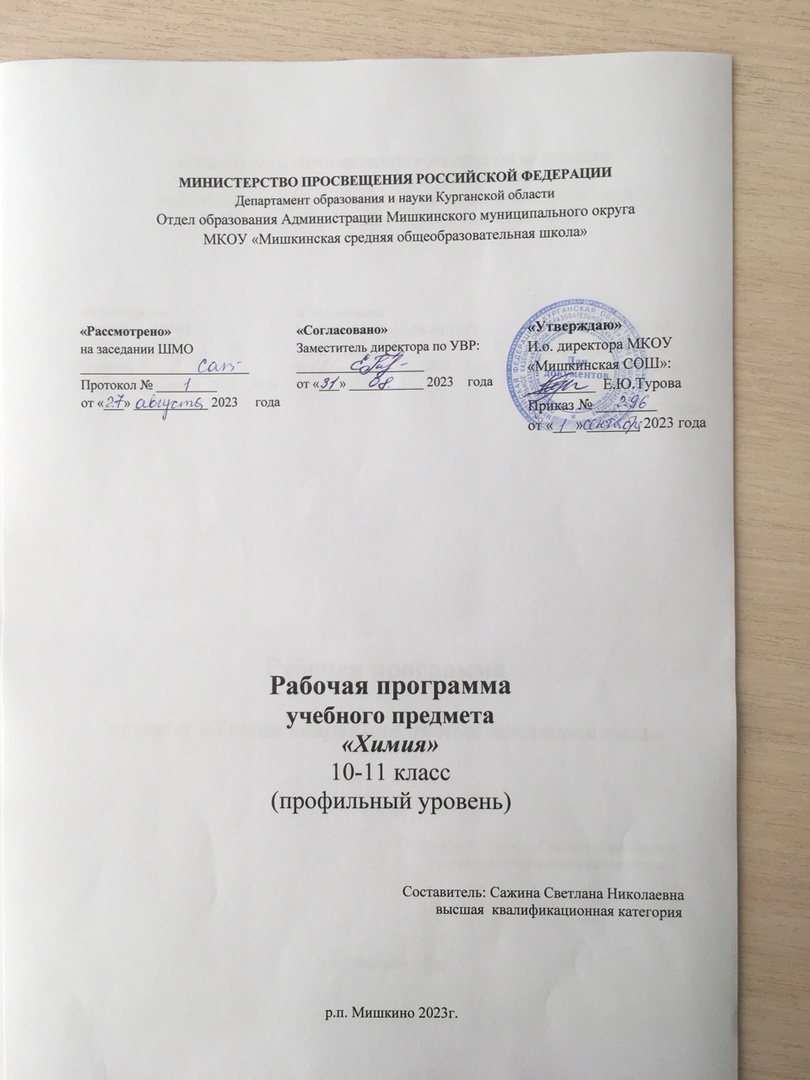 Пояснительная запискаРабочая программа среднего (полного) общего образования по химии «Химия. Рабочие программы. Предметная линия учебников О. С. Габриеляна и др. 10—11 классы : учеб. пособие для общеобразоват. организаций / О. С. Габриелян, И. Г. Остроумов, С. А. Сладков. — М. : Просвещение, 2019» составлена на основе Федерального государственного образовательного стандарта общего образования, а также основных идей и положений Программы развития и формирования универсальных учебных действий для среднего (полного) общего образования.В данной программе прослеживается преемственность между видами деятельности обучаемых, предусмотренных программой основного общего образования и видами деятельности, обеспечивающих реализацию образовательной траектории, связанной с углублённым изучением химии. Содержание данной рабочей программы учитывает не только предметное содержание и возрастные психологические особенности обучаемых, но и профильную подготовку к обучению в высшей школе, в которой химия является профилирующей дисциплиной. Теоретическое и экспериментальное содержание курса изучается на основепознавательной деятельности обучающихся: применять теоретические знания понятий, законов и теорий химии углублённого уровня для прогнозирования свойств химических объектов и подтверждение этих прогнозов при выполнении химического эксперимента; планировать и проводить химический эксперимент и интерпретировать его результаты; уметь характеризовать и классифицировать химические элементы, вещества и процессы; полно и точно выражать и аргументировать свою точку зрения; находить источники, получать, представлять и сообщать химическую информацию в устной и письменной речи и др. Данный курс позволяет подготовить обучающихся к осознанному и ответственному выбору профессиональной подготовки к поступлению в вуз, в котором химия является профильной дисциплиной,  успешному обучению в нём и выбору профессии.Согласно образовательному стандарту главные цели среднего (полного) общего образования состоят:в формировании целостного представления о мире, основанного на приобретённых знаниях, умениях и способах деятельности;в приобретении опыта разнообразной деятельности, опыта познания и самопознания;в подготовке к осуществлению осознанного выбора индивидуальной образовательной или профессиональной траектории.           Изучение химии на углублённом уровне вносит большой вклад в достижение этих целей среднего (полного) общего образования и призвано обеспечить:формирование научной картины мира на основе системы химических знаний (химической картины мира) как её неотъемлемого компонента;выработке у обучающихся гуманистических отношений и экологически грамотного поведения в быту и трудовой деятельности,  нравственного совершенствования и развития личности обучающихся;понимание общественной потребности у обучающихся в  развитии химии и химической промышленности; формирование у обучающихся отношения к химии как возможной области профессиональной подготовки и практической деятельности;формирование успешного участия в публичном представлении результатов экспериментальной и исследовательской деятельности,; участие в химических олимпиадах различных уровней в соответствии с желаемыми результатами и адекватной самооценкой собственных возможностей; использование химических знаний для объяснения особенностей объектов и процессов природной, социальной, культурной, технической среды; понимание ценности химического языка, выраженного в вербальной и знаковой формах, как составной части речевой культуры современного специалиста высокой квалификации.Общая характеристика курсаСодержание углублённого курса химии в средней (полной) школе строится на основе изучения состава и строения веществ, зависимости их свойств от строения, практического значения этих свойств, а также способов лабораторного и промышленного получения важнейших веществ, изучения закономерностей химических процессов и путей управления ими. Основные содержательные линии рабочей программы: «Вещество» — система знаний о составе и строении веществ, их свойствах и биологическом значении;«Химическая реакция» — система знаний об условиях протекания химических процессов и способах управления ими;«Применение веществ» — система знаний о практическом применении веществ на основе их свойств и их значения в бытовой и производственной сферах;«Получение веществ» — система знаний о химических  производственных процессах;«Язык химии» — система знаний о номенклатуре неорганических о органических соединений и химической терминологии, а также умение отражать их с помощью химической символики (знаков, формул и уравнений); навыков перевода информации с языка химии на естественный и обратно «Количественные отношения» — система расчётных умений и навыков для характеристики взаимосвязи качественной и количественной сторон химических объектов (веществ, материалов и процессов);«Теория и практика» — взаимосвязь теоретических знаний и химического эксперимента как критерия истинности и источника познания. Место предмета в учебном планеФедеральный государственный образовательный стандарт предусматривает изучение курса химии в средней (полной) школе как составной части предметной области «Естественно-научные предметы». Данная рабочая программа предназначена для обучающихся, которые выбрали химию для изучения на углублённом уровне.Эта программа по химии для среднего (полного) общего образования на углублённом уровне составлена из расчёта 3 ч в неделю (204 ч за два года обучения). Также предусмотрено изучение предмета из расчёта 5 ч в неделю (340 ч за два года обучения) за счёт школьного компонента в школах и классах химического профиля. Норма времени для каждой темы в программе указана через дробь.Результаты освоения курса Деятельность учителя в обучении химии в средней (полной) школе должна быть направлена на достижение обучающимися следующих личностных результатов:в ценностно-ориентационной сфере — осознание российской гражданской идентичности, патриотизма, чувства гордости за российскую химическую науку;в трудовой сфере — готовность к осознанному выбору дальнейшей образовательной траектории в высшей школе, где химия является профилирующей дисциплиной;в познавательной (когнитивной, интеллектуальной) сфере — умение управлять своей познавательной деятельностью, готовность и способность к образованию, в том числе самообразованию, на протяжении всей жизни; сознательное отношение к непрерывному образованию как условию успешной профессиональной и общественной деятельности; формирование навыков экспериментальной и исследовательской деятельности; участие в публичном представлении результатов самостоятельной познавательной деятельности; участие в профильных олимпиадах различных уровней в соответствии с желаемыми результатами и адекватной самооценкой собственных возможностей;в сфере здоровьесбережения — принятие и реализация ценностей здорового и безопасного образа жизни, неприятие вредных привычек (курения, употребления алкоголя, наркотиков) благодаря знанию свойств наркологических и наркотических веществ; соблюдение правил техники безопасности в процессе работы с веществами, материалами в учебной (научной) лаборатории и на производстве.Метапредметными результатами освоения выпускниками ступени среднего (полного) общего образования курса химии являются:использование умений и навыков различных видов познавательной деятельности, применение основных методов познания (системно-информационный анализ, наблюдение, измерение, проведение эксперимента, моделирование, исследовательская деятельность) для изучения различных сторон окружающей действительности;владение основными интеллектуальными операциями: формулировка гипотез, анализ и синтез, сравнение и систематизация, обобщение и конкретизация, выявление причинно-следственных связей и поиск аналогов;познание объектов окружающего мира от общего через особенное к единичному;умение генерировать идеи и определять средства, необходимые для их реализации;умение определять цели и задачи деятельности, выбирать средства реализации цели и применять их на практике;использование различных источников для получения химической информации, понимание зависимости содержания и формы представления информации от целей коммуникации и адресата;умение продуктивно общаться и взаимодействовать в процессе совместной деятельности, учитывать позиции других участников деятельности, эффективно разрешать конфликты;готовность и способность к самостоятельной информационно-познавательной деятельности, включая умение ориентироваться в различных источниках информации, критически оценивать и интерпретировать информацию, получаемую из различных источников;умение использовать средства информационных и коммуникационных технологий (далее – ИКТ) в решении когнитивных, коммуникативных и организационных задач с соблюдением требований эргономики, техники безопасности, гигиены, ресурсосбережения, правовых и этических норм, норм информационной безопасности;владение языковыми средствами, включая и язык химии — умение ясно, логично и точно излагать свою точку зрения, использовать адекватные языковые средства, в том числе и символьные (химические знаки, формулы и уравнения).Предметными результатами изучения химии на углублённом уровне на ступени среднего (полного) общего образования являются:1) знание (понимание) характерных признаков важнейших химических понятий: вещество, химический элемент, атом, молекула, относительные атомные и молекулярные массы, ион, изотопы, химическая связь (ковалентная полярная и неполярная, ионная, металлическая, водородная), электроотрицательность, аллотропия, валентность, степень окисления, моль, молярная масса, молярный объем, вещества ионного, молекулярного и немолекулярного строения, растворы, электролиты и неэлектролиты, электролитическая диссоциация, гидролиз, окислитель и восстановитель, окисление и восстановление, электролиз, скорость химической реакции, катализаторы и катализ, обратимость химических реакций, химическое равновесие, смещение равновесия, тепловой эффект реакции, углеродный скелет, функциональная группа, изомерия (структурная и пространственная) и гомология, основные типы (соединения, разложения, замещения, обмена), виды (гидрирования и дегидрирования, гидратации и дегидратации, полимеризации и деполимеризации, поликонденсации и изомеризации, каталитические и некаталитические, гомогенные и гетерогенные) и разновидности (ферментативные, горения, этерификации, крекинга, риформинга)  реакций в неорганической и органической химии, полимеры, биологически активные соединения; 2) выявление взаимосвязи химических понятий для объяснения состава, строения, свойств отдельных химических объектов и явлений;3) применение основных положений химических теорий: теории строения атома и химической связи, периодического закона и периодической системы химических элементов Д. И. Менделеева, теории электролитической диссоциации, протонной теории, теории строения органических соединений, закономерностей химической кинетики — для анализа состава, строения и свойств веществ и протекания химических реакций;4) умение классифицировать неорганические и органические веществапо различным основаниям; 5) установление взаимосвязей между составом, строением, свойствами, практическим применением и получением важнейших веществ; 6) знание основ химической номенклатуры (тривиальной и международной) и умение назвать неорганические и органические соединения по формуле, и наоборот; 7) определение: валентности, степени окисления химических элементов, зарядов ионов; видов химических связей в соединениях и типов кристаллических решёток; пространственного строения молекул; типа гидролиза и характера среды водных растворов солей; окислителя и восстановителя; процессов окисления и восстановления, принадлежности веществ к различным классам неорганических и органических соединений; гомологов и изомеров; типов, видов и разновидностей химических реакции в неорганической и органической химии; 8) умение характеризовать: 	‒ s-, p- и d-элементы по их положению в периодической системе Д. И. Менделеева; ‒ общие химические свойства простых веществ — металлов и неметаллов; ‒ химические свойства основных классов неорганических и органических соединений в плане общего, особенного и единичного;9) объяснение: ‒ зависимости свойств химических элементов и их соединений от положения элемента в периодической системе Д. И. Менделеева;‒ природы химической связи (ионной, ковалентной, металлической, водородной);‒ зависимости свойств неорганических и органических веществ от их состава и строения;‒ сущности изученных видов химических реакций: электролитической диссоциации, ионного обмена, окислительно-восстановительных;‒ влияния различных факторов на скорость химической реакции и на смещение химического равновесия;‒ механизмов протекания реакций между органическими и неорганическими веществами;10) умение:‒ составлять уравнения окислительно-восстановительных реакций с помощью метода электронного баланса; ‒ проводить расчёты по химическим формулам и уравнениям;‒ проводить химический эксперимент (лабораторные и практические работы) с соблюдением требований к правилам техники безопасности при работе в химическом кабинете (лаборатории).Содержание курсаКурс чётко делится на две части соответственно годам обучения: органическую химию (10 класс) и общую химию (11 класс).Курс 10 класса начинается со знакомства с предметом органической химии, изучения теории строения органических соединений А. М.  Бутлерова и гибридизации атомных орбиталей. Затем рассматриваются классификация органических соединений, принципы их номенклатуры, а также  классификация реакций в органической химии. Первоначальные теоретические знания далее многократно закрепляются и развиваются при изучении классов органических соединений от углеводородов до азотсодержащих соединений и полимеров. Такое построение курса позволяет в полной мере не только широко использовать  дедуктивный подход в обучении химии 10 класса, но и реализовать идею генетической связи  между классами органических соединений. Особое внимание в курсе органической химии уделено сложным для понимания вопросам: взаимному влиянию атомов в молекулах, в том числе для предсказания  свойств соединений; механизмам и закономерностям протекания химических реакций, что необходимо для прогнозирования продуктов; пространственному строению углеводов, аминов, аминокислот, белков и нуклеиновых кислот.Курс 11 класса начинается с рассмотрения сложного строения атома на основе квантово-механических представлений о строении его ядра и электронной оболочки, а также ядерных реакций. Такая теоретическая база позволяет на другом уровне изучить периодический закон и периодическую систему химических элементов Д. И. Менделеева и ещё раз оценить его научный подвиг, на несколько десятилетий опередившего научную мысль.Затем изучается строение вещества, основные типы химической связи. Знания учащихся «химии в статике» дополняются сведениями о комплексных соединениях и дисперсных системах. Логично далее рассматриваются такие гомогенные системы, как растворы и способы выражения концентрации в них.Изучение основ химической термодинамики, понятий об энтальпии и энтропии, законов Гесса,  позволяют на более высоком уровне изучить закономерности протекания химических реакций и физико-химических процессов. Химические реакции в растворах рассматриваются также  на новом теоретическом уровне после введения понятия о водородном показателе и изучения протолитической теории кислот и оснований. Обобщаются сведения о неорганических и органических кислотах и основаниях в свете протолитической теории и теории электролитической диссоциации, а также солей  в свете теории электролитической диссоциации. Отдельная глава посвящена окислительно-восстановительным процессам, в том числе  методам составления уравнений и электролизу, которые важны для успешной сдачи итогового экзамена. Большое внимание в этой главе уделено и химическим источникам тока, без которых сложно представить современное общество.Химия неметаллов и металлов, важнейших представителей этих классов веществ и их соединений изучается в системе (состав ↔ строение ↔ свойства ↔ применение ↔ получение ↔ нахождение в природе) и  рассматривется в единой связи органической и неорганической химии. Таким образом реализуется главная идея курса — единство живого и неживого материального мира, описываемого общими законами химии. Раскрыть роль химической науки, как производительной силы современного общества позволяет глава завершающая курс 11 класса  «Химия и общество». Органическая химия. 10 классТЕМА 1. НАЧАЛЬНЫЕ ПОНЯТИЯ ОРГАНИЧЕСКОЙ ХИМИИ (13/18 ч).Предмет органической химии. Органические вещества. Что изучает органическая химия. Краткий очерк развития органической химии. Сравнение неорганических и органических веществ. Способность атомов углерода соединяться в различные цепи. Углеводороды и их производные. Понятие о заместителе. Теория строения органических соединений А. М. Бутлерова. Понятие валентности. Работы Ф. А. Кекуле. Роль А. М. Бутлерова в создании теории строения органических соединений. Её основные положения. Причины многообразия органических соединений: образование одинарных, двойных и тройных связей между атомами углерода. Изомерия. Эмпирическая, молекулярная и структурная формулы органических соединений.Концепция гибридизации атомных орбиталей. Строение атома углерода: s- и р-орбитали, типы их гибридизации. Образование ковалентных связей. Электронная и электронно-графическая формулы атома углерода. Классификация органических соединений. Классификация по элементному составу: углеводороды, галоген-, азот- и кислородсодержащие органические соединения.Классификация по строению углеродного скелета: ациклические и циклические (карбоциклические и  гетероциклические) органические вещества.Классификация углеводородов: предельные (алканы и циклоалканы), непредельные (алкены, алкины, алкадиены), арены. Классификация органических соединений по наличию функциональных групп (гидроксильная, карбонильная, карбоксильная, нитрогруппа, аминогруппа). Спирты. Альдегиды. Кетоны. Карбоновые кислоты. Нитросоединения. Амины.Принципы номенклатуры органических соединений. Понятие о химической номенклатуре. Номенклатура тривиальная (историческая) и рациональная. Международная номенклатура органических соединений — IUPAC. Принципы составления названия органического соединения по номенклатуре IUPAC.Классификация реакций в органической химии. Понятие о субстрате и реагенте. Классификация реакций по структурным изменениям вещества: присоединения (в том числе полимеризации, отщепления (элеменирования), замещения и изомеризации.Понятие о гомо- и гетеролитическом разрывах ковалентной связи, электрофилах и нуклеофилах.Классификация реакций по типу реакционных частиц: радикальные, электрофильные и нуклеофильные. Классификация реакций по изменению степеней окисления: окисления и восстановления.Классификация реакций по частным признакам: галогенирование и дегалогенирование, гидрирование и дегидрирование, гидратации и дегидратации, гидрогалогенирование и дегидрогалогенирование. Демонстрации. Коллекция органических веществ, материалов и изделий из них. Шаростержневые и объёмные модели (модели Стюарта—Бриглеба) этанола и диэтилового эфира, бутана и изобутана, метана, этилена и ацетилена. Взаимодействие натрия с этанолом; отсутствие взаимодействия с диэтиловым эфиром. Модель отталкивания гибридных орбиталей (демонстрация с помощью воздушных шаров). Демонстрационная таблица «Различные гибридные состояния атома углерода». Образцы органических соединений различных классов. Модели органических соединений с различными функциональными группами. Горение метана или пропан-бутановой смеси из газовой зажигалки. Взрыв смеси метана с хлором. Обесцвечивание бромной воды этиленом. Деполимеризация полиэтилена. Получение этилена дегидратацией этанола.Лабораторный опыт. Изготовление моделей молекул — представителей различных классов органических соединений.Практическая работа 1. Качественный анализ органических соединений.ТЕМА 2. ПРЕДЕЛЬНЫЕ УГЛЕВОДОРОДЫ (5/9 ч)Алканы. Электронное и пространственное строение молекулы метана. Гомологический ряд алканов и их изомерия. Пространственное строение молекул алканов (в том числе и конформеры). Номенклатура алканов.Промышленные способы получения алканов: крекинг нефтепродуктов, реакция алкилирования, получение синтетического бензина, нагревание углерода в атмосфере водорода. Лабораторные способы получения алканов: реакция Вюрца, пиролиз солей карбоновых кислот со щелочами, гидролиз карбида алюминия.Физические свойства алканов. Взаимное влияние атомов в органических молекулах. Положительны и отрицательный индуктивные эффекты. Прогноз реакционной способности алканов. Механизм реакций радикального замещения. Реакции радикального замещения: галогенирование и нитрование. Реакции дегидрирования. Реакции окисления. Другие реакции с разрушением углеродной цепи. Применение алканов на основе свойств.Циклоалканы. Гомологический ряд и строение циклоакланов.  Их номенклатура и изомерия. Понятие о пространственной изомерии. Конформеры циклогексана. Способы получения циклоалканов: ректификация нефти, каталитическое дегидрирование аренов, внутримолерулярная реакция Вюрца.Физические и химические свойства циклоаканов (реакции присоединения и замещения). Применение циклоаканов.Демонстрации. Шаростержневые модели молекул алканов для иллюстрации свободного вращения вокруг связи С—С, а также заслонённой и заторможенной конформаций этана. Получение метана из ацетата натрия и гидроксида натрия. Горение метана, пропан-бутановой смеси, парафина в условиях избытка и  недостатка кислорода. Взрыв смеси метана с воздухом. Отношение метана, пропан-бутановой смеси, бензина к бромной воде и раствору КМnО4. Лабораторные опыты. Изготовление парафинированной бумаги, испытание её свойств (отношение к воде и жиру). Обнаружение воды, сажи, углекислого газа в продуктах горения свечи.ТЕМА 3. НЕПРЕДЕЛЬНЫЕ УГЛЕВОДОРОДЫ (13/22 ч)Алкены. Электронное и пространственное строение молекулы этилена. Гомологический ряд и изомерия алкенов (углеродного скелета, геометрическая или цис-транс-изомерия, положения двойной связи, межклассовая). Номенклатура алкенов.Промышленные способы получения алкенов: крекинг алканов, входящих в состав нефти и попутного нефтяного газа, дегидрирование предельных углеводородов.Лабораторные способы получения алкенов: реакции элиминирования (дегалогенирование), дегидратация спиртов и дегалогенирование дигалогеналканов, а также дегидрогалогенирование галогенопроизводных предельных углеводородов. Правило Зайцева.Физические свойства алкенов. Взаимное влияние атомов в органических молекулах. Мезомерный эффект. Прогноз реакционной способности алкенов. Механизм реакций электрофильного присоединения. Реакции присоединения алкенов: галогенирование,  гидрирование, гидрогалогенирование, гидратация, полимеризация. Правило Марковникова. Реакции окисления алкенов КМnО4 (реакция Вагнера) в водной и сернокислой среде. Применение алкенов на основе свойств.Высокомолекулярные соединения. Строение полимеров: мономер, полимер, элементарное звено, степень полимеризации.Линейные, разветвлённые и сетчатые (сшитые) полимеры. Стереорегулярные и нестереорегулярные полимеры.Отношение полимеров к нагреванию: термопластичные и термореактивные полимеры.Полимеры на основе этиленовых углеводородов и их производных: полиэтилен, полипропилен, политетрафторэтилени поливинилхлорид.Алкадиены. Классификация диеновых углеводородов: изолированные, кумулированные и сопряжённые.Номенклатура и изомерия диеновых углеводородов (межклассовая, углеродного скелета, взаимного положения кратных связей, геометрическая).Строение сопряжённых алкадиенов.Способы получения алкадиенов: дегидрирование алканов, реакция Лебедева,  дегидрогалогенирование дигалогеналканов. Физические свойства диеновых углеводородов. Химические свойства диеновых углеводородов: реакции присоединения, окисления и полимеризации — и особенности их протекания. Нахождение в природе и применение алкадиенов. Терпены.Эластомеры. Натуральный каучук, как продукт полимеризации изопрена. Синтетические каучуки: бутадиеновый каучук (СБК), дивиниловый, изопреновый, хлоропреновый, бутадиен-стирольный. Вулканизация каучуков: резины и эбонит.Алкины. Электронное и пространственное строение молекулы ацетилена.Гомологический ряд и изомерия алкинов (углеродного скелета, положения тройной связи, межклассовая). Номенклатура алкинов. Способы получения алкинов: пиролиз метана (в том числе и окислительный пиролиз природного газа), карбидный метод, дегидрогалогенирование дигалогеналканов, взаимодействие солей ацетиленовых углеводородов (ацетиленидов) с галогеналканами.Физические свойства ацетиленовых углеводородов. Химические свойства. Реакции присоединения (гидрирование, галогенирование, гидрогалогенирование, гидратация, тримеризация ацетилена). Реакция Кучерова и правило Эльтекова. Кислотные свойства алкинов. Ацетилениды. Окисление алкинов: раствором КМnО4 и горение. Области применения ацетилена на основе его свойств.  Применение гомологов ацетилена. Полимеры на основе ацетилена. Винилацетилен. Демонстрации. Объёмные модели цис-, транс-изомеров алкенов. Получение этилена из этанола и доказательство его непредельного строения (реакции с бромной водой и раствором КМnО4). Обесцвечивание этиленом бромной воды и раствора перманганата калия. Горение этилена. Взаимодействие алканов и алкенов с концентрированной серной кислотой. Модели молекул алкадиенов с изолированными, кумулированными и сопряжёнными двойными связями. Коагуляция млечного сока каучуконосов (молочая, одуванчика или фикуса). Деполимеризация каучука и доказательство наличия двойных связей в молекулах мономеров  (реакции с бромной водой и раствором КМnО4). Ознакомление с коллекцией «Каучуки и резины». Получение ацетилена из карбида кальция. Объёмные модели алкинов. Взаимодействие ацетилена с бромной водой. Взаимодействие ацетилена с раствором КМnО4. Горение ацетилена. Лабораторные опыты. Ознакомление с коллекцией полимерных образцов пластмасс и волокон.Практическая работа 2. Получение метана и этилена и исследование их свойств. ТЕМА 4. АРОМАТИЧЕСКИЕ УГЛЕВОДОРОДЫ (7/12 ч)Арены. Первые сведения об ароматических соединениях. Строение молекулы бензола: единая -электронная система, или ароматический секстет.Гомологический ряд. Изомерия взаимного расположения заместителей в бензольном кольце. Номенклатура аренов. Ксилолы.Промышленные способы получения бензола и его гомологов: ароматизация алканов и циклоалканов, тримеризация ацетилена (реакция Зелинского). Лабораторные способы получения аренов: алкилирование бензола, пиролиз солей ароматических кислот.Физические свойства аренов. Прогноз реакционной способности аренов. Реакции электрофильного замещения и их механизм: галогенирование, алкилирование (реакция Фриделя—Крафтса), нитрование, сульфирование. Реакции присоединения: гидрирование, радикальное галогенирование. Реакции окисления.Толуол, как гомолог бензола. Особенности химических свойств алкилбензолов. Ориентанты первого и второго рода. Взаимное влияние атомов в молекулах алкилбензолов на примере реакции замещения. Реакции окисления. Применение аренов на основе их свойств.Демонстрации. Шаростержневые и объёмные модели бензола и его гомологов. Растворение в бензоле различных органических и неорганических веществ (например, серы, иода). Ознакомление с физическими свойствами бензола (растворимость в воде, плотность, температура плавления — выдерживание запаянной ампулы с бензолом в бане со льдом). Горение бензола на стеклянной палочке. Отношение бензола к бромной воде и раствору КМnО4. Нитрование бензола. Отношение толуола к воде. Растворение в толуоле различных органических и неорганических веществ (например, серы, иода). Обесцвечивание толуолом раствора КМnО4 и бромной воды. ТЕМА 5. ПРИРОДНЫЕ ИСТОЧНИКИ УГЛЕВОДОРОДОВ (5/8 ч)Природный газ и попутный нефтяной газ. Природный газ и его состав. Промышленное использование и переработка природного газа.Попутные нефтяные газы и их переработка. Фракции попутного нефтяного газа: газовый бензин, пропан-бутановая смесь и сухой газ. Нефть. Нефть, как природный источник углеводородов, её состав и физические свойства.Углеводороды как предмет международного сотрудничества и важнейшая отрасль экономики России. Промышленная переработка нефти. Ректификация (фракционная перегонка). Фракции нефти: бензиновая, лигроиновая, керосиновая, газойль, мазут. Соляровые масла. Вазелин. Парафин. Гудрон. Крекинг нефтепродуктов: термический, каталитический,  гидрокрекинг. Риформинг. Циклизация. Ароматизация. Детонационная стойкость бензина. Октановое число.Каменный уголь. Промышленная переработка каменного угля.  Нахождение в природе и состав углей: каменный уголь, антрацит, бурый уголь.Коксование и его продукты: кокс, каменноугольная смола, надсмольная вода, коксовый газ. Газификация угля. Водяной газ. Каталитическое гидрирование угля.ТЕМА 6. ГИДРОКСИЛСОДЕРЖАЩИЕ ОРГАНИЧЕСКИЕ ВЕЩЕСТВА (11/20 ч)Спирты. Понятие о спиртах, история их изучения. Функциональная гидроксильная группа. Классификация спиртов: по типу углеводородного радикала (предельные, непредельные, ароматические), по числу гидроксильных групп в молекуле (одно- и многоатомные), по типу углеродного атома, связанного с гидроксильной группой (первичные, вторичные, третичные).Электронное и пространственное строение молекул спиртов. Гомологический ряд предельных одноатомных спиртов. Изомерия (положения функциональной группы,  углеродного скелета, межклассовая) и номенклатура алканолов.Общие способы получения алканолов: гидратация алкенов, гидролиз галогеналканов, восстановление карбонильных соединений. Способы получения некоторых алканолов: метилового спирта — реакцией щелочного гидролиза хлорметана и из синтез-газа; этилового спирта — спиртовым брожением глюкозы и гидратацией этилена; пропанола-1— восстановлением пропионового альдегида; пропанола-2 — гидрированием ацетона и гидратацией пропилена.Физические свойства спиртов. Водородная связь. Прогноз реакционной способности предельных одноатомных спиртов и его подтверждение при рассмотрении химических свойств спиртов: кислотные свойства, реакции нуклеофильного замещения с галогеноводородами, межмолекулярная и внутримолекулярная дегидратация (получение простых эфиров и алкенов), реакции дегидрирования, окисления и этерификации.Низшие и высшие (жирные) спирты. Синтетические моющие средства (СМС). Области применения метанола на основе его свойств. Токсичность метанола. Области применения этилового спирта на основе его свойств. Алкоголизм как социальное явление и его профилактика.Многоатомные спирты. Атомность спиртов. Гликоли и глицерины. Изомерия, номенклатура и получение многоатомных спиртов.  Особенности химических свойств многоатомных спиртов. Качественная реакция на многоатомные спирты.Этиленгликоль и глицерин, как представители многоатомных спиртов. Их применение.Фенолы. Состав и строение молекулы фенола. Атомность фенолов. Гомологический ряд, изомерия и номенклатура фенолов.Способы получения фенола: из каменноугольной смолы, кумольный способ, из галогенаренов и методом щелочного плава.Физические свойства фенолов. Химические свойства фенола: кислотные свойства, окисление, реакции электрофильного замещения (галогенирование, нитрование), поликонденсация.Качественные реакции на фенол: с бромной водой и раствором хлорида железа(III). Применение фенолов.Демонстрации. Шаростержневые модели молекул одноатомных и многоатомных спиртов. Физические свойства этанола, пропанола-1, бутанола-1. Взаимодействие   натрия   со спиртом. Взаимодействие спирта с раствором дихромата калия в серной кислоте. Получение сложного эфира. Получение этилена из этанола. Сравнение реакций горения этилового и пропилового спиртов. Обнаружение этилового спирта в различных продуктах с помощью иодоформной пробы. Взаимодействие глицерина со свежеосажденным Сu(ОН)2. Распознавание водных растворов глицерина и этанола. Отношение этиленгликоля и глицерина к воде и органическим растворителям. Растворимость фенола в воде при обычной и повышенной температурах. Вытеснение фенола из фенолята натрия угольной кислотой. Качественные реакции на фенол: обесцвечивание бромной воды и с  раствором FeCl3. Обесцвечивание фенола раствором KMnO4.Практическая работа № 3. Исследование свойств спиртов.ТЕМА 7. АЛЬДЕГИДЫ И КЕТОНЫ (7/10 ч)Альдегиды. Альдегиды как карбонильные органические соединения. Состав их молекул и электронное строение. Гомологический ряд, изомерия и номенклатура альдегидов.Способы получения: окисление соответствующих спиртов, окисление углеводородов (Вакер-процесс), гидратация алкинов, пиролиз карбоновых кислот или их солей, щелочной гидролиз дигалогеналканов.Физические свойства альдегидов. Прогноз реакционной способности альдегидов. Химические свойства: реакции присоединения (циановодорода, гидросульфита натрия, реактива Гриньяра, гидрирование), реакции окисления (серебряного зеркала и  комплексами меди(II)), реакции конденсации (альдольная и кротоновая, с азотистыми основаниями и поликонденсации), реакции замещения по -углеродному атому. Кетоны. Кетоны как карбонильные соединения. Особенности состава и электронного строения их молекул. Гомологический ряд, изомерия и номенклатура кетонов. Способы получения кетонов.Физические свойства кетонов. Прогноз реакционной способности кетонов.Химические свойства: реакции присоединения (циановодорода, гидросульфита натрия, реактива Гриньяра, гидрирование), реакции окисления, реакции замещения по α-углеродному атому.Демонстрации. Шаростержневые и Стюарта—Бриглеба модели альдегидов. Окисление бензальдегида кислородом воздуха. Получение фенолформальдегидного полимера.Лабораторные опыты. Получение уксусного   альдегида окислением этанола. Ознакомление с физическими свойствами альдегидов (ацетальдегида и водного раствора формальдегида). Реакция «серебряного зеркала». Реакция с гидроксидом меди(II) при нагревании. Отношение ацетона к воде. Ацетон как органический растворитель.Практическая работа 4. Исследование свойств альдегидов и кетонов.ТЕМА 8. КАРБОНОВЫЕ КИСЛОТЫ И ИХ ПРОИЗВОДНЫЕ (13/20 ч)Карбоновые кислоты. Понятие о карбоновых кислотах. Классификация карбоновых кислот: по природе углеводородного радикала, по числу карбоксильных групп. Электронное и пространственное строение карбоксильной группы. Карбоновые кислоты в природе.Гомологический ряд предельных одноосновных карбоновых кислот. Изомерия и номенклатура. Получение карбоновых кислот окислением алканов, алкенов, первичных спиртов и альдегидов, а также гидролизом (тригалогеналканов, нитрилов).Получение муравьиной кислоты взаимодействием гидроксида натрия с оксидом углерода (II), уксусной — карбонилированием метилового спирта и брожением этанола, пропионовой — карбонилированием этилена. Физические свойства карбоновых кислот, обусловленные молярными массами и водородными связями. Прогноз химических свойств карбоновых кислот. Общие свойства кислот. Реакции по углеводородному радикалу. Образование функциональных производных. Реакция этерификации. Образование галогенангидридов, ангидридов, амидов, нитрилов.Муравьиная и уксусная кислоты, как представители предельных одноосновных карбоновых кислоты.  Пальмитиновая и стеариновая кислоты, как представители высших  предельных одноосновных карбоновых кислот. Акриловая и метакриловая кислоты, как представители непредельных одноосновных карбоновых кислот. Олеиновая, линолевая и линоленовая, как представители высших непредельных одноосновных карбоновых кислот. Бензойная и салициловая, как представители ароматических карбоновых кислот. Двухосновные карбоновые кислоты на примере щавелевой. Применение и значение карбоновых кислот.Соли карбоновых кислот. Мыла. Получение солей карбоновых кислот на основе общих свойств кислот: взаимодействием с активными металлами, основными оксидами, основаниями или солями.  Получение солей карбоновых кислот щелочным гидролизом сложных эфиров.  Химические свойства солей карбоновых кислот: гидролиз по катиону, реакции ионного обмена, пиролиз, электролиз водных растворов. Мыла. Жёсткость воды и способы её устранения. Применение солей карбоновых кислот. Сложные эфиры. Строение молекул, номенклатура и изомерия сложных эфиров. Их физические свойства. Способы получения сложных эфиров: реакция этерификации, взаимодействие спиртов с ангидридами или галогенангидридами кислот реакцией поликонденсации на примере получения полиэтилентерефталата. Химические свойства сложных эфиров: гидролиз и горение. Применение сложных эфиров.Воски и жиры. Воски, их строение, свойства и классификация: растительные и животные. Биологическая роль. Жиры, их строение и свойства: омыление, гидрирование растительных жиров. Биологическая роль жиров. Замена жиров в технике непищевым сырьём.Демонстрации. Шаростержневые и Стюарта—Бриглеба модели альдегидов.Окисление бензальдегида кислородом воздуха. Получение фенолформальдегидного полимера. Шаростержневые модели молекул карбоновых кислот. Таблица «Классификация карбоновых кислот». Физические свойства этанола, пропанола-1, бутанола-1. Получение уксуноизоамилового эфира. Коллекция органических кислот. Отношение предельных и непредельных кислот к бромной воде и раствору перманганата калия. Получение мыла из жира. Сравнение моющих свойств хозяйственного мыла и СМС в жёсткой воде. Коллекция сложных эфиров. Шаростержневые модели молекул сложных эфиров и изомерных им карбоновых кислот. Получение приятно пахнущего сложного эфира. Отношение сливочного, подсолнечного, машинного масел и маргарина к водным растворам брома и КМnO4.Лабораторные опыты. Ознакомление с физическими свойствами некоторых предельных одноосновных кислот: муравьиной, уксусной, масляной. Отношение различных кислот к воде. Взаимодействие раствора уксусной кислоты: с металлом (Mg или Zn); оксидом металла (CuO); гидроксидом металла (Cu(OH)2 или Fe(OH)3), солью, (Na2CO3 и раствором мыла). Ознакомление с образцами сложных эфиров. Отношение сложных эфиров к воде и органическим веществам (красителям). Выведение жирного пятна с помощью сложного эфира. Растворимость жиров в воде и органических растворителях. Практическая работа 5. Исследование свойств карбоновых кислот и их производных. ТЕМА 9. УГЛЕВОДЫ (10/13 ч)Углеводы. Состав молекул углеводов и их строение. Классификация углеводов: моно- ди-, олиго- и полисахариды; кетозы и альдозы; тетрозы, пентозы, гексозы. Восстанавливающие и невосстанавливающие углеводы. Биологическая роль углеводов и значение в жизни человека.Моносахариды. Строение молекулы и физические свойства глюкозы. Циклические формы глюкозы и их отражение с помощью формул Хеуорса. Гликозидный гидроксил. -D-глюкоза и -D-глюкоза. Таутомерия как результат равновесия в растворе глюкозы. Получение глюкозы. Фотосинтез. Химические свойства: реакции по альдегидной и по гидроксильным группам. Спиртовое, молочнокислое и маслянокислое брожения глюкозы.Фруктоза как изомер глюкозы. Структура и физические и химические свойства.Дисахариды. Строение молекул дисахаридов. Сахароза. Нахождение в природе. Производство сахарозы из сахарной свёклы. Химические свойства сахарозы. Лактоза и мальтоза как изомеры сахарозы. Их свойства и значение.Полисахариды. Строение молекул полисахаридов. Крахмал. Состав и строение его молекул. Амилоза и амилопектин. Химические свойства: гидролиз и качественная реакция. Нахождение в  природе, получение крахмала и его применение. Биологическая роль крахмала.Строение молекул целлюлозы. Свойства целлюлозы: образование сложных эфиров и продуктов алкилирования. Нитраты и ацетаты целлюлозы — основа получения взрывчатых веществ и искусственных волокон. Нахождение в природе и её биологическая роль. Применение целлюлозыДемонстрации. Образцы углеводов и изделий из них. Получение сахарата кальция и выделение сахарозы из раствора сахарата кальция. Реакция «серебряного зеркала» для глюкозы. Реакции с фуксинсернистой кислотой.Отношение растворов сахарозы и мальтозы к гидроксиду меди(II). Ознакомление с физическими свойствами крахмала. Получение крахмального клейстера. Ознакомление с физическими свойствами целлюлозы. Получение нитратов целлюлозы.Лабораторные опыты. Ознакомление с физическими свойствами глюкозы. Взаимодействие глюкозы с гидроксидом меди(II) при комнатной температуре и при нагревании. Кислотный гидролиз сахарозы. Качественная реакция на крахмал. Ознакомление с коллекцией волокон. Практическая работа  6. Исследование свойств углеводов.ТЕМА 10. АЗОТСОДЕРЖАЩИЕ ОРГАНИЧЕСКИЕ СОЕДИНЕНИЯ (15/25 ч)Амины. Понятие об аминах. Классификация аминов: по числу углеводородных радикалов (первичные, вторичные, третичные) и по их природе (алифатические, ароматические и жирно-ароматические).Электронное и пространственное строение молекул аминов. Гомологический ряд, изомерия и номенклатура предельных алифатических аминов. Гомологический ряд, изомерия и номенклатура ароматических аминов. Способы получения алифатических аминов: взаимодействием аммиака со спиртами, взаимодействием галогеналканов с аммиаком, взаимодействием солей алкиламмония со щёлочами Способы получения ароматических аминов: восстановлением ароматических нитросоединений (реакция Зинина), взаимодействием ароматических аминов с галеналканами.Прогноз реакционной способности аминов на основе их электронного строения. Химические свойства аминов, как органических оснований. Реакции электрофильного замещения ароматических аминов, Реакции окисления, алкилирования. Образование амидов. Взаимодействие аминов с азотистой кислотой. Применение аминов на основе свойств. Аминокислоты. Понятие об аминокислотах. Строение молекул и номенклатура аминокислот. Способы получения аминокислот: гидролиз белков, синтез на основе галогенопроизводных карбоновых кислот, циангидринный синтез, биотехнологический способ.Физические свойства аминокислот. Аминокислоты как амфотерные органические соединения: взаимодействие с кислотами и щелочами, образование биполярного иона. Реакции этерификации и конденсации.Пептидная связь и полипептиды.  Качественные реакции на аминокислоты: нинигидриновая и ксантопротеинования. Применение аминокислот и биологическая роль пептидов.Белки. Структуры молекул белков: первичная, вторичная, третичная, четвертичная. Синтез белков. Свойства белков: денатурация, гидролиз, качественные реакции. Биологические функции белков.Нуклеиновые кислоты. Понятие об азотистых основаниях. Нуклеиновые кислоты: РНК и ДНК. Нуклеотиды и их состав. Сравнение ДНК и РНК и их роль в передачи наследственных признаков организмов и биосинтезе белка.Демонстрации. Физические свойства анилина. Отношение бензола и анилина к бромной воде. Коллекция анилиновых красителей. Горение метиламина. Взаимодействие метиламина и анилина с водой и кислотами. Окрашивание тканей анилиновыми красителями. Гидролиз белков с помощью пепсина. Обнаружение функциональных групп в молекулах аминокислот (на примере глицина). Обнаружение аминокислот с помощью  нингидрина. Растворение и осаждение белков. Денатурация белков. Качественные реакции на белки. Модели ДНК и различных видов РНК. Лабораторные опыты. Изготовление шаростержневых моделей молекул изомерных аминов. Изготовление моделей простейших пептидов. Растворение белков в воде и их коагуляция. Обнаружение белка в курином яйце и молоке.Практическая работа 7. Амины. Аминокислоты. Белки. Практическая работа 8. Идентификация органических соединений. Общая химия. 11 классТЕМА 1. СТРОЕНИЕ АТОМА. ПЕРИОДИЧЕСКИЙ ЗАКОН И ПЕРИОДИЧЕСКАЯ СИСТЕМА ХИМИЧЕСКИХ ЭЛЕМЕНТОВ Д. И. МЕНДЕЛЕЕВА. (10/15 ч).Строение атома. Сложное строение атома. Доказательства этого: катодные и рентгеновские лучи, фотоэффект, радиоактивность. Открытие элементарных частиц: электрона и нуклонов (протонов и нейтронов). Модели Томсона, Резерфорда, Бора. Постулаты Бора. Строение атома в свете квантово-механических представлений.Нуклоны (протоны и нейтроны), нуклиды. Понятие об изобарах и изотопах. Ядерные реакции и их уравнения.Корпускулярно-волновой дуализм электрона. Понятие электронной орбитали и электронного облака. s-, p-, d- и f-орбитали. Квантовые числа. Строение электронной оболочки атома.Порядок заполнения электронами атомных орбиталей в соответствии с принципом минимума энергии, запретом Паули,  правилом Хунда, правилом Клечковского. Электронные формулы атомов и ионов. Периодический закон Д. И. Менделеева. Предпосылки открытия: работы предшественников, решения международного съезда химиков в г. Карлсруэ, личностные качества Д. И. Менделеева. Открытие периодического закона. Менделеевская формулировка периодического закона. Взаимосвязь периодического закона и теории строения атома. Современная формулировка периодического закона. Взаимосвязь периодического закона и периодической системы. Периодическая система и строение атома. Физический смысл символики периодической системы. Изменение свойств элементов в периодах и группах, как функция строения их атомов. Понятие об энергии ионизации и сродства к электрону.Периодичность их изменения металлических и неметаллических свойств элементов в группах и периодах, как функция строения электронных оболочек атомов.Значение периодического закона и периодической системы.Демонстрации. Фотоэффект. Катодные лучи (электронно-лучевые трубки). Портреты Томсона, Резерфорда, Бора. Портреты Иваненко и Гапона; Берцелиуса, Деберейнера, Ньюлендса, Менделеева. Модели орбиталей различной формы. Спектры поглощения и испускания соединений химических элементов (с помощью спектроскопа). Различные варианты таблиц периодической системы химических элементов Д. И. Менделеева. Образцы простых веществ, оксидов и гидроксидов элементов третьего периода и демонстрация их свойств. ТЕМА 2. ХИМИЧЕСКАЯ СВЯЗЬ И СТРОЕНИЕ ВЕЩЕСТВА (10/14 ч)Химическая связь. Понятие о химической связи. Основные характеристики химической связи: энергия, длина, дипольный момент.Ионная химическая связь и ионные кристаллические решётки. Зависимость физических свойств веществ от типа  кристаллической решетки.Возбуждённое состояние атома. Понятие о ковалентной связи. Обменный механизм образования ковалентной связи. Электроотрицательность. Направленность ковалентной связи, её кратность. σ- и π- связи. Донорно-акцепторный механизм образования ковалентной связи. Типы кристаллических решёток с ковалентной связью: атомная и молекулярная. Зависимость физических свойств веществ от типа  кристаллической решетки.Природа химической связи в металлах и сплавах. Общие физические свойства металлов: тепло- и электропроводность, пластичность, металлический блеск, магнитные свойства.Металлическая кристаллическая решётка и её особенности, как функция металлической связи.Комплексные соединения. Комплексообразование и комплексные соединения. Строение комплексных соединений: комплексообразователь и координационное число, лиганды, внутренняя и внешняя сферы.  Классификация комплексов: хелаты, катионные, анионные и нейтральные, аквакомплексы, аммиакаты, карбонилы металлов.  Номенклатура комплексных соединений и их свойства. Диссоциация комплексных соединений. Значение комплексных соединений  и их роль в природе.Агрегатные состояния веществ и фазовые переходы. Газы и газовые законы (Бойля-Мариотта, Шарля, Гей-Люссака). Уравнение Мендлеева-Клапейрона для идеального газа. Жидкости. Текучесть, испарение, кристаллизация.Твёрдые вещества. Плавление. Фазовые переходы. Сублимация и десублимация.  Жидкие кристаллы. ПлазмаМежмолекулярные взаимодействия. Водородная связь и её разновидности: межмолекулярная и внутримолекулярная. Физические свойства веществ с водородной связью. Её биологическая роль в организации структур белков и нуклеиновых кислот. Вандерваальсово взаимодействие и его типы: ориентационное, индукционное и дисперсионное.Демонстрации. Коллекция кристаллических веществ ионного строения, аморфных веществ и изделий из них. Модели кристаллических решёток с ионной связью. Модели молекул различной архитектуры. Модели кристаллических веществ атомной и молекулярной структуры. Коллекция веществ атомного и молекулярного строения и изделий из них. Портрет Вернера. Получение комплексных органических и неорганических соединений. Демонстрация сухих кристаллогидратов. Модели кристаллических решёток металлов. Вода в различных агрегатных состояниях и её фазовые переходы. Возгонка иода или бензойной кислоты. Диаграмма «Фазовые переходы веществ». Модели молекул ДНК и белка. Лабораторные опыты. Взаимодействие многоатомных спиртов и глюкозы с фелинговой жидкостью. Качественные реакции на ионы Fe2+ и Fe3+.Практическая работа 1. Получение комплексных органических и неорганических соединений и исследование их свойств.ТЕМА 3. ДИСПЕРСНЫЕ СИСТЕМЫ И РАСТВОРЫ (9/12 ч)Дисперсные системы. Химические вещества и смеси. Химическая система. Гомогенные и гетерогенные смеси. Дисперсная система: дисперсионная среда и дисперсная фаза.  Классификация дисперсных систем.Аэрозоли. Пропелленты. Эмульсии и эмульгаторы. Суспензии. Седиментация.Коллоидные растворы. Эффект Тиндаля. Получение коллоидных растворов дисперсионным, конденсационным и химическим способами. Золи и коагуляция. Гели и синерезис. Значение коллоидных систем.Растворы. Растворы как гомогенные системы и их типы:  молекулярные, молекулярно-ионные, ионные. Способы выражения концентрации растворов: объёмная, массовая и мольная доли растворённого вещества. Молярная концентрация растворов.Демонстрации. Образцы дисперсных систем и их характерные признаки. Образцы (коллекции) бытовых и промышленных аэрозолей, эмульсий и суспензий. Прохождение луча света через коллоидные и истинные растворы (эффект Тиндаля). Зависимость растворимости в воде твёрдых, жидких и газообразных веществ от температуры. Получение пересыщенного раствора тиосульфата натрия и его мгновенная кристаллизация. Лабораторные опыты. Знакомство с коллекциями пищевых, медицинских и биологических гелей и золей. Получение коллоидного раствора хлорида железа(ІІІ). Практическая работа 2. Растворимость веществ в воде и факторы её зависимости от различных факторов. Практическая работа 3. Очистка воды фильтрованием, дистилляцией и перекристаллизацией. Практическая работа 4. Приготовление растворов различнойконцентрации. Практическая работа  5. Определение концентрации кислоты титрованием.ТЕМА 4. ЗАКОНОМЕРНОСТИ ПРОТЕКАНИЯ ХИМИЧЕСКИХ РЕАКЦИЙ И ФИЗИКО-ХИМИЧЕСКИХ ПРОЦЕСОВ (9/14 ч)Основы химической термодинамики. Химическая термодинамика. Термодинамическая система. Открытая, закрытая, изолированная системы. Внутренняя энергия системы. Энтальпия, или теплосодержание системы. Первое начало термодинамики. Изохорный и изобарный процессы. Термохимическое уравнение. Энтальпия. Стандартная энтальпия. Расчёт энтальпии реакции. Закон Гесса и следствия из него. Энтропия. Второе и третье начала термодинамики. Свободная энергия Гиббса.Скорость химических реакций. Понятие о скорости реакции. Энергия активации и активированный комплекс. Закон действующих масс. Кинетическое уравнение и константа скорости химической реакции. Порядок реакции.Факторы, влияющие на скорость гомогенной реакции: природа и концентрация реагирующих веществ, температура. Температурный коэффициент. Уравнение С. Аррениуса.Факторы, влияющие на скорость гетерогенной реакции: концентрация реагирующих веществ и площадь их соприкосновенияОсновные понятия каталитической химии: катализаторы и катализ, гомогенный и гетерогенный катализ, промоторы, каталитические яды и ингибиторы. Механизм действия катализаторов. Основные типы катализа: кислотно-основной, окислительно-восстановительный, металлокомплексный и катализ металлами, ферментативный. Ферменты, как биологические катализаторы белковой природы. Химическое равновесие. Понятие об обратимых химических процессах. Химическое равновесие и константа равновесия. Смещение химического равновесия изменением концентрации веществ, изменением давления и температуры.Демонстрации. Экзотермические процессы на примере растворения серной кислоты в воде. Эндотермические процессы на примере растворения солей аммония. Изучение зависимости скорости химической реакции от концентрации веществ, температуры (взаимодействие тиосульфата натрия с серной кислотой), поверхности соприкосновения веществ (взаимодействие соляной кислоты с гранулами и порошками алюминия или цинка). Проведение каталитических реакций разложения пероксида водорода, горения сахара, взаимодействия иода и алюминия. Коррозия железа в водной среде с уротропином и без него. Наблюдение смещения химического равновесия в системах: 2NO2 ↔ N2O4, FeCl3 + KSCN ↔ Fe(SCN)3 + 3KCl. Лабораторный опыт. Знакомство с коллекцией СМС, содержащих энзимы.Практическая работа 6. Изучение влияния различных факторов на скорость химической реакции.ТЕМА 5. ХИМИЧЕСКИЕ РЕАКЦИИ В ВОДНЫХ РАСТВОРАХ (12/21 ч)Свойства растворов электролитов. Вода — слабый электролит. Катион гидроксония. Ионное произведение воды. Нейтральная, кислотная и щелочная среды. Понятие рН. Водородный показатель. Индикаторы. Роль рН среды в природе и жизни человека. Ионные реакции и условия их протекания.Ранние представления о кислотах и основаниях. Кислоты и основания с позиции теории электролитической диссоциации. Теория кислот и оснований Бренстеда—Лоури. Сопряжённые кислоты и основания. Амфолиты.Классификация кислот и способы  их получения. Общие химические свойства органических и неорганических кислот: реакции с металлами, с оксидами и гидроксидами металлов, с солями, со спиртами. Окислительные свойства концентрированной серной и азотной кислот.Классификация оснований и способы их получения. Общие химические свойства щелочей: реакции с кислотами, кислотными и амотерными оксидами, солями, некоторыми металлами и неметаллами, с органическими веществами (галоидопроизводными углеводородов, фенолом, жирами). Химические свойства нерастворимых оснований: реакции с кислотами,  реакции разложения и комплексообразования. Химические свойства бескислородных оснований (аммиака и аминов): взаимодействие с водой и кислотами.Классификация солей органический и неорганических кислот. Основные способы получения солей. Химические свойства солей: разложение при нагревании, взаимодействие с кислотами и щелочами,  другими солями.  Жёсткость воды и способы её устранения.Гидролиз. Понятие гидролиза. Гидролиз солей и его классификация: обратимый и необратимый, по аниону и по катиону, ступенчатый. Усиление и подавление обратимого гидролиза. Необратимый гидролиз бинарных соединений.Демонстрации. Сравнение электропроводности растворов электролитов. Смещение равновесия диссоциации слабых кислот. Индикаторы и изменение их окраски в разных средах. Взаимодействие концентрированных азотной и серной кислот, а также разбавленной азотной кислоты с медью. Реакция «серебряного зеркала» для муравьиной кислоты. Взаимодействие аммиака и метиламина с хлороводородом и водой. Получение и свойства раствора гидроксида натрия. Получение мыла и изучение среды его раствора индикаторами. Гидролиз карбонатов, сульфатов и силикатов щелочных металлов, нитрата свинца(ІІ) или цинка, хлорида аммония. Лабораторные опыты. Реакции, идущие с образованием осадка, газа или воды, для органических и неорганических электролитов. Свойства соляной, разбавленной серной и уксусной кислот. Взаимодействие гидроксида натрия с солями: сульфатом меди(ІІ) и хлоридом аммония. Получение и свойства гидроксида меди(ІІ). Свойства растворов солей сульфата меди и хлорида железа(ІІІ). Исследование среды растворов с помощью индикаторной бумаги.Практическая работа 7. Исследование свойств минеральных и органических кислот. Практическая работа 8. Получение солей различными способами и исследование их свойств. Практическая работа 9. Гидролиз органических и неорганических соединений. ТЕМА 6. ОКИСЛИТЕЛЬНО-ВОССТАНОВИТЕЛЬНЫЕ ПРОЦЕССЫ (9/13 ч) Окислительно-восстановительные реакции. Понятие об окислительно-восстановительных реакциях.  Степень окисления. Процессы окисления и восстановления. Важнейшие окислители и восстановители. Метод электронного баланса для составления уравнений окислительно-восстановительных реакций. Методы ионно-электронного баланса (метод полуреакций). Окислительно-восстановительные потенциалы.Электролиз. Понятие электролиза как окислительно-восстановительного процесса, протекающего на электродах. Электролиз расплавов электролитов. Электролиз растворов электролитов с инертными электродами. Электролиз растворов электролитов с и активным анодом. Практическое значение электролиза: электрохимическое получение веществ, электрохимическая очистка (рафинирование) металлов,  гальванотехника,  гальванопластика, гальванизация. Химические источники тока. Гальванические элементы. Стандартный водородный электрод. Стандартные электродные потенциалы. Современные химические источники тока: батарейки и аккумуляторы.Коррозия металлов и способы защиты от неё. Понятие о коррозии. Виды коррозии по характеру окислительно-восстановительных процессов: химическая и электрохимическая. Способы защиты металлов от  коррозии: применение легированных сплавов, нанесение защитных покрытий, изменение состава или свойств коррозионной среды, электрохимические методы защиты.Демонстрации. Восстановление оксида меди(ІІ) углем и водородом. Восстановление дихромата калия этиловым спиртом. Окислительные свойства дихромата калия. Окисление альдегида в карбоновую кислоту (реакция «серебряного зеркала» или реакция с гидроксидом меди(ІІ). Электролиз раствора сульфата меди(ІІ). Составление гальванических элементов. Коррозия металлов в различных условиях и методы защиты от неё. Лабораторные опыты. Взаимодействие металлов с неметаллами, а также с растворами солей и кислот. Взаимодействие концентрированных серной и азотной кислот с медью. Окислительные свойства перманганата калия в различных средах. Ознакомление с коллекцией химических источников тока (батарейки, свинцовые аккумуляторы и т. д.).ТЕМА 7. НЕМЕТАЛЛЫ (23 / 40 ч)Водород. Двойственное положение водорода в периодической системе химических элементов: в I-A и VII-А группах. Изотопы водорода.Нахождение в природе. Строение молекулы, физические свойства. Химические свойства водорода: восстановительные (с более электроотрицательными неметаллами, с оксидами металлов, гидрирование органических веществ) и окислительные (с металлами I-A и II-А групп). Получение водорода: в лаборатории (взаимодействием кислот с металлами) и промышленности (конверсией).  Применение водорода.Галогены. Элементы VIIА-группы — галогены: строение атомов и молекул, галогены-простые вещества, соединения: сравнительная характеристика.Галогены в природе. Закономерности изменения физических и химических свойств в VIIА-группе: взаимодействие галогенов с металлами, неметаллами, со сложными неорганическими и органическими веществами. Получение и применение галогенов. Строение молекул и физические свойства галогеноводородов. Химические свойства галогеноводородных кислот: кислотные свойства, восстановительные свойства, взаимодействие с органическими веществами. Получение галогеноводородов. Галогениды. Качественные реакции на галогенид-ионы.Оксиды хлора. Кислородсодержащие кислоты хлора. Соли кислородсодержащих кислот хлора. Получение и применение важнейших кислородных соединений хлора.Кислород.  Общая характеристика элементов VIА-группы. Кислород: нахождение в природе, получение (лабораторные и промышленные способы) и физические свойства.Химические свойства кислорода: окислительные  (с простыми веществами, с низшими оксидами, с органическими и неорганическими веществами) и восстановительные (с фтором). Области применения.Озон. Нахождение в природе. Физические и химические свойства озона. Его получение и применение. Роль озона в живой природе.Строение молекулы пероксида водорода, его физические и химические свойства (окислительные и восстановительные). Получение и применение пероксида водорода.Сера. Нахождение серы в природе. Валентные возможности атомов серы. Аллотропия серы. Физические свойства ромбической серы. Химические свойства серы: окислительные (с металлами, с водородом и с менее электроотрицательными неметаллами) и восстановительные (с кислородом, кислотами-окислителями), реакции диспропорционирования (со щелочами). Получение серы и области применения.Строение молекулы и свойства сероводорода: физические, физиологические и химические. Сероводород, как восстановитель, его получение и применение. Сульфиды и их химические свойства. Распознавание сульфид-ионов.Сернистый газ, его физические свойства, получение и применение. Химические свойства оксида серы(IV): восстановительные (с кислородом, бромной водой, перманганатом калия и сероводородом) и свойства кислотных оксидов со щелочами.  Сернистая кислота и её соли. Серный ангидрид, его физические свойства, получение и применение. Химические свойства оксида серы(VI), как окислителя и типичного кислотного оксида.  Серная кислота: строение и физические свойства. Химические свойства разбавленной серной кислоты: окислительные и обменные и окислительные свойства концентрированной.  Получение серной кислоты в промышленности.  Области применения серной кислоты. Сульфаты, в том числе и купоросы. Гидросульфаты. Физические и химические свойства солей серной кислоты. Распознавание сульфат-анионов.Азот. Общая характеристика элементов VА-группы. Азот. Строение атома. Нахождение в природе. Физические свойства. Окислительные и восстановительные свойства. Получение и применение азота.Строение молекулы аммиака, его физические свойства. Образование межмолекулярной водородной связи. Химические свойства аммиака как восстановителя. Основные свойства аммиака как электонодонора. Комплексообразование с участием аммиака. Взаимодействие аммиака с органическими веществами и с углекислым газом.  Получение и применение аммиака. Соли аммония: строение молекул,  физические и химические свойства, применение.Солеобразующие (N2O3, NO2, N2O5)  и несолеобразующие (N2O, NO) оксиды. Их строение, физические и химические свойства. Азотистая кислота и её окислительно-восстановительная двойственность. Соли азотистой кислоты — нитриты. Строение молекулы и физические свойства азотной кислоты. Её химические свойства: кислотные и окислительные в реакциях с металлами и неметаллами, реакции со органическими и неорганическими соединениями. Получение азотной кислоты в промышленности и лаборатории и её применение. Нитраты (в том числе и селитры), их физические и химические свойства. Термическое разложение нитратов. Применение нитратов.Фосфор. Строение атома и аллотропия фосфора. Физические свойства аллотропных модификаций и их взаимопереходы.  Химические свойства фосфора: окислительные (с металлами), восстановительные (с более электроотрицательными неметаллами, кислотами-окислителями, бертолетовой солью) и диспропорционирования (со щелочами). Нахождение в природе и его получение. Фосфин, его строение и свойства. Оксиды фосфора(III) и (V).  Фосфорные кислоты, их физические и химические свойства. Получение и применение ортофосфорной кислоты. Соли ортофосфорной кислоты и их применение. Углерод. Углерод — элемент IVА-группы. Аллотропные модификации углерода, их получение и свойства. Сравнение свойств алмаза и графита. Химические свойства углерода: восстановительные (с галогенами, кислородом, серой, азотом, водой, оксидом меди(ІІ), кислотами-окислителями) и окислительные (с металлами, водородом и менее электроотрицательными неметаллами). Углерод в природе. Оксид углерода(II): строение молекулы, свойства, получение и применение. Оксид углерода(IV): строение молекулы, свойства, получение и применение. Угольная кислота и её cоли: карбонаты и гидрокарбонаты, — их  представители и применение.Кремний. Кремний в природе. Получение и применение кремния. Физические и химические свойства кристаллического кремния: восстановительные (с галогенами, кислородом, растворами щелочей и плавиковой кислоты) и окислительные (с металлами). Оксид кремния(IV), его свойства. Кремниевая кислота и её соли. Силикатная промышленность.Демонстрации. Получение водорода и его свойства. Коллекция «Галогены — простые вещества». Получение хлора взаимодействием перманганата калия с соляной кислотой. Получение соляной кислоты и её свойства. Окислительные свойства хлорной воды. Отбеливающее действие жавелевой воды. Горение спички. Взрыв петарды или пистонов. Получение кислорода разложением перманганата калия и нитрата натрия. Получение оксидов из простых и сложных веществ. Окисление аммиака с помощью индикатора и без него. Разложение пероксида водорода, его окислительные свойства в реакции с гидроксидом железа(ІІ) и восстановительные свойства с кислым раствором перманганата калия. Горение серы. Взаимодействие серы с металлами: алюминием, цинком, железом. Получение сероводорода и сероводородной кислоты. Доказательство наличия сульфид-иона в растворе. Качественные реакции на сульфит-анионы. Свойства серной кислоты. Качественные реакции на сульфит- и сульфат-анионы. Схема промышленной установки фракционной перегонки воздуха. Получение и разложение хлорида аммония. Качественная реакция на ион аммония. Получение оксида азота(ІV) реакцией взаимодействия меди с концентрированной азотной кислотой. Взаимодействие оксида азота(ІV) с водой. Разложение нитрата натрия, горение чёрного пороха. Горение фосфора, растворение оксида фосфора(V) в воде. Качественная реакция на фосфат-анион. Коллекция минеральных удобрений. Коллекция природных соединений углерода. Кристаллические решётки алмаза и графита. Адсорбция оксида азота(ІV) активированным углем. Восстановление оксида меди(ІІ) углем. Ознакомление с коллекцией природных силикатов и продукцией силикатной промышленности. Получение кремниевой кислоты взаимодействием раствора силиката натрия с сильной кислотой, растворение кремниевой кислоты в щёлочи, разложение при нагревании. Лабораторные опыты. Качественные реакции на галогенид-ионы. Ознакомление с коллекцией природных соединений серы. Качественная реакция на сульфат-анион. Получение углекислого газа, взаимодействие мрамора с соляной кислотой и исследование его свойств. Качественная реакция на карбонат-анион. Практическая работа 10. Получение оксидов неметаллов и исследование их свойств. Практическая работа 11. Получение газов и исследование их свойств.ТЕМА 8. МЕТАЛЛЫ (16 / 33 ч)Щелочные металлы. Положение щелочных металлов в периодической системе элементов Д. И. Менделеева и строение их атомов. Закономерности изменения физических и химических свойств в зависимости от атомного номера металла (изменение плотности, температур плавления и кипения, реакций с водой). Единичное, особенное и общее в реакциях с кислородом, другими неметаллами, жидким аммиаком, органическими и неорганическими кислотами и др. соединениями. Нахождение в природе, их получение и применение.Оксиды, их получение и свойства. Щёлочи, их свойства и применение. Соли щелочных металлов, их представители и значение.Металлы IБ-группы: медь и серебро. Строение атомов меди и серебра.Физические и химические свойства этих металлов, их получение и применение. Медь и серебро в природе. Свойства и применение важнейших соединений: оксидов меди(I) и (II), серебра(I); солей меди(II) (хлорида и сульфата) и серебра (фторида, нитрата, хромата и ацетата).Бериллий, магний и щёлочноземельные металлы. Положение в периодической системе элементов Д. И. Менделеева и строения атомов металлов IIА-группы. Нахождение в природе, получение, физические и химические свойства, применение щёлочноземельных металлов и их важнейших соединений (оксидов, гидроксидов и солей). Временная и постоянная жёсткость воды и способы устранения каждого из типов. Иониты.Цинк. Положение в периодической системе элементов Д. И. Менделеева и строения атомов цинка. Его физические и химические свойства. Нахождение в природе, получение и применение цинка. Оксид, гидроксид и соли цинка: их свойства и применение.Алюминий. Положение в периодической системе элементов Д. И. Менделеева и строения атомов алюминия. Его физические и химические свойства. Нахождение в природе, получение и применение алюминия. Оксид, гидроксид и соли алюминия (в которых алюминий находится в виде катиона и алюминаты): их свойства и применение. Органические соединения алюминия.Хром. Положение в периодической системе элементов Д. И. Менделеева и строения атомов хрома. Его физические и химические свойства. Нахождение в природе, получение и применение хрома. Свойства, получение и применение важнейших соединения хрома: оксидов и гидроксидов хрома, дихроматов и хроматов щелочных металлов.Зависимость кислотно-основных свойств оксидов и гидроксидов хрома от степени его окисления. Хроматы и дихроматы, их взаимопереходы и окислительные свойства. Марганец. Положение в периодической системе элементов Д. И. Менделеева и строения атомов марганца. Его физические и химические свойства. Нахождение в природе, получение и применение марганца. Получение, свойства и применение важнейших соединений марганца: оксидов и гидроксидов, солей марганца в различной степени окисления. Соли марганца(VII), зависимость их окислительных свойств от среды раствора. Железо. Положение в периодической системе элементов Д. И. Менделеева и строения атомов железа. Его физические и химические свойства. Нахождение в природе, получение (чугуна и стали) и применение железа. Получение, свойства и применение важнейших соединений железа(II) и (III): оксидов, гидроксидов, солей. Комплексные соединения железа.Демонстрации. Образцы щелочных металлов. Взаимодействие щелочных металлов с водой. Реакция окрашивания пламени солями щелочных металлов. Образцы металлов IIА-группы. Взаимодействие кальция с водой. Горение магния в воде и твёрдом углекислом газе. Качественные реакции на катионы магния, кальция, бария. Реакции окрашивания пламени солями металлов IIА-группы. Получение жёсткой воды и устранение жёсткости. Получение и исследование свойств гидроксида хрома(ІІІ). Окислительные свойства дихромата калия. Окислительные свойства перманганата калия. Лабораторные опыты. Качественные реакции на катионы меди и серебраПолучение и исследование свойств гидроксида цинка. Взаимодействие алюминия с растворами кислот и щелочей. Получение и изучение свойств гидроксида алюминия. Коллекция железосодержащих руд, чугуна и стали. Получение нерастворимых гидроксидов железа и изучение их свойств. Получение комплексных соединений железа. Практическая работа 12. Решение экспериментальных задач по теме «Получение соединений металлов и исследование их свойств». Практическая работа 13. Решение экспериментальных задач по темам: «Металлы» и «Неметаллы».Примерное тематическое планированиеТематическое планирование курса органической химии составлено из расчёта 3  или 5 ч в неделю, т. е. как на 102, так и на 170 ч в год. Третья колонка содержит примерный перечень демонстраций и демонстрационных экспериментов (Д.), а также лабораторных опытов (Л.).Органическая химия. 10 класс Общая химия. 11 класс (3 часа в неделю)Рекомендации по оснащению учебного процессаУМК «Химия. 10 класс. Углублённый уровень»1. Габриелян О. С. Химия. 10 класс: учеб. пособие для общеобразоват. организаций: углуб. уровень / О. С. Габриелян, И. Г. Остроумов, С. А. Сладков. — М.: Просвещение, 2019. 2. Габриелян О. С. Методическое пособие к учебнику О. С. Габриеляна и др. «Химия. 10 класс. Углублённый уровень» / О. С. Габриелян, И. Г. Остроумов, С. А. Сладков. — М.: Просвещение, 2019. УМК «Химия. 11 класс. Углублённый уровень»1. Габриелян О. С. Химия. 11 класс: учеб. пособие для общеобразоват. организаций: углуб. уровень / О. С. Габриелян, И. Г. Остроумов, А. Н. Лёвкин, С. А. Сладков. — М.: Просвещение, 2019. 2. Габриелян О. С. Методическое пособие к учебнику О. С. Габриеляна «Химия. 11 класс. Углублённый уровень» / О. С. Габриелян, И. Г. Остроумов, С. А. Сладков. — М.: Просвещение, 2019.ПЕРЕЧЕНЬ ЛАБОРАТОРНОГО ОБОРУДОВАНИЯ И НАГЛЯДНЫХ ПОСОБИЙ ДЛЯ КАБИНЕТА ХИМИИ СРЕДНЕЙ ШКОЛЫ (8-11 классы)(до 30 учащихся)Учебное оборудование, представленное в перечне, позволяет выполнить в полном объеме учебный эксперимент по химии (демонстрации, лабораторные опыты и практические работы, проектные и исследовательские работы учащихся) в соответствии с требованиями ФГОС основного и среднего образования. Кроме того, представленное оборудование позволяет организовать углубленное изучение химии в старшей школе.Информационные средстваИнтернет-ресурсы на русском языке1. http://www.alhimik.ru. Представлены следующие рубрики: советы абитуриенту, учителю химии, справочник (очень большая подборка таблиц и справочных материалов), весёлая химия, новости, олимпиады, кунсткамера (масса интересных исторических сведений). 2. http://www.hij.ru/. Журнал «Химия и жизнь» понятно и занимательно рассказывает обо всем интересном, что происходит в науке и в мире, в котором мы живём.3. http://chemistry-chemists.com/index.html. Электронный журнал «Химики и химия», в котором представлено множество опытов по химии, занимательной информации, позволяющей увлечь учеников экспериментальной частью предмета. 4. http://c-books.narod.ru. Всевозможная литература по химии. 5. http://1september.ru/. Журнал для учителей и не только. Большое количество работ учеников, в том числе и исследовательского характера. 6. http://schoolbase.ru/articles/items/ximiya. Всероссийский школьный портал со ссылками на образовательные сайты по химии. 7. www.periodictable.ru. Сборник статей о химических элементах, иллюстрированный экспериментом.Интернет-ресурс на английском языкеhttp://webelementes.com. Содержит историю открытия и описание свойств всех химических элементов. Будет полезен для совершенствования иностранного языка обучающихся, так как содержит названия элементов и веществ на разных языках.Планируемые результаты изучения учебного предмета «Химия» на уровне среднего общего образованияВыпускник на углублённом уровне научится:‒ понимать химическую картину мира как составную часть целостной научной картины мира; ‒ раскрывать роль химии и химического производства как производительной силы современного общества;‒ формулировать значение химии и её достижений в повседневной жизни человека;‒ устанавливать взаимосвязи между химией и другими естественными науками;‒ формулировать периодический закон Д. И. Менделеева и закономерности изменений в строении и свойствах химических элементов и образованных ими веществ на основе периодической системы как графического отображения периодического закона; ‒  формулировать основные положения теории химического строения органических соединений А. М. Бутлерова, раскрывать основные направления этой универсальной теории – зависимости свойств веществ не только от химического, но также и от электронного и пространственного строения и иллюстрировать их примерами из органической и неорганической химии;‒ аргументировать универсальный характер химических понятий, законов и теорий для объяснения состава, строения, свойств и закономерностей  объектов (веществ, материалов и процессов) органической и неорганической химии;‒ характеризовать s-, p- и d-элементы по их положению в периодической системе Д. И. Менделеева;‒ классифицировать химические связи и кристаллические решётки, объяснять механизмы их образования и доказывать единую природу химических связей (ковалентной, ионной, металлической, водородной);‒ объяснять причины многообразия веществ на основе природы явлений изомерии, гомологии, аллотропии;‒ классифицировать химические реакции в неорганической и органической химии по различным основаниям и устанавливать специфику типов реакций от общего через особенное к единичному;‒ характеризовать гидролиз как специфичный обменный процесс и раскрывать его роль в живой и неживой природе; ‒ характеризовать электролиз как специфичный окислительно-восстановительный процесс и его практическое значение; ‒ характеризовать коррозию металлов как окислительно-восстановительный процесс и предлагать способы защиты от неё; ‒ описывать природу механизмов химических реакций, протекающих между органическими и неорганическими веществами; ‒ классифицировать неорганические и органические вещества по различным основаниям; ‒ характеризовать общие химические свойства важнейших классов неорганических и органических соединений в плане от общего через особенное к единичному;‒ использовать знаковую систему химического языка для отображения состава (химические формулы) и свойств (химические уравнения) веществ; ‒ использовать правила и нормы международной номенклатуры для названий веществ по формулам и, наоборот, для составления молекулярных и структурных формул соединений по их названиям;‒ знать тривиальные названия важнейших в бытовом и производственном отношении неорганических и органических веществ;‒ характеризовать свойства, получение и применение важнейших представителей типов и классов органических соединений (предельных, непредельных и ароматических углеводородов, кислородсодержащих и азотсодержащих соединений, а также биологически активных веществ); ‒ устанавливать зависимость экономики страны от добычи, транспортировки и переработки углеводородного сырья (нефти, каменного угля и природного газа);‒ экспериментально подтверждать состав и свойства важнейших представителей изученных классов неорганических и органических веществ с соблюдением правил техники безопасности для работы с химическими веществами и лабораторным оборудованием; ‒ характеризовать скорость химической реакции и её зависимость от различных факторов; ‒ описывать химическое равновесие и предлагать способы его смещения в зависимости от различных факторов; ‒ производить расчёты по химическим формулам и уравнениям на основе количественных отношений между участниками химических реакций;‒ характеризовать важнейшие крупнотоннажные химические производства (серной кислоты, аммиака, метанола, переработки нефти, коксохимического производства, важнейших металлургических производств) с точки зрения химизма процессов, устройства важнейших аппаратов, научных принципов производства, экологической и экономической целесообразности;  ‒ соблюдать правила экологической безопасности во взаимоотношениях с окружающей средой при обращении с химическими веществами, материалами и процессами.Выпускник на углублённом уровне получит возможность научиться:‒ использовать методы научного познания при выполнении проектов и учебно-исследовательских задач химической тематики;‒ прогнозировать строение и свойства незнакомых неорганических и органических веществ на основе аналогии;‒ прогнозировать течение химических процессов в зависимости от условий их протекания и предлагать способы управления этими процессами;‒ устанавливать внутрипредметные взаимосвязи химии на основе общих понятий, законов и теорий органической и неорганической химии и межпредметные связи с физикой (строение атома и вещества) и биологией (химическая организация жизни и новые направления в технологии – био- и нанотехнологии);‒ раскрывать роль полученных химических знаний в будущей учебной и профессиональной деятельности; ‒ проектировать собственную образовательную траекторию, связанную с химией, в зависимости от личных предпочтений и возможностей отечественных вузов химической направленности;  ‒ аргументировать единство мира веществ установлением генетической связи между неорганическими и органическими веществами;‒ владеть химическим языком как фактором успешности в профессиональной деятельности; ‒ характеризовать становление научной теории на примере открытия периодического закона и теории строения органических и неорганических веществ;‒ принимать участие в профильных конкурсах (конференциях, олимпиадах) различного уровня, адекватно оценивать результаты такого участия и проектировать пути повышения предметных достижений; ‒ критически относиться к псевдонаучной химической информации, получаемой из разных источников;‒ понимать глобальные проблемы, стоящие перед человечеством(экологические, энергетические, сырьевые), и предлагать пути их решения, в том числе и с помощью химии. 3/5 ч Тема урокаИзучаемые вопросыВиды деятельности обучающихся13/18ТЕМА 1. НАЧАЛЬНЫЕ ПОНЯТИЯ ОРГАНИЧЕСКОЙ ХИМИИТЕМА 1. НАЧАЛЬНЫЕ ПОНЯТИЯ ОРГАНИЧЕСКОЙ ХИМИИТЕМА 1. НАЧАЛЬНЫЕ ПОНЯТИЯ ОРГАНИЧЕСКОЙ ХИМИИ1/2Предмет органической химии. Органические веществаЧто изучает органическая химия. Краткий очерк развития органической химии. Сравнение неорганических и органических веществ. Способностью атомов углерода соединяться в различные цепи. Углеводороды и их производные. Понятие о заместителе. Д. Коллекция органических веществ, материалов и изделий из нихСравнивать органические и неорганические вещества и аргументировать относительность деления химии на органическую и неорганическую.Описывать основные этапы развития органической химии.Объяснять многообразие органических соединений способностью атомов углерода соединяться в различные цепи.Характеризовать понятие «заместитель»  2/3Теория строения органических соединений А. М. БутлероваПонятие валентности. Работы Ф. А. Кекуле. Роль А. М. Бутлерова в создании теории строения органических соединений. Её основные положения.Причины многообразия органических соединений: образование одинарных, двойных и тройных связей между атомами углерода. Изомерия. Эмпирическая, молекулярная и структурная формулы органических соединений.Д. Шаростержневые и объёмные модели (модели Стюарта—Бриглеба) этанола и диэтилового эфира, бутана и изобутана.Взаимодействие натрия с этанолом; отсутствие взаимодействия с диэтиловым эфиромРазличать понятия «валентность» и «степень окисления». Характеризовать основные предпосылки создания теории строения органических соединений и роль А. М. Бутлерова в ней.Формулировать основные положения теории химического строения и иллюстрировать их примерами.Объяснять явление изомерии и свойства изомеров на основе их химического строения. Записывать эмпирическую, молекулярную и структурную формулы органических соединений. 1/1Концепция гибридизации атомных орбиталейСтроение атома углерода: s- и р-орбитали, типы их гибридизации. Образование ковалентных Электронная и электронно-графическая формулы атома углерода.Д. Шаростержневые и объёмные модели метана, этилена и ацетилена. Модель отталкивания гибридных орбиталей (демонстрация с помощью воздушных шаров). Демонстрационная таблица «Различные гибридные состояния атома углерода»Характеризовать нормальное и возбуждённое состояния атомов химических элементов на примере атома углерода. Отражать эти состояния с помощью электронной и электронно-графической формул.Описывать образование σ- и -связей в молекулах органических соединений с одинарными, двойными и тройными связями.Устанавливать взаимосвязь между валентными состояниями атома углерода и геометрией молекул органических соединений 2/3Классификация органических соединенийКлассификация по элементному составу: углеводороды, галоген-, азот- и кислородсодержащие органические соединения.Классификация по строению углеродного скелета: ациклические и циклические (карбоциклические и  гетероциклические) органические вещества.Классификация углеводородов: предельные (алканы и циклоалканы), непредельные (алкены, алкины, алкадиены), арены. Классификация органических соединений по наличию функциональных групп (гидроксильная, карбонильная, карбоксильная, нитрогруппа, аминогруппа). Спирты. Альдегиды. Кетоны. Карбоновые кислоты. Нитросоединения. Амины.Д. Образцы органических соединений различных классов. Модели органических соединений с различными функциональными группами. Обобщающая таблица «Основные классы органических соединений»Классифицировать органические соединения по различным основаниям: по элементному составу, по строению углеродного скелета, по наличию функциональных групп.Классифицировать углеводороды: по кратности связи и по наличию цикла.Определять принадлежность органического соединения к тому или иному типу или классу. 2/2Принципы номенклатуры органических соединенийПонятие о химической номенклатуре. Номенклатура тривиальная (историческая) и рациональная. Международная номенклатура органических соединений — IUPAC. Принципы составления названия органического соединения по номенклатуре IUPAC. Д. Таблицы «Названия алканов и алкильных заместителей», «Основные классы органических соединений»Сравнивать рациональную номенклатуру и номенклатуру IUPAC.Называть органические соединения в соответствии с принципами IUPAC и, наоборот, записывать формулы органических соединений по их названиям.2/3Классификация реакций в органической химииПонятие о субстрате и реагенте. Классификация реакций по структурным изменениям вещества: присоединения (в том числе полимеризации, отщепления (элеменирования), замещения и изомеризации. Понятие о гомо- и гетеролитическом разрывах ковалентной связи, электрофилах и нуклеофилах. Классификация реакций по типу реакционных частиц: радикальные, электрофильные и нуклеофильные. Классификация реакций по изменению степеней окисления: окисления и восстановления.Классификация реакций по частным признакам: галогенирование и дегалогенирование, гидрирование и дегидрирование, гидратации и дегидратации, гидрогалогенирование и дегидрогалогенирование. Д. Горение метана или пропан-бутановой смеси из газовой зажигалки. Взрыв смеси метана с хлором. Обесцвечивание бромной воды этиленом. Деполимеризация полиэтилена. Получение этилена дегидратацией этанолаСравнивать классификацию реакций  в органической и неорганической химии.Определять тип и вид химической реакции  с участием органических веществ.Наблюдать и описывать демонстрационный химический эксперимент1/1Практическая работа 1Качественный анализ органических соединенийСоблюдать правила техники безопасности при работе с лабораторным оборудованием, нагревательными приборами, химическими реактивами. Экономно и экологически грамотно обращаться с ними. Исследовать свойства органических веществ. Наблюдать химические явления и фиксировать результаты наблюдений. Формулировать выводы на их основе1/2Обобщениеи систематизация знаний по классификации и номенклатуре органических соединенийВыполнение тестовых заданий. Решение задач на вывод формул органических соединений. Подготовка к контрольной работе.Л. Изготовление моделей молекул представителей различных классов органических соединенийВыполнять тесты и упражнения, решать задачи по теме.Проводить оценку собственных достижений в усвоении темы.Корректировать свои знания в соответствии с планируемым результатом1/1Контрольная работа  1 по теме: «Классификация и номенклатура органических соединений»Контрольная работа  1 по теме: «Классификация и номенклатура органических соединений»Контрольная работа  1 по теме: «Классификация и номенклатура органических соединений»5/9 ТЕМА 2. ПРЕДЕЛЬНЫЕ УГЛЕВОДОРОДЫ ТЕМА 2. ПРЕДЕЛЬНЫЕ УГЛЕВОДОРОДЫ ТЕМА 2. ПРЕДЕЛЬНЫЕ УГЛЕВОДОРОДЫ1/2Алканы: строение молекул, гомологический ряд, изомерия и номенклатураЭлектронное и пространственное строение молекулы метана.Гомологический ряд алканов и их изомерия.Пространственное строение молекул алканов (в том числе и конформеры).Номенклатура алканов.Д. Шаростержневые модели молекул алканов для   иллюстрации свободного вращения вокруг связи С—С, а также заслонённой и заторможенной конформаций этана. Л. Изготовление парафинированной бумаги, испытание её свойств (отношение к воде и жиру)Характеризовать электронное и пространственное строение молекул метана и его гомологов.Описывать гомологический ряд алканов. Различать гомологи и изомеры алканов. Называть алканы в соответствии с правилами номенклатуры IUPAC.Различать первичный, вторичный, третичный, четвертичный атомы углерода1/2Способы получения алкановПромышленные способы получения алканов: крекинг нефтепродуктов, реакция алкилирования, получение синтетического бензина, нагревание углерода в атмосфере водорода.Лабораторные способы получения алканов: реакция Вюрца, пиролиз солей карбоновых кислот со щелочами, гидролиз карбида алюминия.Д. Получение метана из ацетата натрия и гидроксида натрияХарактеризовать основные промышленные и лабораторные способы получения алканов.2/3Свойства алканов и их применениеФизические свойства алканов. Взаимное влияние атомов в органических молекулах. Положительны и отрицательный индуктивные эффекты.Прогноз реакционной способности алканов. Механизм реакций радикального замещения. Реакции радикального замещения: галогенирование и нитрование. Реакции дегидрирования. Реакции окисления. Другие реакции с разрушением углеродной цепи. Применение алканов на основе свойств.Д. Видеофрагменты  и слайды, иллюстрирующие индукционный эффект, гемолитический разрыв ковалентной связи, свободно-радикальный механизм реакций замещения. Горение метана, пропан-бутановой смеси, парафина в условиях избытка и недостатка кислорода. Взрыв смеси метана с воздухом.  Отношение метана, пропан-бутановой смеси, бензина к бромной воде и раствору КМnО4.Л. Обнаружение воды, сажи, углекислого газа в продуктах горения свечиУстанавливать зависимость между количественным составом молекул алканов и их физическими свойствами.Иллюстрировать переход количественных отношений в качественные на основе гомологического ряда алканов. Описывать взаимное влияние атомов в  молекулах алканов и устанавливать взаимосвязи между электронным строением молекул алканов и индукционным эффектом.Характеризовать свободно-радикальный механизм реакций замещения.Давать прогнозы реакционной способности алканов и подтверждать их характеристикой химических свойств алканов.Устанавливать зависимость между свойствами и применением алканов.Проводить, наблюдать и описывать химический эксперимент 1/2ЦиклоалканыГомологический ряд и строение циклоакланов.  Их номенклатура и изомерия. Понятие о пространственной изомерии. Конформеры циклогексана. Способы получения циклоалканов: ректификация нефти, каталитическое дегидрирование аренов, внутримолерулярная реакция Вюрца.Физические и химические свойства циклоаканов (реакции присоединения и замещения).Применение циклоаканов.Д. Шаростержневые модели циклогексана (конформации «кресло» и «ванна»), диметилциклопропана (цис-, транс-изомеры). Отношение циклогексана к водным растворам КМnO4 и Вr2. Таблица «Строение циклоалканов. Конформации»Характеризовать гомологический ряд, строение, свойства и применение циклоалканов.Описывать способы получения и применения циклоалканов на основе свойств. Наблюдать и описывать демонстрационный эксперимент13/22ТЕМА 3. НЕПРЕДЕЛЬНЫЕ УГЛЕВОДОРОДЫТЕМА 3. НЕПРЕДЕЛЬНЫЕ УГЛЕВОДОРОДЫТЕМА 3. НЕПРЕДЕЛЬНЫЕ УГЛЕВОДОРОДЫ1/2Алкены: гомологический ряд, изомерия и номенклатураЭлектронное и пространственное строение молекулы этилена.Гомологический ряд и изомерия алкенов (углеродного скелета, геометрическая или цис-транс-изомерия, положения двойной связи, межклассовая). Номенклатура алкенов.Д. Объёмные модели цис-, транс-изомеров алкеновКонкретизировать sp2-гибридизацию орбиталей для молекулы этилена. Характеризовать гомологический ряд алкенов.Обобщать и углублять знания об изомерии на примере изомерии алкенов: структурной и пространственной.Называть алкены в соответствии с правилами номенклатуры IUPAC. Различать гомологи и изомеры алкенов1/2Способы получения алкеновПромышленные способы получения алкенов: крекинг алканов, входящих в состав нефти и попутного нефтяного газа, дегидрирование предельных углеводородов.Лабораторные способы получения алкенов: реакции элиминирования (дегалогенирование), дегидратация спиртов и дегалогенирование дигалогеналканов, а также дегидрогалогенирование галогенопроизводных предельных углеводородов. Правило Зайцева. Д. Получение этилена из этанола и доказательство его непредельного строения (реакции с бромной водой и раствором КМnО4)Различать промышленные способы получения алкенов: крекинг алканов, входящих в состав нефти и попутного нефтяного газа, дегидрирование алканов.Предлагать лабораторные способы получения конкретных алканов.Формулировать правило Зайцева и записывать уравнения реакций в соответствии с ним.Наблюдать и описывать демонстрационный эксперимент2/3Свойства и применение алкеновФизические свойства алкенов. Взаимное влияние атомов в органических молекулах. Мезомерный эффект. Прогноз реакционной способности алкенов. Механизм реакций электрофильного присоединения. Реакции присоединения алкенов: галогенирование,  гидрирование, гидрогалогенирование, гидратация, полимеризация. Правило Марковникова. Реакции окисления алкенов КМnО4 (реакция Вагнера) в водной и сернокислой среде.Применение алкенов на основе свойств. Д. Видеофрагменты и слайды по теме урока. Обесцвечивание этиленом бромной воды и раствора перманганата калия. Горение этилена. Взаимодействие алканов и алкенов с концентрированной серной кислотой.Л. Обнаружение в керосине непредельных соединенийОписывать взаимное влияние атомов в молекулах алкенов и мезомерный эффект.Прогнозировать реакционную способность алкенов на основе электронного строения их молекул. Характеризовать механизм реакций электрофильного присоединения (галогенирование, гидрирование, гидрогалогенирование, гидратация) и реакции полимеризации.Сравнивать правила Марковникова и Зайцева.Устанавливать зависимость между свойствами алкенов и их применением.Наблюдать, описывать и проводить химический эксперимент1/2Практическая работа 2Получение метана и этилена и исследование их свойствСоблюдать правила техники безопасности при работе с лабораторным оборудованием, нагревательными приборами, химическими реактивами. Экономно и экологически грамотно обращаться с ними. Исследовать свойства органических веществ.Наблюдать химические явления и фиксировать результаты наблюдений. Формулировать выводы на их основе1/2Основные понятия химии высокомолекулярныхсоединенийСтроение полимеров: мономер, полимер, элементарное звено, степень полимеризации.Линейные, разветвлённые и сетчатые (сшитые) полимеры. Стереорегулярные и нестереорегулярные полимеры.Отношение полимеров к нагреванию: термопластичные и термореактивные полимеры.Полимеры на основе этиленовых углеводородов и их производных: полиэтилен, полипропилен, политетрафторэтилен и поливинилхлорид.Л. Ознакомление с коллекцией полимеров основе этиленовых углеводородовОписывать реакции полимеризации и использовать понятия химии высокомолекулярных соединений: мономер, полимер, элементарное звено, степень полимеризации,  линейные, разветвлённые и сетчатые (сшитые), полимеры, термопластичные и термореактивные полимеры, стереорегулярные и нестереорегулярные полимеры.Классифицировать полимеры по различным признакам: по строению, способам получения и отношению к нагреванию. Различать полимеризацию и поликонденсацию. Характеризовать применение важнейших представителей полимеров на основе этиленовых углеводородов и их производных.1/2Алкадиены: классификация и  строение Классификация диеновых углеводородов: изолированные, кумулированные и сопряжённые.Номенклатура и изомерия диеновых углеводородов (межклассовая, углеродного скелета, взаимного положения кратных связей, геометрическая).Строение сопряжённых алкадиенов.Д. Видеофрагменты и слайды по теме урока. Модели молекул алкадиенов с изолированными, кумулированными и    сопряжёнными двойными связями Описывать алкадиены как углеводороды с двумя двойными связями.Предлагать общую формулу диенов и называть их  в соответствии с правилами номенклатуры IUPAC.Различать изомерию алкадиенов: межклассовую,углеродного скелета, взаимного положения кратных связей, геометрическую.Характеризовать строение сопряжённых алкадиенов2/3Способы получения, свойства и применение алкадиенов. Способы получения алкадиенов: дегидрирование алканов, реакция Лебедева,  дегидрогалогенирование дигалогеналканов. Физические свойства диеновых углеводородов. Химические свойства диеновых углеводородов: реакции присоединения, окисления и полимеризации — и особенности их протекания. Нахождение в природе и применение алкадиенов. Терпены.Д. Коагуляция млечного сока каучуконосов (молочая, одуванчика или фикуса). Деполимеризация каучука и доказательство наличия двойных связей в молекулах мономеров  (реакции с бромной водой и раствором KМnО4)Сравнивать химические свойства алкенов и алкадиенов. Выявлять особенности реакции полимеризации сопряжённых алкадиенов. Характеризовать физические и химические свойства диенов. Описывать нахождение в природе и применение алкадиенов. Давать характеристику терпенам и их представителям 1/2Каучуки и резиныЭластомеры. Натуральный каучук, как продукт полимеризации изопрена. Синтетические каучуки: бутадиеновый каучук (СБК), дивиниловый, изопреновый, хлоропреновый, бутадиен-стирольный. Вулканизация каучуков: резины и эбонит.Д. Ознакомление с коллекцией «Каучуки и резины»Характеризовать каучуки как продукты полимеризации сопряжённых алкадиенов. Устанавливать взаимосвязь между стереорегулярностью и эластичностью каучуков.Описывать проблему синтеза каучуков и роль С. В. Лебедева в её решении.Различать синтетические каучуки и исходные мономеры.Характеризовать резину как продукт вулканизации каучуков2/2Алкины: строение молекул,  изомерия, номенклатура,  гомологический ряд, и способы полученияЭлектронное и пространственное строение молекулы ацетилена.Гомологический ряд и изомерия алкинов (углеродного скелета, положения тройной связи, межклассовая). Номенклатура алкинов. Способы получения алкинов: пиролиз метана (в том числе и окислительный пиролиз природного газа), карбидный метод, дегидрогалогенирование дигалогеналканов, взаимодействие солей ацетиленовых углеводородов (ацетиленидов) с галогеналканами.Д. Видеофрагменты и слайды по теме урока. Получение ацетилена из карбида кальция. Объёмные модели алкиновКонкретизировать sp-гибридизацию орбиталей для молекулы ацетилена. Характеризовать гомологический ряд алкинов и изменение физических и химических свойств в этом ряду.Обобщать и углублять знания об изомерии на примере изомерии алкинов: углеродного скелета, положения тройной связи, межклассовой.Называть алкины в соответствии с правилами номенклатуры IUPAC. Различать гомологи и изомеры алкинов.Характеризовать способы получения алкинов1/2Свойства и применение алкиновФизические свойства ацетиленовых углеводородов.Химические свойства. Реакции присоединения (гидрирование, галогенирование, гидрогалогенирование, гидратация, тримеризация ацетилена). Реакция Кучерова и Правило Эльтекова. Кислотные свойства алкинов. Ацетилениды. Окисление алкинов: раствором КМnО4 и горение. Области применения ацетилена на основе его свойств.  Применение гомологов ацетилена. Полимеры на основе ацетилена. Винилацетилен. Д. Взаимодействие ацетилена с бромной водой. Взаимодействие ацетилена с раствором КМnО4. Горение ацетилена. Видеофрагменты и слайды по теме урока Подтверждать свой прогноз химических свойств алкинов реакциями присоединения, выделять их особенности.Использовать закономерности протекания реакций присоединения (правило Эльтекова).Устанавливать взаимосвязь между строением молекулы ацетилена и его кислотными свойствами. Характеризовать реакции окисления: горение, взаимодействие ацетилена с раствором КМnО4.Наблюдать и описывать химический эксперимент.Устанавливать взаимосвязь между свойствами ацетилена и его применением. Характеризовать области применения гомологов ацетилена.Описывать полимеры на основе ацетилена 7/12ТЕМА 4. АРОМАТИЧЕСКИЕ УГЛЕВОДОРОДЫТЕМА 4. АРОМАТИЧЕСКИЕ УГЛЕВОДОРОДЫТЕМА 4. АРОМАТИЧЕСКИЕ УГЛЕВОДОРОДЫ1/2Арены: строение молекул, гомологический ряд, изомерия и номенклатураПервые сведения об ароматических соединениях. Строение молекулы бензола: единая -электронная система, или ароматический секстет.Гомологический ряд. Изомерия взаимного расположения заместителей в бензольном кольце. Номенклатура аренов. Ксилолы.Д. Видеофрангметы и слайды по теме урока.    Шаростержневые и объемные модели бензола и его гомологовХарактеризовать бензол как представителя аренов и особенности электронного строения молекулы бензола и полуторной связи. Описывать изомерию взаимного расположения заместителей в бензольном кольце.Записывать формулы изомеров и гомологов бензола и называть их 1/2Способы получения ареновПромышленные способы получения бензола и его гомологов: ароматизация алканов и циклоалканов, тримеризация ацетилена (реакция Зелинского). Лабораторные способы получения аренов: алкилирование бензола, пиролиз солей ароматических кислот.Д. Видеофрагменты и слайды по теме урокаРазличать и описывать промышленные и лабораторные способы получения бензола.Осуществлять перенос знаний об алкинах на арены на примере реакции Зелинского1/2Свойства бензола Физические свойства аренов.Прогноз реакционной способности аренов. Реакции электрофильного замещения и их механизм: галогенирование, алкилирование (реакция Фриделя—Крафтса), нитрование, сульфирование. Реакции присоединения: гидрирование, радикальное галогенирование. Реакции окисления.Д. Растворение в бензоле различных органических и неорганических веществ (например, серы, иода). Ознакомление с физическими свойствами бензола (растворимость в воде, плотность, температура плавления —выдерживание запаянной ампулы с бензолом в бане со льдом). Горение бензола на стеклянной палочке. Отношение бензола к бромной воде и раствору КМnО4. Нитрование бензолаХарактеризовать физические свойства бензола. Устанавливать взаимосвязь между электронным строением молекулы бензола и его реакционной способностью. Прогнозировать типы химических реакций, характеризующих бензол, и конкретизировать их примерами.Наблюдать демонстрационный эксперимент и делать выводы на его основе 1/2Свойства гомологов бензола. Применение ареновТолуол, как гомолог бензола. Особенности химических свойств алкилбензолов. Ориентанты первого и второго рода. Взаимное влияние атомов в молекулах алкилбензолов на примере реакции замещения. Реакции окисления.Применение аренов на основе их свойств.Д. Отношение толуола к воде.  Растворение в толуоле различных органических и неорганических веществ  (например, серы, иода). Обесцвечивание толуолом раствора КМnО4 и бромной водыОписывать физические свойства гомологов бензола. Устанавливать зависимость между боковой цепью и нарушением электронной плотности сопряжённого -облака в молекулах гомологов бензола под влиянием ориентантов первого и второго рода.Характеризовать взаимное влияние атомов в молекулах алкилбензолов на примере реакции замещения и окисления.Устанавливать взаимосвязи между свойствами гомологов бензола и областями их применения. Наблюдать и описывать демонстрационный эксперимент 2/3Обобщение и систематизация знаний по углеводородамВыполнение тестовых заданий и решение задач на вывод формул углеводородов различных классов. Решение расчётных задач на основе свойств углеводородов различных классов. Выполнение упражнений на установление генетической связи между классами углеводородов (цепочки превращений). Подготовка к контрольной работеВыполнять тесты и упражнения, решать задачи по теме.Проводить оценку собственных достижений в усвоении темы.Корректировать свои знания в соответствии с планируемым результатом1/1Контрольная работа  2 по темам «Предельные углеводороды», «Непредельные углеводороды», «Арены»Контрольная работа  2 по темам «Предельные углеводороды», «Непредельные углеводороды», «Арены»Контрольная работа  2 по темам «Предельные углеводороды», «Непредельные углеводороды», «Арены»5/8ТЕМА 5. ПРИРОДНЫЕ ИСТОЧНИКИ УГЛЕВОДОРОДОВТЕМА 5. ПРИРОДНЫЕ ИСТОЧНИКИ УГЛЕВОДОРОДОВТЕМА 5. ПРИРОДНЫЕ ИСТОЧНИКИ УГЛЕВОДОРОДОВ1/1Природный газ и попутный нефтяной газПриродный газ и его состав. Промышленное использование и переработка природного газа.Попутные нефтяные газы и их переработка. Фракции попутного нефтяного газа: газовый бензин, пропан-бутановая смесь и сухой газ. Д. Газовая зажигалка с прозрачным корпусом. Парафин, его растворение в бензине и испарение растворителей из смесиОписывать природный газ как естественную смесь углеводородов. Различать природный и попутный нефтяные газы. Характеризовать состав попутных нефтяных газов и их фракции.Характеризовать области промышленного применения природного газа и попутного нефтяного газов и основные направления их переработки.Наблюдать химический эксперимент, описывать его и делать выводы1/2Нефть Нефть, как природный источник углеводородов, её состав и физические свойства.Углеводороды как предмет международного сотрудничества и важнейшая отрасль экономики России.Д. Коллекция «Нефть и нефтепродукты». Видеофрагменты, на которых представлена добыча нефти и её транспортировка. Видеофрагменты «Нефтяные факелы», «Экологические катастрофы, связанные с разливом нефти». Образование нефтяной плёнки на поверхности воды и её устранениеХарактеризовать физические свойства нефти и описывать её состав. Аргументировать роль углеводородов в международном сотрудничестве и экономике России и необходимость соблюдения норм экологической безопасности при транспортировке газа, нефти и нефтепродуктов 2/3 Промышленная переработка нефтиРектификация (фракционная перегонка). Фракции нефти: бензиновая, лигроиновая, керосиновая, газойль, мазут. Соляровые масла. Вазелин. Парафин. Гудрон. Крекинг нефтепродуктов: термический, каталитический,  гидрокрекинг. Риформинг. Циклизация. Ароматизация. Детонационная стойкость бензина. Октановое число.Д. Коллекция «Нефть и нефтепродукты». Видеофрагменты«Перегонка нефти»Устанавливать внутрипредметные связи между изучаемым и изученным учебным материалом на примере способов промышленной переработки нефти и нефтепродуктов и способами получения алкановУстанавливать взаимосвязь между физическими свойствами компонентов нефти и способами её переработки.Характеризовать ректификацию нефти, крекинг нефтепродуктов и риформинг.Устанавливать взаимосвязь между составом, строением и свойствами фракций нефти и другими нефтепродуктами и их применением в народном хозяйстве.Различать термический, каталитический крекинги и гидрокрекинг.Аргументировать зависимость детонационной стойкости бензина от строения молекул его компонентов и предлагать способы повышения октанового числа1/2Каменный уголь. Промышленная переработка каменного угля.Нахождение в природе и состав углей: каменный уголь. антрацит, бурый уголь.Коксование и его продукты: кокс, каменноугольная смола, надсмольная вода, коксовый газ. Газификация угля. Водяной газ. Каталитическое гидрирование угля.Д. Коллекция «Каменный уголь и продукты его переработки». Видеофрагменты «Коксохимическое производство»Устанавливать взаимосвязь между биологией (каменноугольный период) и химией (каменный уголь и его переработка).Характеризовать коксование каменного угля и его продукты: кокс, каменноугольная смола, надсмольная вода, коксовый газ.Раскрывать значение кокса и продуктов коксования в народном хозяйстве 11/20ТЕМА 6. ГИДРОКСИЛСОДЕРЖАЩИЕ ОРГАНИЧЕСКИЕ ВЕЩЕСТВАТЕМА 6. ГИДРОКСИЛСОДЕРЖАЩИЕ ОРГАНИЧЕСКИЕ ВЕЩЕСТВАТЕМА 6. ГИДРОКСИЛСОДЕРЖАЩИЕ ОРГАНИЧЕСКИЕ ВЕЩЕСТВА1/2Спирты: классификация и строениеПонятие о спиртах, история их изучения. Функциональная гидроксильная группа. Классификация спиртов: по типу углеводородного радикала (предельные, непредельные, ароматические), по числу гидроксильных групп в молекуле (одно- и многоатомные), по типу углеродного атома, связанного с гидроксильной группой (первичные, вторичные, третичные).Электронное и пространственное строение молекул спиртов.Д. Шаростержневые модели молекул одноатомных и многоатомных спиртов. Таблицы «Кислородсодержащие органические соединения» и «Классификация спиртов» Определять принадлежность органических соединений к определённому классу спиртов и их конкретной группе. Характеризовать электронное и пространственное строение функциональной гидроксильной группы.1/2Гомологический ряд алканолов: изомерия и номенклатура Гомологический ряд предельных одноатомных спиртов. Изомерия (положения функциональной группы,  углеродного скелета, межклассовая) и номенклатура алканолов.Д. Видеофрагменты и слайды по теме урокаХарактеризовать гомологический ряд алканолов и выводить их общую формулу.Прогнозировать изомерию алканолов на основе анализа их молекул и конкретизировать примерами.Записывать формулы алканолов различного строения и называть их в соответствии с правилами номенклатуры IUPAC1/2Способы получения спиртовОбщие способы получения алканолов: гидратация алкенов, гидролиз галогеналканов, восстановление карбонильных соединений. Способы получения некоторых алканолов: метилового спирта — реакцией щелочного гидролиза хлорметана и из синтез-газа; этилового спирта — спиртовым брожением глюкозы и гидратацией этилена; пропанола-1 — восстановлением пропионового альдегида; пропанола-2 — гидрированием ацетона и гидратацией пропилена.Д. Видеофрагменты и слайды по теме урокаХарактеризовать промышленные и лабораторные способы получения спиртов.Знать способы получения наиболее значимых алканолов1/2Свойства спиртов Физические свойства спиртов. Водородная связь.Прогноз реакционной способности предельных одноатомных спиртов и его подтверждение при рассмотрении химических свойств спиртов: кислотные свойства, реакции нуклеофильного замещения с галогеноводородами, межмолекулярная и внутримолекулярная дегидратация (получение простых эфиров и алкенов), реакции дегидрирования, окисления и этерификации.Д. Физические свойства этанола, пропанола-1, бутанола-1. Взаимодействие натрия со спиртом. Взаимодействие спирта с раствором дихромата калия в серной кислоте. Получение сложного эфира. Получение этилена из этанола.  Сравнение реакций горения этилового и пропилового спиртовУстанавливать взаимосвязь между межмолекулярной водородной связью с физическим свойствами спиртов.Делать выводы о закономерностях изменения физических свойств в гомологическом ряду алканолов.Характеризовать общие и особенные свойства алканолов. Описывать механизм реакции нуклеофильного замещения.Устанавливать генетическую связь между галогеноалканами и спиртами, алкенами и спиртами, гидрокисильными и карбо-нильными соединениямиУстанавливать генетическую связь между галогеноалканами и спиртами, алкенами и спиртами, гидрокисильными и карбонильными соединениями, углеводами и спиртами1/1Применение спиртов. Отдельные представители алканоловНизшие и высшие (жирные) спирты.Синтетические моющие средства (СМС).Области применения метанола на основе его свойств. Токсичность метанола. Области применения этилового спирта на основе его свойств. Алкоголизм как социальное явление и его профилактика.Д. Обнаружение этилового спирта в различных продуктах с помощью иодоформной пробы. Видеофрагменты и слайды по теме урокаУстанавливать взаимосвязь между свойствами спиртов и их применением.Аргументировать свою убеждённость в пагубных последствиях алкоголизма 1/2Многоатомные спиртыАтомность спиртов. Гликоли и глицерины. Изомерия, номенклатура и получение многоатомных спиртов.  Особенности химических свойств многоатомных спиртов. Качественная реакция на многоатомные спирты.Этиленгликоль и глицерин, как представители многоатомных спиртов. Их применение. Д. Взаимодействие глицерина со свежеосаждённым Сu(ОН)2. Распознавание водных растворов глицерина и этанола. Отношение этиленгликоля и глицерина к воде и органическим растворителям. Видеофрагменты и слайды по теме урокаКлассифицировать спирты по принципу атомности.Прогнозировать виды изомерии для многоатомных спиртов на основе состава их молекул и называть их. Устанавливать взаимосвязи между получением, свойствами и применением многоатомных спиртов: этиленгликоля и глицерина. Распознавать многоатомные спирты с помощью качественной реакции. Наблюдать и описывать демонстрационный эксперимент1/1Практическаяработа 3Исследование свойств спиртовСоблюдать правила техники безопасности при работе с лабораторным оборудованием, нагревательными приборами, химическими реактивами. Экономно и экологически грамотно обращаться с ними. Исследовать свойства органических веществ.Наблюдать химические явления и фиксировать результаты наблюдений. Формулировать выводы на их основе1/2ФенолыСостав и строение молекулы фенола. Атомность фенолов.Гомологический ряд, изомерия и номенклатура фенолов.Способы получения фенола: из каменноугольной смолы, кумольный способ, из галогенаренов и методом щелочного плава.Д. Видеофрагменты и слайды по теме урокаРазличать спирты и фенолы, одно-, двухатомные и т. д. фенолы.Записывать их формулы и называть фенолы.Характеризовать гомологический ряд одноатомных фенолов. Устанавливать генетическую связь между классами неорганических соединений на основе способов получения фенола1/3Свойства и применение феноловФизические свойства фенолов. Химические свойства фенола: кислотные свойства, окисление, реакции электрофильного замещения (галогенирование, нитрование), поликонденсация.Качественные реакции на фенол: с бромной водой и раствором хлорида железа(III). Применение фенолов.Д. Растворимость фенола в воде при обычной и повышенной температурах. Вытеснение фенола из фенолята натрия угольной кислотой. Качественные реакции на фенол: обесцвечивание бромной воды и с раствором FeCl3. Обесцвечивание раствора KMnO4. Характеризовать химические свойства фенола на основе состава и строения его молекулы и взаимного влияния атомов в ней. Описывать реакции электрофильного замещения в бензольном кольце. Устанавливать зависимость между применением фенола и его свойствами. Наблюдать и описывать демонстрационный эксперимент1/2Обобщение и систематизация знаний по спиртам и фенолуВыполнение тестовых заданий и решение задач на вывод формул спиртов (одно- и многоатомных) и фенолов. Решение расчётных задач на основе свойств спиртов (одно- и многоатомных) и фенолов. Выполнение упражнений на установление генетической связи между классами углеводородов и гидроксилсодержащих органических соединений (цепочки превращений).Подготовка к контрольной работеВыполнять тесты и упражнения, решать задачи по теме.Проводить оценку собственных достижений в усвоении темы.Корректировать свои знания в соответствии с планируемым результатом1/1Контрольная работа  3 по теме «Спирты и фенолы»Контрольная работа  3 по теме «Спирты и фенолы»Контрольная работа  3 по теме «Спирты и фенолы»7/10ТЕМА 7. АЛЬДЕГИДЫ И КЕТОНЫТЕМА 7. АЛЬДЕГИДЫ И КЕТОНЫТЕМА 7. АЛЬДЕГИДЫ И КЕТОНЫ1/2Альдегиды: гомологический ряд, изомерия и номенклатураАльдегиды — карбонильные органические соединения.  Электронное строение карбонильной альдегидной группы.Гомологический ряд альдегидов, их изомерия и номенклатура. Д. Шаростержневые и Стюарта—Бриглеба модели альдегидов. Видеофрагменты и слайды по теме урокаОписывать состав и строение молекул альдегидов. Различать карбонильную и альдегидную группы.Характеризовать гомологический ряд альдегидов.Прогнозировать изомерию альдегидов на основе анализа их молекул и конкретизировать примерами.Записывать формулы альдегидов и давать им названия в соответствии с правилами номенклатуры IUPAC1/1Способы получения альдегидовПолучение альдегидов: окислением углеводородов (Вакер-процесс) и соответствующих спиртов. Получение альдегидов гидратацией алкинов, пиролизом карбоновых кислот или их солей, а также щелочным гидролизом дигалогеналканов.Д. Видеофрагменты и слайды по теме урока.Л. Получение уксусного альдегида окислением этанолаХарактеризовать основные способы получения альдегидов. Устанавливать генетическую связь между спиртами и альдегидами, углеводородами и альдегидами, алкинами и альдегидами.Проводить лабораторные опыты с соблюдением правил техники безопасности и экологически грамотного обращения с оборудованием и реактивами.Наблюдать химические явления и фиксировать результаты наблюдений. Формулировать выводы на их основе2/2Свойства и применение альдегидов Физические свойства альдегидов. Прогноз реакционной способности альдегидов.Химические свойства: реакции присоединения (циановодорода, гидросульфита натрия, реактива Гриньяра, гидрирование), реакции окисления («серебряного зеркала» и  комплексами меди(II)), реакции конденсации (альдольная и кротоновая, с азотистыми основаниями) и поликонденсации, реакции замещения по α-углеродному атому.Д. Окисление безальдегида кислородом воздуха. Получение фенолформальдегидного полимера.Л. Ознакомление с физическими свойствами альдегидов (ацетальдегид и водный раствор формальдегида). Реакция «серебряного зеркала». Реакция с гидроксидом меди(II) при нагреванииХарактеризовать химические свойства альдегидов на основе состава и строения их молекул. Проводить лабораторные опыты с соблюдением правил техники безопасности и экологически грамотного обращения с оборудованием и реактивами.Наблюдать химические явления и фиксировать результаты наблюдений. Формулировать выводы на их основе1/2Кетоны: гомологический ряд, изомерия и номенклатура. Способы получения кетоновКетоны как карбонильные соединения.Особенности состава и электронного строения их молекул. Гомологический ряд, изомерия и номенклатура кетонов. Способы получения кетонов.Д. Видеофрагменты и слайды по теме урокаРазличать альдегиды и изомерные им кетоны. Характеризовать гомологический ряд кетонов. Прогнозировать виды изомерии на основе состава кетонов.Описывать способы получения кетонов и на этой основе устанавливать генетическую связь между классами органических соединений.Записывать формулы кетонов и давать им названия в соответствии с правилами номенклатуры IUPAC.1/2Свойства и применение кетоновФизические свойства кетонов. Прогноз реакционной способности кетонов.Химические свойства: реакции присоединения (циановодорода, гидросульфита натрия, реактива Гриньяра, гидрирование), реакции окисления, реакции замещения по α-углеродному атому.Д. Видеофрагменты и слайды по теме урока.Л. Отношение ацетона к воде. Ацетон как органический растворительХарактеризовать физические и химические свойства кетонов на основе состава и строения их молекул. Проводить лабораторные опыты с соблюдением правил техники безопасности и экологически грамотного обращения с оборудованием и реактивами.Наблюдать химические явления и фиксировать результаты наблюдений. Формулировать выводы на их основе1/1Практическаяработа  4Исследование свойств альдегидов и кетоновСоблюдать правила техники безопасности при работе с лабораторным оборудованием, нагревательными приборами, химическими реактивами. Экономно и экологически грамотно обращаться с ними. Исследовать свойства органических веществ.Наблюдать химические явления и фиксировать результаты наблюдений. Формулировать выводы на их основе13/20ТЕМА 8. КАРБОНОВЫЕ КИСЛОТЫ И ИХ ПРОИЗВОДНЫЕТЕМА 8. КАРБОНОВЫЕ КИСЛОТЫ И ИХ ПРОИЗВОДНЫЕТЕМА 8. КАРБОНОВЫЕ КИСЛОТЫ И ИХ ПРОИЗВОДНЫЕ1/1Карбоновые кислоты: классификация и строениеПонятие о карбоновых кислотах. Классификация карбоновых кислот: по природе углеводородного радикала, по числу карбоксильных групп. Электронное и пространственное строение карбоксильной группы. Карбоновые кислоты в природе.Д. Видеофрагменты и слайды по теме урока.  Шаростержневые модели молекул карбоновых кислот.  Таблица «Классификация карбоновых кислот»Описывать строение карбоксильной группы.Классифицировать карбоновые кислоты по природе углеводородного радикала, по числу карбоксильных групп.Характеризовать нахождение карбоновых кислот в природе и их биологическую роль1/1Предельные одноосновные карбоновые кислоты Гомологический ряд предельных одноосновных карбоновых кислот. Изомерия и номенклатура. Д. Физические свойства  муравьиной,  уксусной, пальмитиновой и стеариновой кислот. Видеофрангметы и слайды по теме урокаХарактеризовать гомологический ряд предельных одноосновных карбоновых кислот.Устанавливать зависимость между их составом и физическими свойствами. Связывать межмолекулярную водородную связь с физическим свойствами кислот.Записывать формулы предельных одноосновных карбоновых кислот различного строения и называть их в соответствии с правилами номенклатуры IUPAC1/2Способы получения карбоновых кислотПолучения карбоновых кислот окислением алканов, алкенов, первичных спиртов и альдегидов, а также гидролизом (тригалогеналканов, нитрилов).Получения муравьиной кислоты взаимодействием гидроксида натрия с оксидом углерода (II), уксусной — карбонилированием метилового спирта и брожением этанола, пропионовой — карбонилированием этилена.Д. Видеофрагменты и слайды по теме урокаХарактеризовать общие и особенные способы получения карбоновых кислот. Устанавливать генетическую связь между карбоновыми кислотами и другими классами органических соединений2/2Свойства предельных одноосновных карбоновых кислотФизические свойства карбоновых кислот, обусловленные молярными массами и водородными связями.Прогноз химических свойств карбоновых кислот. Общие свойства кислот.Реакции по углеводородному радикалу. Образование функциональных производных. Реакция этерификации. Образование галогенангидридов, ангидридов, амидов, нитрилов.Д. Видеофрагменты и слайды по теме урока. Получение уксуноизоамилового эфира.Л. Ознакомление с физическими свойствами некоторых предельных одноосновных кислот: муравьиной, уксусной, масляной. Отношение различных кислот к воде. Взаимодействие раствора уксусной кислоты: — с металлом (Mg или Zn); — с оксидом металла (CuO);— с гидроксидом металла (Cu(OH)2 или Fe(OH)3)— с солью (Na2CO3 и раствором мыла) Прогнозировать химические свойства карбоновых кислот на основе состава и строения их молекул. Подтверждать эти прогнозы характеристикой общих и особенных свойств карбоновых кислот.Проводить лабораторные опыты с соблюдением правил техники безопасности и экологически грамотного обращения с оборудованием и реактивами.Наблюдать химические явления и фиксировать результаты наблюдений. Формулировать выводы на их основе1/2Важнейшие представители карбоновых кислот и их применениеМуравьиная и уксусная кислоты, как представители предельных одноосновных карбоновых кислоты.Пальмитиновая и стеариновая кислоты, как представители высших  предельных одноосновных карбоновых кислот. Акриловая и метакриловая кислоты, как представители непредельных одноосновных карбоновых кислот.Олеиновая, линолевая и линоленовая, как представителивысших непредельных одноосновных карбоновых кислот. Бензойная и салициловая, как представители ароматических карбоновых кислот.Двухосновные карбоновые кислоты на примере щавелевой.Применение и значение карбоновых кислот.Д. Коллекция органических кислот. Отношение предельных и непредельных кислот к бромной воде и раствору перманганата калияКлассифицировать карбоновые кислоты по различным основаниям.Называть представителей основных групп карбоновых кислот, записывать их формулы, характеризовать свойства, способы получения и применение.1/2Соли карбоновых кислот. МылаПолучение солей карбоновых кислот на основе общих свойств кислот: взаимодействием с активными металлами, основными оксидами, основаниями или солями.  Получение солей карбоновых кислот щелочным гидролизом сложных эфиров.Химические свойства солей карбоновых кислот: гидролиз по катиону, реакции ионного обмена, пиролиз, электролиз водных растворов.Мыла. Жёсткость воды и способы её устранения.Применение солей карбоновых кислот. Д. Получение мыла из жира. Сравнение моющих свойств хозяйственного мыла и СМС в жёсткой водеХарактеризовать способы получения  и химические свойства солей карбоновых кислот. Описывать мыла как натриевые и калиевые соли жирных карбоновых кислот.Характеризовать жёсткость воды и предлагать  способы её устранения.Наблюдать химические явления и фиксировать результаты наблюдений. Формулировать выводы на их основе1/2Сложные эфиры Строение молекул, номенклатура и изомерия сложных эфиров. Их физические свойства. Способы получения сложных эфиров: реакция этерификации, взаимодействие спиртов с ангидридами или галогенангидридами кислот реакцией поликонденсации на примере получения полиэтилентерефталата. Химические свойства сложных эфиров: гидролиз и горение.Применение сложных эфиров.Д. Коллекция сложных эфиров. Шаростержневые модели молекул сложных эфиров и изомерных им карбоновых кислот. Получение приятно пахнущего сложного эфира.Л. Ознакомление с образцами сложных эфиров. Отношение сложных эфиров к воде и органическим веществам (красителям). Выведение жирного пятна с помощью сложного эфираХарактеризовать строение, номенклатуру, изомерию сложных эфиров.Описывать физические свойства и способы получения сложных эфиров. Прогнозировать химические свойства сложных эфиров и конкретизировать прогноз реакциями гидролиза и горения.Устанавливать взаимосвязь между свойствами и применением сложных эфиров.Наблюдать химические явления и фиксировать результаты наблюдений. Формулировать выводы на их основе1/2Воски и жирыВоски, их строение, свойства и классификация: растительные и животные. Биологическая роль.Жиры, их строение и свойства: омыление, гидрирование растительных жиров.  Биологическая роль жировЗамена жиров в технике непищевым сырьём.Д. Отношение сливочного, подсолнечного, машинного масел и маргарина к водным растворам брома и КМnO4.Л. Растворимость жиров в воде и органических растворителях Характеризовать состав и строение восков и жиров. На основе состава предсказывать химические свойства и конкретизировать прогноз важнейшими реакциями: омыления, гидрирования растительных жиров. Устанавливать межпредметные связи между химией и биологией.Раскрывать способы замены жиров в технике непищевым сырьём2/3Практическая работа  5Исследование свойств карбоновых кислот и их производныхСоблюдать правила техники безопасности при работе с лабораторным оборудованием, нагревательными приборами, химическими реактивами. Экономно и экологически грамотно обращаться с ними. Исследовать свойства органических веществ.Наблюдать химические явления и фиксировать результаты1/2Обобщение и систематизация знаний по альдегидам, кетонам, карбоновым кислотам, сложным эфирам и жирамВыполнение тестовых заданий и решение задач на вывод формул альдегидов, кетонов, карбоновых кислот, сложных эфиров. Решение расчётных задач на основе свойств альдегидов, кетонов, карбоновых кислот, сложных эфиров и жиров. Выполнение упражнений на установление генетической связи между классами углеводородов и кислородсодержащих органических соединений (цепочки превращений). Подготовка к контрольной работеВыполнять тесты и упражнения, решать задачи по теме.Проводить оценку собственных достижений в усвоении темы.Корректировать свои знания в соответствии с планируемым результатом1/1 Контрольная работа  4 по темам «Альдегиды и кетоны», «Карбоновые кислоты и их производные» Контрольная работа  4 по темам «Альдегиды и кетоны», «Карбоновые кислоты и их производные» Контрольная работа  4 по темам «Альдегиды и кетоны», «Карбоновые кислоты и их производные»10/13ТЕМА 9. УГЛЕВОДЫТЕМА 9. УГЛЕВОДЫТЕМА 9. УГЛЕВОДЫ1/1Углеводы: строение и классификация  Состав молекул углеводов и их строение.Классификация углеводов: моно- ди-, олиго- и полисахариды; кетозы и альдозы; тетрозы, пентозы, гексозы. Восстанавливающие и невосстанавливающие углеводы. Биологическая роль углеводов и значение в жизни человекаД. Образцы углеводов и изделий из них. Получение сахарата кальция и выделение сахарозы из раствора сахарата кальция. Таблица «Классификация углеводов»Характеризовать состав углеводов и классифицировать их по различным признакам: по отношению к гидролизу, по содержанию карбонильной группы, по числу атомов углерода.Записывать формулы углеводов и уравнения гидролиза.Устанавливать межпредметные связи между химией и биологией.Наблюдать химические явления и фиксировать результаты1/2Моносахариды. ПентозыСтроение молекул моносахаридов на примере глицеринового альдегида. Оптические изомеры моносахаридов и их отражение на письме с помощью формул Фишера.Рибоза и дезоксирибоза как представители D-пентоз. Строение их молекул и биологическая роль. Д. Видеофрагменты и слайды по теме урокаХарактеризовать оптические изомеры как следствие наличия в молекуле моносахаридов ассиметричного атома углерода.Различать моносахариды L- и D-ряда. Отражать строение молекул моносахаридов с помощью формул Фишера.Различать рибозу и дезоксирибозу по составу, строению и биологической роли2/3Моносахариды.ГексозыСтроение молекулы и физические свойства глюкозы. Циклические формы глюкозы и их отражение с помощью формул Хеуорса. Гликозидный гидроксил. -D-глюкоза и -D-глюкоза. Таутомерия как результат равновесия в растворе глюкозы. Получение глюкозы. Фотосинтез.Химические свойства: реакции по альдегидной и по гидроксильным группам. Спиртовое, молочнокислое и маслянокислое брожения глюкозы.Фруктоза как изомер глюкозы. Структура и физические и химические свойства.Д. Видеофрагменты и слайды по теме урока. Реакция «серебряного зеркала» для глюкозы. Реакции с фуксинсернистой кислотой. Л. Ознакомление с физическими свойствами глюкозы. Взаимодействие глюкозы с гидроксидом меди(II) при комнатной температуре и при нагреванииХарактеризовать оптические изомеры глюкозы как следствие наличия в молекуле моносахаридов асимметричного атома углерода.Различать гексозы D-ряда для - и -глюкозы. Отражать строение молекул моносахаридов с помощью формул Хеуорса.Различать глюкозу и фруктозу по составу, строению и биологической роли1/1ДисахаридыСтроение молекул дисахаридов. Сахароза. Нахождение в природе. Производство сахарозы из сахарной свёклы. Химические свойства сахарозы. Лактоза и мальтоза как изомеры сахарозы. Их свойства и значение.Д. Отношение растворов сахарозы и мальтозы к гидроксиду меди(II). Л. Кислотный гидролиз сахарозыХарактеризовать строение молекул дисахаридов и записывать уравнения реакций гидролиза. Различать сахарозы, мальтозы и лактозу по составу, строению и биологической роли.Описывать промышленное производство сахарозы из сахарной свёклы1/1Полисахариды. КрахмалСтроение молекул полисахаридов. Крахмал. Состав и строение его молекул. Амилоза и амилопектин. Химические свойства: гидролиз и качественная реакция. Нахождение в  природе, получение крахмала и его применение. Биологическая роль крахмала.Д. Ознакомление с физическими свойствами крахмала. Получение крахмального клейстера.Л. Качественная реакция на крахмалХарактеризовать состав и строение крахмала как продукта реакции поликонденсации -глюкозы, химические свойства крахмала. Описывать геометрию полимерных цепей крахмала. Записывать уравнение ступенчатого гидролиза крахмала. Идентифицировать крахмал с помощью качественной реакции1/1ЦеллюлозаСтроение молекул целлюлозы.Свойства целлюлозы: образование сложных эфиров и продуктов алкилирования. Нитраты и ацетаты целлюлозы — основа получения взрывчатых веществ и искусственных волокон.Нахождение в природе и её биологическая роль. Применение целлюлозы.Д. Ознакомление с физическими свойствами целлюлозы. Получение нитратов целлюлозы. Л. Ознакомление с коллекцией волокон Описывать строение полимерной цепочки молекулы целлюлозы, как продукта реакции поликонденсации -глюкозы. Характеризовать химические свойства целлюлозы, её нахождение в природе и биологическую роль. Сравнивать крахмал и целлюлозу 1/1Практическая работа 6Исследование свойств углеводовСоблюдать правила техники безопасности при работе с лабораторным оборудованием, нагревательными приборами, химическими реактивами. Экономно и экологически грамотно обращаться с ними. Исследовать свойства органических веществ.Наблюдать химические явления и фиксировать результаты1/2Обобщение и систематизация знаний по углеводамВыполнение тестовых заданий и решение задач на вывод формул углеводов. Решение расчётных задач на основе свойств углеводов. Выполнение упражнений на установление генетической связи между классами углеводов и кислородсодержащих органических соединений (цепочки превращений). Подготовка к контрольной работеВыполнять тесты и упражнения, решать задачи по теме.Проводить оценку собственных достижений в усвоении темы.Корректировать свои знания в соответствии с планируемым результатом1/1 Контрольная работа  5 по теме «Углеводы» Контрольная работа  5 по теме «Углеводы» Контрольная работа  5 по теме «Углеводы»14/25ТЕМА 10. АЗОТСОДЕРЖАЩИЕ ОРГАНИЧЕСКИЕ СОЕДИНЕНИЯТЕМА 10. АЗОТСОДЕРЖАЩИЕ ОРГАНИЧЕСКИЕ СОЕДИНЕНИЯТЕМА 10. АЗОТСОДЕРЖАЩИЕ ОРГАНИЧЕСКИЕ СОЕДИНЕНИЯ1/2Амины: классификация, строение, изомерия и номенклатураПонятие об аминах. Классификация аминов: по числу углеводородных радикалов (первичные, вторичные, третичные) и по их природе (алифатические, ароматические и жирно-ароматические).Электронное и пространственное строение молекул аминов.Гомологический ряд, изомерия и номенклатура предельных алифатических аминов.Гомологический ряд, изомерия и номенклатура ароматических аминов. Д. Видеофрагменты и слайды по теме урока.Л. Изготовление шаростержневых моделей молекул изомерных аминовХарактеризовать строение, классификацию, изомерию и номенклатуру алифатических и ароматических аминов.Описывать гомологические ряды алифатических и ароматических аминов.Различать гомологи и изомеры алифатических и ароматических аминов1/1Способы получения аминовСпособы получения алифатических аминов: взаимодействием аммиака со спиртами, взаимодействием галогеналканов с аммиаком, взаимодействием солей алкиламмония со щёлочами Способы получения ароматических аминов: восстановлением ароматических нитросоединений (реакция Зинина), взаимодействием ароматических аминов с галеналканами.Д. Видеофрагменты и слайды по теме урокаХарактеризовать способы получения ароматических и алифатических аминов.Раскрывать роль личности в истории химии на примере реакции Зинина.Устанавливать генетическую взаимосвязь между алканами и аминами, спиртами и аминами, нитросоединениями и аминами1/2Свойства и применение аминовПрогноз реакционной способности аминов на основе их электронного строения.Химические свойства аминов, как органических оснований. Реакции электрофильного замещения ароматических аминов, Реакции окисления, алкилирования. Образование амидов. Взаимодействие аминов с азотистой кислотой.Применение аминов на основе свойств. Д. Физические свойства анилина. Отношение бензола и анилина к бромной воде. Коллекция анилиновых красителей. Горение метиламина. Взаимодействие метиламина и анилина с водой и кислотами. Окрашивание тканей анилиновыми красителямиНа основе состава и строения молекул аминов прогнозировать их осно́вные свойства и подтверждать прогноз уравнениями химических реакций. Устанавливать взаимосвязи между свойствами и областями применения аминов. Раскрывать роль ароматических аминов в производстве красителей1/2Аминокислоты: строение молекул, классификация и получениеПонятие об аминокислотах. Строение молекул и номенклатура аминокислот. Способы получения аминокислот: гидролиз белков, синтез на основе галогенопроизводных карбоновых кислот, циангидринный синтез, биотехнологический способ.Д. Гидролиз белков с помощью пепсинаХарактеризовать строение, классификацию, изомерию и номенклатуру аминокислот. Описывать способы получения аминокислот.Раскрывать роль аминокислот в обмене веществ в живых организмах.Устанавливать генетическую взаимосвязь между кабоновыми кислотами и аминокислотами.На основе анализа состава аминокислот прогнозировать их амфотерные свойства1/1Свойства и применение аминокислот Физические свойства аминокислот.Аминокислоты как амфотерные органические соединения: взаимодействие с кислотами и щелочами, образование биполярного иона. Реакции этерификации и конденсации.Пептидная связь и полипептиды. Качественные реакции на аминокислоты: нинигидриновая и ксантопротеинования. Применение аминокислот и биологическая роль пептидов.Д. Обнаружение функциональных групп в молекулах аминокислот (на примере глицина). Обнаружение аминокислот с помощью нингидрина.Л. Изготовление моделей простейших пептидовНа основе состава и строения молекул аминокислот прогнозировать их амфотерные свойства и подтверждать прогноз уравнениями химических реакций.Раскрывать роль межмолекулярной дегидратации молекул аминокислот в  образовании белковых молекул и получении пептидов. Устанавливать взаимосвязь между свойствами и применением аминокислот и пептидов.Обнаруживать аминокислоты с помощью нингидрина1/1Белки Структуры молекул белков: первичная, вторичная, третичная, четвертичная. Синтез белков.Свойства белков: денатурация, гидролиз, качественные реакции.Биологические функции белков.Д. Растворение и осаждение белков. Денатурация белков. Качественные реакции на белки. Л. Растворение белков в воде и их коагуляция. Обнаружение белка в курином яйце и молокеХарактеризовать полимерную природу белков и структуры их молекул. Описывать физические и химические свойства белков. Распознавать белки с помощью качественных реакций.На основе межпредметных связей с биологией раскрывать биологическую роль белков в живых организмах1/1Практическаяработа 7Амины. Аминокислоты. БелкиСоблюдать правила техники безопасности при работе с лабораторным оборудованием, нагревательными приборами, химическими реактивами. Экономно и экологически грамотно обращаться с ними. Исследовать свойства органических веществ.Наблюдать химические явления и фиксировать результаты1/1Нуклеиновые кислотыПонятие об азотистых основаниях. Нуклеиновые кислоты: РНК и ДНК. Нуклеотиды и их состав. Сравнение ДНК и РНК и их роль в передачи наследственных признаков организмов и биосинтезе белка. Д. Модели ДНК и различных видов РНК. Образцы продуктов питания из трансгенных форм растений и животных;   лекарств и препаратов, изготовленных с помощью генной инженерииОписывать строение и структуры молекул нуклеиновых кислот. Называть составные части нуклеотидов и классифицировать их.Сравнивать РНК и ДНК. Характеризовать роль нуклеиновых кислот в передаче наследственных свойств организмов 1/2Обобщение и систематизация знаний по азотсодержащим органическим соединениямВыполнение тестовых заданий и решение задач на вывод формул азотсодержащих органических соединений. Решение расчётных задач на основе свойств аминов и аминокислот. Выполнение упражнений на установление генетической связи между классами органических соединений (цепочки превращений). Подготовка к контрольной работеВыполнять тесты и упражнения, решать задачи по теме.Проводить оценку собственных достижений в усвоении темы.Корректировать свои знания в соответствии с планируемым результатом1/1 Контрольная работа  6 по теме «Азотсодержащие органические соединения» Контрольная работа  6 по теме «Азотсодержащие органические соединения» Контрольная работа  6 по теме «Азотсодержащие органические соединения»1/1Практическая работа 8Идентификация органических соединений Соблюдать правила техники безопасности при работе с лабораторным оборудованием, нагревательными приборами, химическими реактивами. Экономно и экологически грамотно обращаться с ними. Исследовать свойства органических веществ.Наблюдать химические явления и фиксировать результаты2/8Обобщение знаний по курсу органической химииОбобщение знаний по курсу органической химииОбобщение знаний по курсу органической химии1/2Итоговая контрольная работа по курсу органической химииИтоговая контрольная работа по курсу органической химииИтоговая контрольная работа по курсу органической химии4/13Резервное времяРезервное времяРезервное время102/170ИтогоИтогоИтогоТема урокаИзучаемые вопросыИзучаемые вопросыВиды деятельности обучающихся10ТЕМА 1. СТРОЕНИЕ АТОМА. ПЕРИОДИЧЕСКИЙ ЗАКОН И ПЕРИОДИЧЕСКАЯ СИСТЕМА ХИМИЧЕСКИХ ЭЛЕМЕНТОВ Д. И. МЕНДЕЛЕЕВА ТЕМА 1. СТРОЕНИЕ АТОМА. ПЕРИОДИЧЕСКИЙ ЗАКОН И ПЕРИОДИЧЕСКАЯ СИСТЕМА ХИМИЧЕСКИХ ЭЛЕМЕНТОВ Д. И. МЕНДЕЛЕЕВА ТЕМА 1. СТРОЕНИЕ АТОМА. ПЕРИОДИЧЕСКИЙ ЗАКОН И ПЕРИОДИЧЕСКАЯ СИСТЕМА ХИМИЧЕСКИХ ЭЛЕМЕНТОВ Д. И. МЕНДЕЛЕЕВА ТЕМА 1. СТРОЕНИЕ АТОМА. ПЕРИОДИЧЕСКИЙ ЗАКОН И ПЕРИОДИЧЕСКАЯ СИСТЕМА ХИМИЧЕСКИХ ЭЛЕМЕНТОВ Д. И. МЕНДЕЛЕЕВА 1Строение атомаСложное строение атома. Доказательства этого: катодные и рентгеновские лучи, фотоэффект, радиоактивность. Открытие элементарных частиц: электрона и нуклонов (протонов и нейтронов). Модели Томсона, Резерфорда, Бора. Постулаты Бора. Строение атома в свете квантово-механических представлений.Д. Фотоэффект. Катодные лучи (электронно-лучевые трубки). Видеофрагменты и слайды по теме урока. Портреты Томсона, Резерфорда, БораСложное строение атома. Доказательства этого: катодные и рентгеновские лучи, фотоэффект, радиоактивность. Открытие элементарных частиц: электрона и нуклонов (протонов и нейтронов). Модели Томсона, Резерфорда, Бора. Постулаты Бора. Строение атома в свете квантово-механических представлений.Д. Фотоэффект. Катодные лучи (электронно-лучевые трубки). Видеофрагменты и слайды по теме урока. Портреты Томсона, Резерфорда, БораАргументировать сложное строение атома и состоятельность различных моделей, отражающих это строение. Формулировать постулаты Бора.Характеризовать корпускулярно-волновой дуализм частиц микромира1Строение атомного ядра. Изотопы. Ядерные реакцииНуклоны (протоны и нейтроны), нуклиды. Понятие об изобарах и изотопах. Ядерные реакции и их уравнения.Д. Видеофрагменты и слайды по теме урока. Портреты Иваненко и ГапонаНуклоны (протоны и нейтроны), нуклиды. Понятие об изобарах и изотопах. Ядерные реакции и их уравнения.Д. Видеофрагменты и слайды по теме урока. Портреты Иваненко и ГапонаХарактеризовать состав атомного ядра. Различать нуклоны и нуклиды, изобары и изотопыФормулировать современное определение понятия «химический элемент».Записывать уравнения ядерных реакций1Состояние электронов в атоме. Корпускулярно-волновой дуализм электрона.Понятие электронной орбитали и электронного облака. s-, p-, d- и f-орбитали. Квантовые числа.Строение электронной оболочки атома.Д. Видеофрагменты и слайды по теме урока. Модели орбиталей различной формыКорпускулярно-волновой дуализм электрона.Понятие электронной орбитали и электронного облака. s-, p-, d- и f-орбитали. Квантовые числа.Строение электронной оболочки атома.Д. Видеофрагменты и слайды по теме урока. Модели орбиталей различной формыОписывать состояние электрона в атоме. Различать понятия «орбиталь» и «электронное облако».Классифицировать орбитали и описывать их.Устанавливать взаимосвязи между квантовыми числами и строением электронной оболочки атома.Осуществлять внутрипредметные связи с курсом основной школы и курсом органической химии2Электронные конфигурации атомовПорядок заполнения электронами атомных орбиталей в соответствии с принципом минимума энергии, запретом Паули,  правилом Хунда, правилом Клечковского. Электронные формулы атомов и ионов. Д. Спектры поглощения и испускания соединений химических элементов (с помощью спектроскопа)Порядок заполнения электронами атомных орбиталей в соответствии с принципом минимума энергии, запретом Паули,  правилом Хунда, правилом Клечковского. Электронные формулы атомов и ионов. Д. Спектры поглощения и испускания соединений химических элементов (с помощью спектроскопа)Описывать строение электронных оболочек атомов.Записывать электронные и электронно-графические формулы атомов химических элементов. 1Строение атома и  периодический закон Д. И. МенделееваПредпосылки открытия: работы предшественников, решения международного съезда химиков в г Карлсруэ, личностные качества Д. И. Менделеева. Открытие периодического закона. Менделеевская формулировка периодического закона. Взаимосвязь периодического закона и теории строения атома. Современная формулировка периодического закона. Д. Портреты Берцелиуса, Деберейнера, Ньюлендса, Менделеева. Различные варианты таблиц периодической системы химических элементов Д. И. МенделееваПредпосылки открытия: работы предшественников, решения международного съезда химиков в г Карлсруэ, личностные качества Д. И. Менделеева. Открытие периодического закона. Менделеевская формулировка периодического закона. Взаимосвязь периодического закона и теории строения атома. Современная формулировка периодического закона. Д. Портреты Берцелиуса, Деберейнера, Ньюлендса, Менделеева. Различные варианты таблиц периодической системы химических элементов Д. И. МенделееваОписывать предпосылки открытия периодического закона.Аргументировать роль личности Д. И. Менделеева в открытии периодического закона.Формулировать периодический закон в соответствии с воззрениями Д. И. Менделеева и современными представлениями1Строение атома и периодическая система Д. И. Менделеева.Взаимосвязь периодического закона и периодической системы. Периодическая система и строение атома. Физический смысл символики периодической системы. Д. Видеофрагменты и слайды по теме урокаВзаимосвязь периодического закона и периодической системы. Периодическая система и строение атома. Физический смысл символики периодической системы. Д. Видеофрагменты и слайды по теме урокаРаскрывать физический смысл порядкового номера элемента, номера периода и группы.Объяснять периодическое изменение свойств химических элементов особенностями строения их атомов1Положения элемента в периодической системе и его свойства. Значение периодического законаИзменение свойств элементов в периодах и группах, как функция строения их атомов. Понятие об энергии ионизации и сродства к электрону.Периодичность их изменения металлических и неметаллических свойств элементов в группах и периодах, как функция строения электронных оболочек атомов.Значение периодического закона и периодической системы.Д. Образцы простых веществ, оксидов и гидроксидов элементов третьего периода и демонстрация их свойствИзменение свойств элементов в периодах и группах, как функция строения их атомов. Понятие об энергии ионизации и сродства к электрону.Периодичность их изменения металлических и неметаллических свойств элементов в группах и периодах, как функция строения электронных оболочек атомов.Значение периодического закона и периодической системы.Д. Образцы простых веществ, оксидов и гидроксидов элементов третьего периода и демонстрация их свойствУстанавливать периодичность изменения радиусов атомов, электроотрицательности элементов, их энергии ионизации и энергии сродства к электрону в зависимости от положения элементов в периодической системе.Описывать свойства элементов и образованных ими веществ на основании их положения в периодической системе.Характеризовать значение периодического закона и периодической системы1Обобщение и систематизация знаний по теме Выполнение тестовых заданий на знание строения атома и закономерности изменения свойств элементов и образованных ими веществ в зависимости от положения в периодической системе.Подготовка к контрольной работеВыполнение тестовых заданий на знание строения атома и закономерности изменения свойств элементов и образованных ими веществ в зависимости от положения в периодической системе.Подготовка к контрольной работеВыполнять тесты и упражнения, решать задачи и упражнения по теме.Проводить оценку собственных достижений в усвоении темы.Корректировать свои знания в соответствии с планируемым результатом1Контрольная работа 1 по теме «Строение атома. Периодический закон и периодическая система химических элементов Д. И. Менделеева»Контрольная работа 1 по теме «Строение атома. Периодический закон и периодическая система химических элементов Д. И. Менделеева»Контрольная работа 1 по теме «Строение атома. Периодический закон и периодическая система химических элементов Д. И. Менделеева»Контрольная работа 1 по теме «Строение атома. Периодический закон и периодическая система химических элементов Д. И. Менделеева»10ТЕМА 2. ХИМИЧЕСКАЯ СВЯЗЬ И СТРОЕНИЕ ВЕЩЕСТВАТЕМА 2. ХИМИЧЕСКАЯ СВЯЗЬ И СТРОЕНИЕ ВЕЩЕСТВАТЕМА 2. ХИМИЧЕСКАЯ СВЯЗЬ И СТРОЕНИЕ ВЕЩЕСТВАТЕМА 2. ХИМИЧЕСКАЯ СВЯЗЬ И СТРОЕНИЕ ВЕЩЕСТВА1Ионная химическая связьПонятие о химической связи. Основные характеристики химической связи: энергия, длина, дипольный момент.Ионная химическая связь и ионные кристаллические решётки.Зависимость физических свойств веществ от типа  кристаллической решетки.Д. Коллекция кристаллических веществ ионного строения, аморфных веществ и изделий из них. Модели кристаллических решёток с ионной связью. Видеофрагменты и слайды по теме урокаПонятие о химической связи. Основные характеристики химической связи: энергия, длина, дипольный момент.Ионная химическая связь и ионные кристаллические решётки.Зависимость физических свойств веществ от типа  кристаллической решетки.Д. Коллекция кристаллических веществ ионного строения, аморфных веществ и изделий из них. Модели кристаллических решёток с ионной связью. Видеофрагменты и слайды по теме урокаАргументировать образование химической связи как результата взаимодействия атомов, приводящее к образованию ионов, молекул и радикалов.Давать основные характеристики химической связи.Раскрывать механизм образования ионной химической связи. Устанавливать зависимость физических свойств веществ от типа кристаллической решетки1Ковалентная химическая  связь и механизмы её образованияВозбуждённое состояние атома. Понятие о ковалентной связи. Обменный механизм образования ковалентной связи. Электроотрицательность. Направленность ковалентной связи, её кратность. σ- и π- связи. Донорно-акцепторный механизм образования ковалентной связи. Типы кристаллических решёток с ковалентной связью: атомная и молекулярная. Зависимость физических свойств веществ от типа  кристаллической решеткиД. Модели молекул различной архитектуры. Модели кристаллических веществ атомной и молекулярной структуры. Коллекция веществ атомного и молекулярного строения и изделий из нихВозбуждённое состояние атома. Понятие о ковалентной связи. Обменный механизм образования ковалентной связи. Электроотрицательность. Направленность ковалентной связи, её кратность. σ- и π- связи. Донорно-акцепторный механизм образования ковалентной связи. Типы кристаллических решёток с ковалентной связью: атомная и молекулярная. Зависимость физических свойств веществ от типа  кристаллической решеткиД. Модели молекул различной архитектуры. Модели кристаллических веществ атомной и молекулярной структуры. Коллекция веществ атомного и молекулярного строения и изделий из нихОписывать ковалентную связь.Характеризовать её особенности и механизмы образования.Классифицировать ковалентную связь по электроотрицательности, кратности и способу перекрывания орбиталей. Устанавливать зависимость физических свойств веществ от типа кристаллической решетки1Комплексные соединенияКомплексообразование и комплексные соединения. Строение комплексных соединений: комплексообразователь и координационное число, лиганды, внутренняя и внешняя сферы.  Д.  Портрет Вернера. Видеофрагменты и слайды по теме урока. Получение комплексных органических и неорганических соединений. Демонстрация сухих кристаллогидратовКомплексообразование и комплексные соединения. Строение комплексных соединений: комплексообразователь и координационное число, лиганды, внутренняя и внешняя сферы.  Д.  Портрет Вернера. Видеофрагменты и слайды по теме урока. Получение комплексных органических и неорганических соединений. Демонстрация сухих кристаллогидратовХарактеризовать комплексные соединения и их строение на основе теории Вернера1Классификация и номенклатура комплексных соединений, диссоциация их в растворах. Значение комплексных соединенийКлассификация комплексов: хелаты, катионные, анионные и нейтральные, аквакомплексы, аммиакаты, карбонилы металлов.  Номенклатура комплексных соединений и их свойства. Диссоциация комплексных соединений. Значение комплексных соединений  и их роль в природе.Л. Взаимодействие многоатомных спиртов и глюкозы с фелинговой жидкостью. Качественные реакции на ионы Fe2+ и Fe3+Классифицировать комплексные соединенияНазывать эти соединения в соответствии с правилами номенклатуры IUPAC.Записывать уравнения реакций диссоциации комплексных соединений.Раскрывать роль комплексных соединений в химическом анализе, промышленности, природеКлассифицировать комплексные соединенияНазывать эти соединения в соответствии с правилами номенклатуры IUPAC.Записывать уравнения реакций диссоциации комплексных соединений.Раскрывать роль комплексных соединений в химическом анализе, промышленности, природе1Металлическая химическая связьПрирода химической связи в металлах и сплавах. Общие физические свойства металлов: тепло- и электропроводность, пластичность, металлический блеск, магнитные свойства.Металлическая кристаллическая решётка и её особенности, как функция металлической связи.Д. Модели кристаллических решёток металловОписывать металлическую химическую связь.Характеризовать общие физические свойства металлов.Устанавливать зависимость между видом химической связи, типом кристаллической решётки и свойствами металловОписывать металлическую химическую связь.Характеризовать общие физические свойства металлов.Устанавливать зависимость между видом химической связи, типом кристаллической решётки и свойствами металлов1Агрегатные состояния веществ и фазовые переходыГазы и газовые законы (Бойля-Мариотта, Шарля, Гей-Люссака). Уравнение Мендлеева-Клапейрона для идеального газа. Жидкости. Текучесть, испарение, кристаллизация.Твёрдые вещества. Плавление. Фазовые переходы. Сублимация и десублимация. Жидкие кристаллы. Плазма. Д. Видеофрагменты и слайды по теме урока. Вода в различных агрегатных состояниях и её фазовые переходы.Возгонка иода или бензойной кислоты. Диаграмма «Фазовые переходы веществ»Характеризовать агрегатные состояния веществ как функцию условий их нахождения в окружающей среде.Описывать взаимосвязь фазовых переходов веществ.Раскрывать роль фазовых переходов веществ в природе и искусственной средеХарактеризовать агрегатные состояния веществ как функцию условий их нахождения в окружающей среде.Описывать взаимосвязь фазовых переходов веществ.Раскрывать роль фазовых переходов веществ в природе и искусственной среде1Межмолекулярные взаимодействия. Водородная связьВодородная связь и её разновидности: межмолекулярная и внутримолекулярная. Физические свойства веществ с водородной связью. Её биологическая роль в организации структур белков и нуклеиновых кислот.Вандерваальсово взаимодействие и его типы: ориентационное, индукционное и дисперсионное.Д. Видеофрагменты и слайды по теме урока. Модели молекул ДНК и белкаОписывать водородную связь и различать её разновидности.Характеризовать значение водородных связей для описания физических свойств веществ и организации структуры биополимеров.Различать типы межмолекулярного взаимодействия веществ.Описывать водородную связь и различать её разновидности.Характеризовать значение водородных связей для описания физических свойств веществ и организации структуры биополимеров.Различать типы межмолекулярного взаимодействия веществ.1Практическаяработа 1Получение комплексных органических и неорганических соединений и исследование их свойствСоблюдать правила техники безопасности при работе с лабораторным оборудованием, нагревательными приборами, химическими реактивами. Экономно и экологически грамотно обращаться с ними. Исследовать свойства комплексных соединений.Наблюдать химические явления и фиксировать результаты наблюдений. Формулировать выводы на их основеСоблюдать правила техники безопасности при работе с лабораторным оборудованием, нагревательными приборами, химическими реактивами. Экономно и экологически грамотно обращаться с ними. Исследовать свойства комплексных соединений.Наблюдать химические явления и фиксировать результаты наблюдений. Формулировать выводы на их основе1Обобщение и систематизация знаний по теме «Химическая связь и строение вещества»Выполнение тестовых заданий на знание видов химической связи, типов кристаллических решёток, межмолекулярного взаимодействия и фазовых переходов.Подготовка к контрольной работеВыполнять тесты и упражнения, решать задачи по теме.Проводить оценку собственных достижений в усвоении темы.Корректировать свои знания в соответствии с планируемым результатомВыполнять тесты и упражнения, решать задачи по теме.Проводить оценку собственных достижений в усвоении темы.Корректировать свои знания в соответствии с планируемым результатом1Контрольная работа 2 по теме «Химическая связь и строение вещества»Контрольная работа 2 по теме «Химическая связь и строение вещества»Контрольная работа 2 по теме «Химическая связь и строение вещества»Контрольная работа 2 по теме «Химическая связь и строение вещества»9ТЕМА 3. ДИСПЕРСНЫЕ СИСТЕМЫ И РАСТВОРЫТЕМА 3. ДИСПЕРСНЫЕ СИСТЕМЫ И РАСТВОРЫТЕМА 3. ДИСПЕРСНЫЕ СИСТЕМЫ И РАСТВОРЫТЕМА 3. ДИСПЕРСНЫЕ СИСТЕМЫ И РАСТВОРЫ1Дисперсные системы и их классификацияХимические вещества и смеси. Химическая система. Гомогенные и гетерогенные смеси. Дисперсная система: дисперсионная среда и дисперсная фаза.  Классификация дисперсных систем.Д. Видеофрагменты и слайды по теме урока. Образцы дисперсных систем и их характерные признаки. Описывать химические системы и дисперсные в частности.Различать гомогенные и гетерогенные смеси, дисперсионную среду и дисперсную фазу.Классифицировать дисперсные системыОписывать химические системы и дисперсные в частности.Различать гомогенные и гетерогенные смеси, дисперсионную среду и дисперсную фазу.Классифицировать дисперсные системы1Грубодисперсные системыАэрозоли. Пропелленты. Эмульсии и эмульгаторы. Суспензии. Седиментация.Д. Видеофрагменты и слайды по теме урока. Образцы (коллекции) бытовых и промышленных аэрозолей, эмульсий и суспензийХарактеризовать грубодисперсные системы.Описывать роль аэрозолей, эмульсий и суспензий в природе, на производстве и в бытуХарактеризовать грубодисперсные системы.Описывать роль аэрозолей, эмульсий и суспензий в природе, на производстве и в быту1Тонкодисперсные системыКоллоидные растворы. Эффект Тиндаля. Получение коллоидных растворов дисперсионным, конденсационным и химическим способами. Золи и коагуляция. Гели и синерезис.Значение коллоидных систем.Д. Видеофрагменты и слайды по теме урока. Прохождение луча света через коллоидные и истинные растворы (эффект Тиндаля).Л. Знакомство с коллекциями пищевых, медицинских и биологических гелей и золей. Получение коллоидного раствора хлорида железа(ІІІ)Описывать тонкодисперсные системы и способы их получения. Различать золи и гели.Характеризовать коагуляцию и синерезис.Раскрывать роль коллоидных систем в природе, на производстве, в медицине и быту.Описывать тонкодисперсные системы и способы их получения. Различать золи и гели.Характеризовать коагуляцию и синерезис.Раскрывать роль коллоидных систем в природе, на производстве, в медицине и быту.2Растворы. Концентрация растворов и  способы её выраженияРастворы как гомогенные системы и их типы:  молекулярные, молекулярно-ионные, ионные. Способы выражения концентрации растворов: объёмная, массовая и мольная доли растворённого вещества. Молярная концентрация растворов.Д. Видеофрагменты и слайды по теме урока. Зависимость растворимости в воде твёрдых, жидких и газообразных веществ от температуры. Таблица растворимости.  Получение пересыщенного раствора тиосульфата натрия и его мгновенная кристаллизацияХарактеризовать раствор как гомогенную систему. Использовать количественные характеристики содержания растворённого вещества в растворе при решении расчётных задачХарактеризовать раствор как гомогенную систему. Использовать количественные характеристики содержания растворённого вещества в растворе при решении расчётных задач1Практическая работа  2 Приготовление растворов различной концентрацииПриготовление растворов различной концентрацииСоблюдать правила техники безопасности при работе с лабораторным оборудованием, нагревательными приборами, химическими реактивами. Экономно и экологически грамотно обращаться с ними. Наблюдать химические явления и фиксировать результаты наблюдений. Формулировать выводы на их основе1Практическая работа  3Определение концентрации кислоты титрованиемОпределение концентрации кислоты титрованиемСоблюдать правила техники безопасности при работе с лабораторным оборудованием, нагревательными приборами, химическими реактивами. Экономно и экологически грамотно обращаться с ними. Наблюдать химические явления и фиксировать результаты наблюдений. Формулировать выводы на их основе1Обобщение и систематизация знаний по теме «Дисперсные системы и растворы»Выполнение тестовых заданий на знание дисперсных систем, растворимости, способов выражения концентрации растворов. Решение расчётных задач.Подготовка к контрольной работеВыполнение тестовых заданий на знание дисперсных систем, растворимости, способов выражения концентрации растворов. Решение расчётных задач.Подготовка к контрольной работеВыполнять тесты и упражнения, решать задачи по теме.Проводить оценку собственных достижений в  усвоении темы.Корректировать свои знания в соответствии с планируемым результатом1Контрольная работа  3 по теме «Дисперсные системы и растворы»Контрольная работа  3 по теме «Дисперсные системы и растворы»Контрольная работа  3 по теме «Дисперсные системы и растворы»Контрольная работа  3 по теме «Дисперсные системы и растворы»9ТЕМА 4. ЗАКОНОМЕРНОСТИ ПРОТЕКАНИЯ ХИМИЧЕСКИХ РЕАКЦИЙ И ФИЗИКО-ХИМИЧЕСКИХ ПРОЦЕССОВТЕМА 4. ЗАКОНОМЕРНОСТИ ПРОТЕКАНИЯ ХИМИЧЕСКИХ РЕАКЦИЙ И ФИЗИКО-ХИМИЧЕСКИХ ПРОЦЕССОВТЕМА 4. ЗАКОНОМЕРНОСТИ ПРОТЕКАНИЯ ХИМИЧЕСКИХ РЕАКЦИЙ И ФИЗИКО-ХИМИЧЕСКИХ ПРОЦЕССОВТЕМА 4. ЗАКОНОМЕРНОСТИ ПРОТЕКАНИЯ ХИМИЧЕСКИХ РЕАКЦИЙ И ФИЗИКО-ХИМИЧЕСКИХ ПРОЦЕССОВ1Основы химической термодинамики. Понятие об энтальпииХимическая термодинамика. Термодинамическая система. Открытая, закрытая, изолированная системы. Внутренняя энергия системы. Энтальпия, или теплосодержание системы. Первое начало термодинамики. Изохорный и изобарный процессы. Термохимическое уравнение. Д. Видеофрагменты и слайды по теме урокаХимическая термодинамика. Термодинамическая система. Открытая, закрытая, изолированная системы. Внутренняя энергия системы. Энтальпия, или теплосодержание системы. Первое начало термодинамики. Изохорный и изобарный процессы. Термохимическое уравнение. Д. Видеофрагменты и слайды по теме урокаХарактеризовать термодинамическую систему.Различать открытую, закрытую, изолированную термодинамические системы.Использовать понятие энтальпии для характеристики теплосодержания системы. Формулировать первое начало термодинамики. Описывать изохорный и изобарный процессы 1Определение тепловых эффектов химических реакций.Закон ГессаЭнтальпия. Стандартная энтальпия. Расчёт энтальпии реакции. Закон Гесса и следствия из него.Д. Экзотермические процессы на примере растворения серной кислоты в воде. Эндотермические процессы на примере растворения солей аммонияЭнтальпия. Стандартная энтальпия. Расчёт энтальпии реакции. Закон Гесса и следствия из него.Д. Экзотермические процессы на примере растворения серной кислоты в воде. Эндотермические процессы на примере растворения солей аммонияРазличать химические реакции по тепловому эффекту.Характеризовать энтальпию.Формулировать закон Гесса и следствия из него.Производить расчёт энтальпии реакции1Направление протекания химических реакций.  Понятие об энтропииЭнтропия. Второе и третье начала термодинамики. Свободная энергия Гиббса.Д. Видеофрагменты и слайды по теме урокаЭнтропия. Второе и третье начала термодинамики. Свободная энергия Гиббса.Д. Видеофрагменты и слайды по теме урокаХарактеризовать энтропию.Формулировать второе и третье начала термодинамики.Аргументировать возможность самопроизвольного протекания химических реакций и подтверждать их расчётами1Скорость химических реакций Понятие о скорости реакции.Энергия активации и активированный комплекс. Закон действующих масс. Кинетическое уравнение и константа скорости химической реакции. Порядок реакции.Д. Видеофрагменты и слайды по теме урокаПонятие о скорости реакции.Энергия активации и активированный комплекс. Закон действующих масс. Кинетическое уравнение и константа скорости химической реакции. Порядок реакции.Д. Видеофрагменты и слайды по теме урокаХарактеризовать скорость химической реакции и предлагать единицы её измерения. Формулировать закон действующих масс и определять границы его применимости1Факторы, влияющие на скорость гомогенных и гетерогенных   реакции Факторы, влияющие на скорость гомогенной реакции: природа и концентрация реагирующих веществ, температура. Температурный коэффициент. Уравнение С. Аррениуса.Факторы, влияющие на скорость гетерогенной реакции: концентрация реагирующих веществ и площадь их соприкосновения.  Д. Изучение зависимости скорости химической реакции от концентрации веществ, температуры (взаимодействие тиосульфата натрия с серной кислотой), поверхности соприкосновения веществ (взаимодействие соляной кислоты с гранулами и порошками алюминия или цинка)Факторы, влияющие на скорость гомогенной реакции: природа и концентрация реагирующих веществ, температура. Температурный коэффициент. Уравнение С. Аррениуса.Факторы, влияющие на скорость гетерогенной реакции: концентрация реагирующих веществ и площадь их соприкосновения.  Д. Изучение зависимости скорости химической реакции от концентрации веществ, температуры (взаимодействие тиосульфата натрия с серной кислотой), поверхности соприкосновения веществ (взаимодействие соляной кислоты с гранулами и порошками алюминия или цинка)Различать гомо- и гетерогенные процессы и факторы, влияющие на скорость их протекания.Формулировать правило Вант-Гоффа и определять границы его применимости.Характеризовать особенности кинетики гетерогенных химических реакций1Катализ и катализаторыОсновные понятия каталитической химии: катализаторы и катализ, гомогенный и гетерогенный катализ, промоторы, каталитические яды и ингибиторы. Механизм действия катализаторов. Основные типы катализа: кислотно-основной, окислительно-восстановительный, металлокомплексный и катализ металлами, ферментативный. Ферменты, как биологические катализаторы белковой природы. Д. Проведение каталитических реакций разложения пероксида водорода, горения сахара, взаимодействия иода и алюминия. Коррозия железа в водной среде с уротропином и без него.Л. Знакомство с коллекцией СМС, содержащих энзимыОсновные понятия каталитической химии: катализаторы и катализ, гомогенный и гетерогенный катализ, промоторы, каталитические яды и ингибиторы. Механизм действия катализаторов. Основные типы катализа: кислотно-основной, окислительно-восстановительный, металлокомплексный и катализ металлами, ферментативный. Ферменты, как биологические катализаторы белковой природы. Д. Проведение каталитических реакций разложения пероксида водорода, горения сахара, взаимодействия иода и алюминия. Коррозия железа в водной среде с уротропином и без него.Л. Знакомство с коллекцией СМС, содержащих энзимыХарактеризовать катализ и катализаторы как факторы управления скоростью химической реакции.Описывать механизмы гомо-, гетерогенного и ферментативного катализов. Проводить, наблюдать, описывать химический эксперимент и делать выводы на его основе1Химическое равновесиеПонятие об обратимых химических процессах. Химическое равновесие и константа равновесия.Смещение химического равновесия изменением концентрации веществ, изменением давления и температуры.Д. Наблюдение смещения химического равновесия в системах:2NO2 ↔ N2O4, FeCl3 + KSCN ↔ Fe(SCN)3 + 3KClПонятие об обратимых химических процессах. Химическое равновесие и константа равновесия.Смещение химического равновесия изменением концентрации веществ, изменением давления и температуры.Д. Наблюдение смещения химического равновесия в системах:2NO2 ↔ N2O4, FeCl3 + KSCN ↔ Fe(SCN)3 + 3KClОписывать химическое равновесие, как динамическое состояние химической системы. Формулировать принцип Ле Шателье и предлагать способы смещения равновесия обратимых химических реакций на его основе. 1Практическая работа 4Изучение влияния различных факторов на скорость химической реакцииИзучение влияния различных факторов на скорость химической реакцииСоблюдать правила техники безопасности при работе с лабораторным оборудованием, нагревательными приборами, химическими реактивами. Экономно и экологически грамотно обращаться с ними. Наблюдать химические явления и фиксировать результаты наблюдений. Формулировать выводы на их основе12ТЕМА 5. ХИМИЧЕСКИЕ РЕАКЦИИ В ВОДНЫХ РАСТВОРАХТЕМА 5. ХИМИЧЕСКИЕ РЕАКЦИИ В ВОДНЫХ РАСТВОРАХТЕМА 5. ХИМИЧЕСКИЕ РЕАКЦИИ В ВОДНЫХ РАСТВОРАХТЕМА 5. ХИМИЧЕСКИЕ РЕАКЦИИ В ВОДНЫХ РАСТВОРАХ1Вода как слабый электролит. Водородный показатель. Свойства растворов электролитовВода — слабый электролит. Катион гидроксония. Ионное произведение воды. Нейтральная, кислотная и щелочная среды. Понятие рН. Водородный показатель. Индикаторы. Роль рН среды в природе и жизни человека. Ионные реакции и условия их протекания.Д. Сравнение электропроводности растворов электролитов.  Смещение равновесия диссоциации слабых кислот. Индикаторы и изменение их окраски в разных средах.Л. Реакции, идущие с образованием осадка, газа или воды, для органических и неорганических  электролитовВода — слабый электролит. Катион гидроксония. Ионное произведение воды. Нейтральная, кислотная и щелочная среды. Понятие рН. Водородный показатель. Индикаторы. Роль рН среды в природе и жизни человека. Ионные реакции и условия их протекания.Д. Сравнение электропроводности растворов электролитов.  Смещение равновесия диссоциации слабых кислот. Индикаторы и изменение их окраски в разных средах.Л. Реакции, идущие с образованием осадка, газа или воды, для органических и неорганических  электролитовХарактеризовать воду как слабый электролит и водородный показатель, как количественную характеристику её диссоциации и среды раствора. Раскрывать сущность реакций в растворах электролитов как  результат взаимодействия ионов.Отражать это с помощью ионных уравнений.1Кислоты и основания с позиции разных представлений и теорий. Протолитическая теорияРанние представления о кислотах и основаниях. Кислоты и основания с позиции теории электролитической диссоциации.Теория кислот и оснований Бренстеда—Лоури. Сопряжённые кислоты и основания. Амфолиты.Д. Видеофрагменты и слайды по теме урокаРанние представления о кислотах и основаниях. Кислоты и основания с позиции теории электролитической диссоциации.Теория кислот и оснований Бренстеда—Лоури. Сопряжённые кислоты и основания. Амфолиты.Д. Видеофрагменты и слайды по теме урокаХарактеризовать кислоты, как соединения, различные по составу, типу образующихся при электролитической диссоциации ионов, а также с позиций протонной теории. Устанавливать сопряжённость кислот и оснований. Описывать амфолиты1Неорганические и органические кислоты в свете теории электролитической диссоциации и протолитической теорииКлассификация кислот и способы  их получения. Общие химические свойства органических и неорганических кислот: реакции с металлами, с  оксидами и гидроксидами металлов, с солями, со спиртами. Окислительные свойства концентрированной серной и азотной кислот.Д. Взаимодействие концентрированных азотной и серной кислот, а также разбавленной азотной кислоты с медью. Реакция «серебряного зеркала» для муравьиной кислоты.Л. Свойства соляной, разбавленной серной и уксусной кислотКлассификация кислот и способы  их получения. Общие химические свойства органических и неорганических кислот: реакции с металлами, с  оксидами и гидроксидами металлов, с солями, со спиртами. Окислительные свойства концентрированной серной и азотной кислот.Д. Взаимодействие концентрированных азотной и серной кислот, а также разбавленной азотной кислоты с медью. Реакция «серебряного зеркала» для муравьиной кислоты.Л. Свойства соляной, разбавленной серной и уксусной кислотХарактеризовать классификацию органических и неорганических кислот, основные способы их получения и общие химические свойства в свете теории электролитической диссоциации и протолитической теории.Выделять особенности реакций серной и азотной кислот1Практическая работа  5Исследование свойств минеральных и органических кислотИсследование свойств минеральных и органических кислотСоблюдать правила техники безопасности при работе с лабораторным оборудованием, нагревательными приборами, химическими реактивами. Экономно и экологически грамотно обращаться с ними. Наблюдать химические явления и фиксировать результаты наблюдений. Формулировать выводы на их основе1Неорганические и органические основания в свете теории электро-литической диссоциации и протолитической теорииКлассификация оснований и способы их получения.Общие химические свойства щелочей: реакции с кислотами, кислотными и амотерными оксидами, солями, некоторыми металлами и неметаллами, с органическими веществами (галоидопроизводными углеводородов, фенолом, жирами). Химические свойства нерастворимых оснований: реакции с кислотами,  реакции разложения и комплексообразования. Химические свойства бескислородных оснований (аммиака и аминов): взаимодействие с водой и кислотами.Д. Взаимодействие аммиака и метиламина с  хлороводородом и водой.  Получение и свойства раствора гидроксида натрия.Л. Взаимодействие гидроксида натрия с солями: сульфатом меди(ІІ) и хлоридом аммония.  Получение и свойства гидроксида меди(ІІ)Классификация оснований и способы их получения.Общие химические свойства щелочей: реакции с кислотами, кислотными и амотерными оксидами, солями, некоторыми металлами и неметаллами, с органическими веществами (галоидопроизводными углеводородов, фенолом, жирами). Химические свойства нерастворимых оснований: реакции с кислотами,  реакции разложения и комплексообразования. Химические свойства бескислородных оснований (аммиака и аминов): взаимодействие с водой и кислотами.Д. Взаимодействие аммиака и метиламина с  хлороводородом и водой.  Получение и свойства раствора гидроксида натрия.Л. Взаимодействие гидроксида натрия с солями: сульфатом меди(ІІ) и хлоридом аммония.  Получение и свойства гидроксида меди(ІІ)Классифицировать органические и неорганические основания.Характеризовать способы получения и свойства щелочей, нерастворимых и бескислородных оснований в свете теории электролитической диссоциации и протолитической теории1Соли в свете теории электролитической диссоциацииКлассификация солей органический и неорганических кислот.Основные способы получения солей.Химические свойства солей: разложение при нагревании, взаимодействие с кислотами и щелочами,  другими солями.Жёсткость воды и способы её устранения.Д. Получение мыла и изучение среды его раствора индикаторами.Л. Свойства растворов солей сульфата меди и хлорида железа(ІІІ)Классификация солей органический и неорганических кислот.Основные способы получения солей.Химические свойства солей: разложение при нагревании, взаимодействие с кислотами и щелочами,  другими солями.Жёсткость воды и способы её устранения.Д. Получение мыла и изучение среды его раствора индикаторами.Л. Свойства растворов солей сульфата меди и хлорида железа(ІІІ)Характеризовать классификацию солей органических и неорганических кислот, основные способы их получения и общие химические свойства солей в свете теории электролитической диссоциации.1Практическаяработа  6Получение солей различными способами и исследование их свойствПолучение солей различными способами и исследование их свойствСоблюдать правила техники безопасности при работе с лабораторным оборудованием, нагревательными приборами, химическими реактивами. Экономно и экологически грамотно обращаться с ними. Наблюдать химические явления и фиксировать результаты наблюдений. Формулировать выводы на их основе2Гидролиз неорганических соединенийПонятие гидролиза. Гидролиз солей и его классификация: обратимый и необратимый, по аниону и по катиону, ступенчатый. Усиление и подавление обратимого гидролиза. Необратимый гидролиз бинарных соединений.Д. Гидролиз карбонатов, сульфатов и силикатов щелочных металлов, нитрата свинца(ІІ) или цинка, хлорида аммония. Л. Исследование среды растворов с помощью индикаторной бумагиПонятие гидролиза. Гидролиз солей и его классификация: обратимый и необратимый, по аниону и по катиону, ступенчатый. Усиление и подавление обратимого гидролиза. Необратимый гидролиз бинарных соединений.Д. Гидролиз карбонатов, сульфатов и силикатов щелочных металлов, нитрата свинца(ІІ) или цинка, хлорида аммония. Л. Исследование среды растворов с помощью индикаторной бумагиОписывать гидролиз как обменный процесс.Отражать его с помощью уравнений.Различать типы гидролиза.Предсказывать реакцию среды водных растворов солей 1Практическая работа 7 Гидролиз органических и неорганических соединенийГидролиз органических и неорганических соединенийСоблюдать правила техники безопасности при работе с лабораторным оборудованием, нагревательными приборами, химическими реактивами. Экономно и экологически грамотно обращаться с ними. Наблюдать химические явления и фиксировать результаты наблюдений. Формулировать выводы на их основе1Обобщение и систематизация знаний по темам «Закономерности протекания химических реакций и физико-химических процессов» и«Химические реакции в водных растворах»Выполнение тестовых заданий на знание термодинамики, скорости химических реакций, химического равновесия, химических свойств и способов получения кислот, оснований и солей. Расчёт энтальпии реакции и энергия Гиббса. Подготовка к контрольной работеВыполнение тестовых заданий на знание термодинамики, скорости химических реакций, химического равновесия, химических свойств и способов получения кислот, оснований и солей. Расчёт энтальпии реакции и энергия Гиббса. Подготовка к контрольной работеВыполнять тесты и упражнения, решать задачи по теме.Проводить оценку собственных достижений в усвоении темы.Корректировать свои знания в соответствии с планируемым результатом1Контрольная работа 4 по темам «Закономерности протекания химических реакций и физико-химических процессов» и «Химические реакции в водных растворах»Контрольная работа 4 по темам «Закономерности протекания химических реакций и физико-химических процессов» и «Химические реакции в водных растворах»Контрольная работа 4 по темам «Закономерности протекания химических реакций и физико-химических процессов» и «Химические реакции в водных растворах»Контрольная работа 4 по темам «Закономерности протекания химических реакций и физико-химических процессов» и «Химические реакции в водных растворах»9ТЕМА 6. ОКИСЛИТЕЛЬНО-ВОССТАНОВИТЕЛЬНЫЕ ПРОЦЕССЫТЕМА 6. ОКИСЛИТЕЛЬНО-ВОССТАНОВИТЕЛЬНЫЕ ПРОЦЕССЫТЕМА 6. ОКИСЛИТЕЛЬНО-ВОССТАНОВИТЕЛЬНЫЕ ПРОЦЕССЫТЕМА 6. ОКИСЛИТЕЛЬНО-ВОССТАНОВИТЕЛЬНЫЕ ПРОЦЕССЫ3Окислительно-восстановительные реакции и методы составления их уравненийПонятие об окислительно-восстановительных реакциях.  Степень окисления. Процессы окисления и восстановления. Важнейшие окислители и восстановители. Метод электронного баланса для составления уравнений окислительно-восстановительных реакций.Методы ионно-электронного баланса (метод полуреакций). Окислительно-восстановительные потенциалы.Д. Восстановление оксида меди(ІІ) углем и водородом.  Восстановление дихромата калия этиловым спиртом.  Окислительные свойства дихромата калия. Окисление альдегида в карбоновую кислоту (реакция «серебряного зеркала» или реакция с гидроксилом меди(ІІ)).Л. Взаимодействие металлов с неметаллами, а также с растворами солей и кислот. Взаимодействие концентрированных серной и азотной кислот с медью. Окислительные свойства перманганата калия в различных средахПонятие об окислительно-восстановительных реакциях.  Степень окисления. Процессы окисления и восстановления. Важнейшие окислители и восстановители. Метод электронного баланса для составления уравнений окислительно-восстановительных реакций.Методы ионно-электронного баланса (метод полуреакций). Окислительно-восстановительные потенциалы.Д. Восстановление оксида меди(ІІ) углем и водородом.  Восстановление дихромата калия этиловым спиртом.  Окислительные свойства дихромата калия. Окисление альдегида в карбоновую кислоту (реакция «серебряного зеркала» или реакция с гидроксилом меди(ІІ)).Л. Взаимодействие металлов с неметаллами, а также с растворами солей и кислот. Взаимодействие концентрированных серной и азотной кислот с медью. Окислительные свойства перманганата калия в различных средахОписывать окислительно-восстановительные реакции. Отличать их от реакций обмена.Записывать уравнения окислительно-восстановительных реакций с помощью методов электронного баланса и полуреакций.Характеризовать окислительно-восстановительные потенциалы2ЭлектролизПонятие электролиза как окислительно-восстановительного процесса, протекающего на электродах.Электролиз расплавов электролитов. Электролиз растворов электролитов с инертными электродами. Электролиз растворов электролитов с и активным анодом. Практическое значение электролиза: электрохимическое получение веществ, электрохимическая очистка (рафинирование) металлов,  гальванотехника,  гальванопластика, гальванизация. Д. Электролиз раствора сульфата меди(ІІ)Понятие электролиза как окислительно-восстановительного процесса, протекающего на электродах.Электролиз расплавов электролитов. Электролиз растворов электролитов с инертными электродами. Электролиз растворов электролитов с и активным анодом. Практическое значение электролиза: электрохимическое получение веществ, электрохимическая очистка (рафинирование) металлов,  гальванотехника,  гальванопластика, гальванизация. Д. Электролиз раствора сульфата меди(ІІ)Описывать электролиз как окислительно-восстановительный процесс. Объяснять катодные и анодные процессы с инертными и активными электродами.Записывать схемы и уравнения электролизарасплавов и растворов электролитов.Характеризовать практическое значение электролиза и его основные направления1Химические источники токаГальванические элементы. Стандартный водородный электрод. Стандартные электродные потенциалы.Современные химические источники тока: батарейки и аккумуляторы.Д. Составление гальванических элементов.Л. Ознакомление с коллекцией химических источников тока (батарейки, свинцовые аккумуляторы и т. д.)Гальванические элементы. Стандартный водородный электрод. Стандартные электродные потенциалы.Современные химические источники тока: батарейки и аккумуляторы.Д. Составление гальванических элементов.Л. Ознакомление с коллекцией химических источников тока (батарейки, свинцовые аккумуляторы и т. д.)Характеризовать гальванические элементы и другие химические источники тока.Описывать процессы на электродах в гальваническом элементе. Раскрывать роль химических источников тока для производственной и повседневной жизни человека1Коррозия металлов и способы защиты от неёПонятие о коррозии. Виды коррозии по характеру окислительно-восстановительных процессов: химическая и электрохимическая. Способы защиты металлов от  коррозии: применение легированных сплавов, нанесение защитных покрытий, изменение состава или свойств коррозионной среды, электрохимические методы защиты.Д. Коррозия металлов в различных условиях и методы защиты от неёПонятие о коррозии. Виды коррозии по характеру окислительно-восстановительных процессов: химическая и электрохимическая. Способы защиты металлов от  коррозии: применение легированных сплавов, нанесение защитных покрытий, изменение состава или свойств коррозионной среды, электрохимические методы защиты.Д. Коррозия металлов в различных условиях и методы защиты от неёХарактеризовать коррозию металлов как окислительно-восстановительный процесс. Различать типы коррозии.Предлагать способы защиты металлов от коррозии.Устанавливать зависимость между коррозией металлов и условиями окружающей среды1Обобщение и систематизация знаний по теме «Окислительно-восстановительные процессы»Выполнение тестовых заданий на знание окислительно-восстановительных реакций, электролиза, химических источников тока и коррозии металлов. Подготовка к контрольной работеВыполнение тестовых заданий на знание окислительно-восстановительных реакций, электролиза, химических источников тока и коррозии металлов. Подготовка к контрольной работеВыполнять тесты и упражнения, решать задачи по теме.Проводить оценку собственных достижений в усвоении темы.Корректировать свои знания в соответствии с планируемым результатом1Контрольная работа  5 по теме «Окислительно-восстановительные процессы»Контрольная работа  5 по теме «Окислительно-восстановительные процессы»Контрольная работа  5 по теме «Окислительно-восстановительные процессы»23ТЕМА 7. НЕМЕТАЛЛЫТЕМА 7. НЕМЕТАЛЛЫТЕМА 7. НЕМЕТАЛЛЫТЕМА 7. НЕМЕТАЛЛЫ1ВодородДвойственное положение водорода в периодической системе химических элементов: в I-A и VII-А группах. Изотопы водородаНахождение в природе. Строение молекулы, физические свойства.Химические свойства водорода: восстановительные (с более электроотрицательными неметаллами, с оксидами металлов, гидрирование органических веществ) и окислительные (с металлами I-A и II-А групп).Получение водорода: в лаборатории (взаимодействием кислот с металлами) и промышленности (конверсией).  Применение водорода.Д. Получение водорода и его свойстваДвойственное положение водорода в периодической системе химических элементов: в I-A и VII-А группах. Изотопы водородаНахождение в природе. Строение молекулы, физические свойства.Химические свойства водорода: восстановительные (с более электроотрицательными неметаллами, с оксидами металлов, гидрирование органических веществ) и окислительные (с металлами I-A и II-А групп).Получение водорода: в лаборатории (взаимодействием кислот с металлами) и промышленности (конверсией).  Применение водорода.Д. Получение водорода и его свойстваАргументировать двойственное положение водорода в периодической системе химических элементов.Сравнивать свойства водорода со щелочными металлами и галогенами.Характеризовать изотопы водорода, нахождение в природе, строение молекулы, физические свойства, восстановительные и окислительные свойства. Описывать получение водорода в лаборатории и промышленности и его применение1Галогены Элементы VIIА-группы — галогены: строение атомов и молекул, галогены-простые вещества, соединения: сравнительная характеристика.Галогены в природе.Закономерности изменения физических и химических свойств в VIIА-группе: взаимодействие галогенов с металлами, неметаллами, со сложными неорганическими и органическими веществами. Получение и применение галогенов. Д. Коллекция «Галогены — простые вещества». Получение хлора взаимодействием перманганата калия с соляной кислотойЭлементы VIIА-группы — галогены: строение атомов и молекул, галогены-простые вещества, соединения: сравнительная характеристика.Галогены в природе.Закономерности изменения физических и химических свойств в VIIА-группе: взаимодействие галогенов с металлами, неметаллами, со сложными неорганическими и органическими веществами. Получение и применение галогенов. Д. Коллекция «Галогены — простые вещества». Получение хлора взаимодействием перманганата калия с соляной кислотойХарактеризовать VIIА-группу галогенов в плане сравнения строения атомов и кристаллов, окислительно-восстановительных свойств. Выявлять закономерности изменения свойств галогенов в группе. Описывать способы получения и области применения галогенов и их соединений.1Галогеноводороды и галогеноводородные кислоты. ГалогенидыСтроение молекул и физические свойства галогеноводородов. Химические свойства галогеноводородных кислот: кислотные свойства, восстановительные свойства, взаимодействие с органическими веществами. Получение галогеноводородов. Галогениды. Качественные реакции на галогенид-ионы.Д. Получение соляной кислоты и её свойства. Л. Качественные реакции на галогенид-ионыСтроение молекул и физические свойства галогеноводородов. Химические свойства галогеноводородных кислот: кислотные свойства, восстановительные свойства, взаимодействие с органическими веществами. Получение галогеноводородов. Галогениды. Качественные реакции на галогенид-ионы.Д. Получение соляной кислоты и её свойства. Л. Качественные реакции на галогенид-ионыХарактеризовать строение молекул, свойства галогеноводородных кислот и способы получения.Устанавливать зависимость кислотных свойств этих соединений от величины степени окисления и радиуса атома галогена. Идентифицировать галогенид-ионы. Проводить, наблюдать и описывать химический эксперимент1Кислородные соединения хлораОксиды хлора. Кислородсодержащие кислоты хлора. Соли кислородсодержащих кислот хлора. Получение и применение важнейших кислородных соединений хлора.Д. Окислительные свойства хлорной воды. Отбеливающее действие жавелевой воды. Горение спички. Взрыв петарды или пистоновОксиды хлора. Кислородсодержащие кислоты хлора. Соли кислородсодержащих кислот хлора. Получение и применение важнейших кислородных соединений хлора.Д. Окислительные свойства хлорной воды. Отбеливающее действие жавелевой воды. Горение спички. Взрыв петарды или пистоновХарактеризовать оксиды, кислородсодержащие кислоты хлора и их соли: свойства, получение и применение.1Кислород и озонОбщая характеристика элементов VIА-группы. Кислород: нахождение в природе, получение (лабораторные и промышленные способы) и физические свойства.Химические свойства кислорода: окислительные  (с простыми веществами, с низшими оксидами, с органическими и неорганическими веществами) и восстановительные (с фтором). Области применения.Озон. Нахождение в природе. Физические и химические свойства озона. Его получение и применение. Роль озона в живой природе.Д. 1. Получение кислорода разложением перманганата калия и нитрата натрия.2. Получение оксидов из простых и сложных веществ. 3. Окисление аммиака с помощью индикатора и без негоОбщая характеристика элементов VIА-группы. Кислород: нахождение в природе, получение (лабораторные и промышленные способы) и физические свойства.Химические свойства кислорода: окислительные  (с простыми веществами, с низшими оксидами, с органическими и неорганическими веществами) и восстановительные (с фтором). Области применения.Озон. Нахождение в природе. Физические и химические свойства озона. Его получение и применение. Роль озона в живой природе.Д. 1. Получение кислорода разложением перманганата калия и нитрата натрия.2. Получение оксидов из простых и сложных веществ. 3. Окисление аммиака с помощью индикатора и без негоДавать общую характеристику халькогенов.Сравнивать строение атомов и кристаллов, окислительно-восстановительные свойства халькогенов. Устанавливать закономерности изменения свойств халькогенов в группе. Характеризовать аллотропию кислорода, нахождение в природе, строение молекул кислорода и озона, физические свойства, восстановительные и окислительные свойства кислорода. Описывать получение кислорода и озона в лаборатории и промышленности и их применение.Наблюдать и описывать химический эксперимент1Пероксид водородаСтроение молекулы пероксида водорода, его физические и химические свойства (окислительные и восстановительные). Получение и применение пероксида водорода.Д. Разложение пероксида водорода, его окислительные свойства в реакции с гидроксидом железа(ІІ) и восстановительные свойства в реакции с кислым раствором перманганата калияСтроение молекулы пероксида водорода, его физические и химические свойства (окислительные и восстановительные). Получение и применение пероксида водорода.Д. Разложение пероксида водорода, его окислительные свойства в реакции с гидроксидом железа(ІІ) и восстановительные свойства в реакции с кислым раствором перманганата калияХарактеризовать строение молекулы пероксида водорода и его окислительно-восстановительную двойственность.Описывать области применения и получение пероксида водорода1СераНахождение серы в природе. Валентные возможности атомов серы. Аллотропия серы. Физические свойства ромбической серы. Химические свойства серы: окислительные (с металлами, с водородом и с менее электроотрицательными неметаллами) и восстановительные (с кислородом, кислотами-окислителями), реакции диспропорционирования (со щелочами). Получение серы и области применения.Д.  Горение серы. Взаимодействие серы с металлами: алюминием, цинком, железомНахождение серы в природе. Валентные возможности атомов серы. Аллотропия серы. Физические свойства ромбической серы. Химические свойства серы: окислительные (с металлами, с водородом и с менее электроотрицательными неметаллами) и восстановительные (с кислородом, кислотами-окислителями), реакции диспропорционирования (со щелочами). Получение серы и области применения.Д.  Горение серы. Взаимодействие серы с металлами: алюминием, цинком, железомХарактеризовать строение атома и степени окисления серы как функцию его нормального и возбуждённого состояний. Описывать аллотропные модификации серы и их строение. Объяснять окислительно-восстановительные свойства серы и конкретизировать их химическими реакциями.Раскрывать нахождение серы в природе, её получение и применение 1Сероводород и сульфидыСтроение молекулы и свойства сероводорода: физические, физиологические и химические.Сероводород, как восстановитель, его получение и применение.Сульфиды и их химические свойства. Распознавание сульфид-ионов.Д. Получение сероводорода и сероводородной кислоты.  Доказательство наличия сульфид-иона в раствореСтроение молекулы и свойства сероводорода: физические, физиологические и химические.Сероводород, как восстановитель, его получение и применение.Сульфиды и их химические свойства. Распознавание сульфид-ионов.Д. Получение сероводорода и сероводородной кислоты.  Доказательство наличия сульфид-иона в раствореХарактеризовать строение молекулы сероводорода и прогнозировать восстановительные свойства. Подтверждать их уравнениями соответствующих реакций.Описывать получение и применение сероводорода и свойства сероводородной кислоты и сульфидов.Идентифицировать сульфид-ионы1Оксид серы (IV), сернистая кислота и её солиСернистый газ, его физические свойства, получение и применение. Химические свойства оксида серы(IV): восстановительные (с кислородом, бромной водой, перманганатом калия и сероводородом) и свойства кислотных оксидов со щелочами.  Сернистая кислота и её соли. Д. Видеофрагменты и слайды по теме урока. Качественные реакции на сульфит-анионыСернистый газ, его физические свойства, получение и применение. Химические свойства оксида серы(IV): восстановительные (с кислородом, бромной водой, перманганатом калия и сероводородом) и свойства кислотных оксидов со щелочами.  Сернистая кислота и её соли. Д. Видеофрагменты и слайды по теме урока. Качественные реакции на сульфит-анионыОписывать свойства оксида серы(IV) и сернистой кислоты, их получение и применение. Характеризовать восстановительные свойства оксида серы(IV) и конкретизировать их уравнениями реакций.Описывать получение и применение диоксида серы, сернистой кислоты и сульфитов.Распознавать сульфит-ионы.1Оксид серы(VI). Серная кислота и её солиСерный ангидрид, его физические свойства, получение и применение. Химические свойства оксида серы(VI), как окислителя и типичного кислотного оксида. Серная кислота: строение и физические свойства.Химические свойства разбавленной серной кислоты: окислительные и обменные и окислительные свойства концентрированной.  Получение серной кислоты в промышленности.  Области применения серной кислоты. Сульфаты, в том числе и купоросы. Гидросульфаты. Физические и химические свойства солей серной кислоты. Распознавание сульфат-анионов.Д. Свойства серной кислоты. Качественные реакции на сульфит- и сульфат-анионы.Л. Ознакомление с коллекцией природных соединений серы.  Качественная реакция на сульфат-анионыСерный ангидрид, его физические свойства, получение и применение. Химические свойства оксида серы(VI), как окислителя и типичного кислотного оксида. Серная кислота: строение и физические свойства.Химические свойства разбавленной серной кислоты: окислительные и обменные и окислительные свойства концентрированной.  Получение серной кислоты в промышленности.  Области применения серной кислоты. Сульфаты, в том числе и купоросы. Гидросульфаты. Физические и химические свойства солей серной кислоты. Распознавание сульфат-анионов.Д. Свойства серной кислоты. Качественные реакции на сульфит- и сульфат-анионы.Л. Ознакомление с коллекцией природных соединений серы.  Качественная реакция на сульфат-анионыХарактеризовать оксид серы (VI) и серную кислоту как кислотные соединения. Прогнозировать окислительные свойства оксида серы(VI) и серной кислоты.  Описывать получение и применение триоксида серы, серной кислоты и сульфатов.Идентифицировать сульфат-ионы.1АзотОбщая характеристика элементов VА-группы. Азот. Строение атома. Нахождение в природе. Физические свойства. Окислительные и восстановительные свойства. Получение и применение азота.Д. Схема промышленной установки фракционной перегонки воздухаОбщая характеристика элементов VА-группы. Азот. Строение атома. Нахождение в природе. Физические свойства. Окислительные и восстановительные свойства. Получение и применение азота.Д. Схема промышленной установки фракционной перегонки воздухаДавать общую характеристику пниктогенов.Сравнивать строение атомов и кристаллов, окислительно-восстановительные свойства пниктогенов. Устанавливать закономерности изменения свойств пниктогенов в группе.Характеризовать нахождение азота в природе, строение молекулы, его физические свойства, восстановительные и окислительные свойства. Описывать получение азота в лаборатории и промышленности и его применение1Аммиак. Соли аммонияСтроение молекулы аммиака, его физические свойства.Образование межмолекулярной водородной связи. Химические свойства аммиака как восстановителя. Основные свойства аммиака как электонодонора. Комплексообразование с участием аммиака. Взаимодействие аммиака с органическими веществами и с углекислым газом. Получение и применение аммиака.Соли аммония: строение молекул,  физические и химические свойства, применение.Д. Получение и разложение хлорида аммония. Качественная реакция на ион аммонияСтроение молекулы аммиака, его физические свойства.Образование межмолекулярной водородной связи. Химические свойства аммиака как восстановителя. Основные свойства аммиака как электонодонора. Комплексообразование с участием аммиака. Взаимодействие аммиака с органическими веществами и с углекислым газом. Получение и применение аммиака.Соли аммония: строение молекул,  физические и химические свойства, применение.Д. Получение и разложение хлорида аммония. Качественная реакция на ион аммонияХарактеризовать физические и химические  свойства аммиака на основе состава и строения молекулы.Описывать лабораторный и промышленный способы получения аммиака.Распознавать катион аммония.Характеризовать физические и химические свойства солей аммония и их применение. 1Оксиды азота. Азотистая кислота и нитритыСолеобразующие (N2O3, NO2, N2O5)  и несолеобразующие (N2O, NO) оксиды. Их строение, физические и химические свойства.Азотистая кислота и её окислительно-восстановительная двойственность. Соли азотистой кислоты — нитриты.Д. Получение оксида азота(ІV) реакцией взаимодействия меди с концентрированной азотной кислотой. Взаимодействие оксида азота(ІV) с водойСолеобразующие (N2O3, NO2, N2O5)  и несолеобразующие (N2O, NO) оксиды. Их строение, физические и химические свойства.Азотистая кислота и её окислительно-восстановительная двойственность. Соли азотистой кислоты — нитриты.Д. Получение оксида азота(ІV) реакцией взаимодействия меди с концентрированной азотной кислотой. Взаимодействие оксида азота(ІV) с водойКлассифицировать оксиды азота. Характеризовать строение молекул, физические и химические свойства оксидов азота.Описывать свойства азотистой кислоты и её солей. Конкретизировать окислительно-восстановительные свойства нитритов  уравнениями реакций1Азотная кислота и нитратыСтроение молекулы и физические свойства азотной кислоты. Её химические свойства: кислотные и окислительные в реакциях с металлами и неметаллами, реакции со органическими и неорганическими соединениями. Получение азотной кислоты в промышленности и лаборатории и её применение.Нитраты (в том числе и селитры), их физические и химические свойства. Термическое разложение нитратов. Применение нитратов.Д. Разложение нитрата натрия, горение чёрного порохаСтроение молекулы и физические свойства азотной кислоты. Её химические свойства: кислотные и окислительные в реакциях с металлами и неметаллами, реакции со органическими и неорганическими соединениями. Получение азотной кислоты в промышленности и лаборатории и её применение.Нитраты (в том числе и селитры), их физические и химические свойства. Термическое разложение нитратов. Применение нитратов.Д. Разложение нитрата натрия, горение чёрного порохаХарактеризовать строение молекулы, физические и химические свойства азотной кислоты как кислоты и сильного окислителя, её получение и применение.Устанавливать зависимость между свойствами нитратов и их применением2Фосфор и его соединенияСтроение атома и аллотропия фосфора. Физические свойства аллотропных модификаций и их взаимопереходы.  Химические свойства фосфора: окислительные (с металлами), восстановительные (с более электроотрицательными неметаллами, кислотами-окислителями, бертолетовой солью) и диспропорционирования (со щелочами). Нахождение в природе и его получение. Фосфин, его строение и свойства. Оксиды фосфора(III) и (V). Фосфорные кислоты, их физические и химические свойства. Получение и применение ортофосфорной кислоты. Соли ортофосфорной кислоты и их применение. Д. Горение фосфора, растворение оксида фосфора(V) в воде.  Качественная реакция на фосфат-анион. Коллекция минеральных удобренийСтроение атома и аллотропия фосфора. Физические свойства аллотропных модификаций и их взаимопереходы.  Химические свойства фосфора: окислительные (с металлами), восстановительные (с более электроотрицательными неметаллами, кислотами-окислителями, бертолетовой солью) и диспропорционирования (со щелочами). Нахождение в природе и его получение. Фосфин, его строение и свойства. Оксиды фосфора(III) и (V). Фосфорные кислоты, их физические и химические свойства. Получение и применение ортофосфорной кислоты. Соли ортофосфорной кислоты и их применение. Д. Горение фосфора, растворение оксида фосфора(V) в воде.  Качественная реакция на фосфат-анион. Коллекция минеральных удобренийХарактеризовать аллотропию фосфора, строение молекул модификаций, их физические свойства, восстановительные и окислительные свойства фосфора, нахождение в природе, получение и применение.Сравнивать свойства аллотропных модификаций.Устанавливать взаимосвязи между оксидами фосфора, фосфорными кислотами и фосфатами. Характеризовать их свойства и применение. Идентифицировать фосфат-анион. Наблюдать и описывать химический эксперимент2Углерод и его соединенияУглерод — элемент IVА-группы. Аллотропные модификации углерода, их получение и свойства. Сравнение свойств алмаза и графита. Химические свойства углерода: восстановительные (с галогенами, кислородом, серой, азотом, водой, оксидом меди(ІІ), кислотами-окислителями) и окислительные (с металлами, водородом и менее электроотрицательными неметаллами).Углерод в природе. Оксид углерода(II): строение молекулы, свойства, получение и применение. Оксид углерода(IV): строение молекулы, свойства, получение и применение. Угольная кислота и её cоли: карбонаты и гидрокарбонаты, — их  представители и применение.Д. Коллекция природных соединений углерода. Кристаллические решётки алмаза и графита. Адсорбция оксида азота(ІV) активированным углем. Восстановление оксида меди(ІІ) углем. Л. Получение углекислого газа взаимодействием мрамора с соляной кислотой и исследование его свойств. Качественная реакция на карбонат-анионУглерод — элемент IVА-группы. Аллотропные модификации углерода, их получение и свойства. Сравнение свойств алмаза и графита. Химические свойства углерода: восстановительные (с галогенами, кислородом, серой, азотом, водой, оксидом меди(ІІ), кислотами-окислителями) и окислительные (с металлами, водородом и менее электроотрицательными неметаллами).Углерод в природе. Оксид углерода(II): строение молекулы, свойства, получение и применение. Оксид углерода(IV): строение молекулы, свойства, получение и применение. Угольная кислота и её cоли: карбонаты и гидрокарбонаты, — их  представители и применение.Д. Коллекция природных соединений углерода. Кристаллические решётки алмаза и графита. Адсорбция оксида азота(ІV) активированным углем. Восстановление оксида меди(ІІ) углем. Л. Получение углекислого газа взаимодействием мрамора с соляной кислотой и исследование его свойств. Качественная реакция на карбонат-анионДавать общую характеристику элементов IVА-группы. Сравнивать аллотропные модификации углерода по строению, свойствам и применению. Характеризовать окислительно-восстановительные свойства углерода. Описывать строение молекул, свойства, получение и применение угарного и углекислого газов. Характеризовать свойства карбонатов и гидрокарбонатов. Приводить примеры важнейших предстателей солей угольной кислоты и их значение.1Кремний и его соединенияКремний в природе. Получение и применение кремния. Физические и химические свойства кристаллического кремния: восстановительные (с галогенами, кислородом, растворами щелочей и плавиковой кислоты) и окислительные (с металлами). Оксид кремния(IV), его свойства. Кремниевая кислота и её соли. Силикатная промышленность.Д. Ознакомление с коллекцией природных силикатов и продукцией силикатной промышленности. Получение кремниевой кислоты взаимодействием раствора силиката натрия с сильной кислотой, растворение кремниевой кислоты в щёлочи, разложение при нагреванииКремний в природе. Получение и применение кремния. Физические и химические свойства кристаллического кремния: восстановительные (с галогенами, кислородом, растворами щелочей и плавиковой кислоты) и окислительные (с металлами). Оксид кремния(IV), его свойства. Кремниевая кислота и её соли. Силикатная промышленность.Д. Ознакомление с коллекцией природных силикатов и продукцией силикатной промышленности. Получение кремниевой кислоты взаимодействием раствора силиката натрия с сильной кислотой, растворение кремниевой кислоты в щёлочи, разложение при нагреванииОписывать восстановительные и окислительные свойства кремния, его нахождение в природе, получение и области применения.Устанавливать взаимосвязи между оксидами кремния,  кремниевыми кислотами и силикатами. Описывать продукцию силикатной промышленности. 1Практическая работа 8 Получение оксидов неметаллов и исследование их свойствПолучение оксидов неметаллов и исследование их свойствСоблюдать правила техники безопасности при работе с лабораторным оборудованием, нагревательными приборами, химическими реактивами. Экономно и экологически грамотно обращаться с ними. Наблюдать химические явления и фиксировать результаты наблюдений. Формулировать выводы на их основе1Практическая работа  9 Получение газов и исследование их свойствПолучение газов и исследование их свойствСоблюдать правила техники безопасности при работе с лабораторным оборудованием, нагревательными приборами, химическими реактивами. Экономно и экологически грамотно обращаться с ними. Наблюдать химические явления и фиксировать результаты наблюдений. Формулировать выводы на их основе1Обобщение и систематизация знаний по теме «Неметаллы»Выполнение тестовых заданий на знание физических и химических свойств, способов получения и областей применения неметаллов и их соединений. Подготовка к контрольной работеВыполнение тестовых заданий на знание физических и химических свойств, способов получения и областей применения неметаллов и их соединений. Подготовка к контрольной работеВыполнять тесты и упражнения, решать задачи по теме.Проводить оценку собственных достижений в усвоении темы.Корректировать свои знания в соответствии с планируемым результатом1Контрольная работа  6 по теме «Неметаллы»Контрольная работа  6 по теме «Неметаллы»Контрольная работа  6 по теме «Неметаллы»Контрольная работа  6 по теме «Неметаллы»16ТЕМА 8. МЕТАЛЛЫТЕМА 8. МЕТАЛЛЫТЕМА 8. МЕТАЛЛЫТЕМА 8. МЕТАЛЛЫ1Щелочные металлыПоложение щелочных металлов в периодической системе элементов Д. И. Менделеева и строение их атомов. Закономерности изменения физических и химических свойств в зависимости от атомного номера металла (изменение плотности, температур плавления и кипения, реакций с водой). Единичное, особенное и общее в реакциях с кислородом, другими неметаллами, жидким аммиаком, органическими и неорганическими кислотами и др. соединениями. Нахождение в природе, их получение и применение.Оксиды, их получение и свойства.Щёлочи, их свойства и применение. Соли щелочных металлов, их представители и значение.Д. Образцы щелочных металлов. Взаимодействие щелочных металлов с водой. Реакция окрашивания пламени солями щелочных металловПоложение щелочных металлов в периодической системе элементов Д. И. Менделеева и строение их атомов. Закономерности изменения физических и химических свойств в зависимости от атомного номера металла (изменение плотности, температур плавления и кипения, реакций с водой). Единичное, особенное и общее в реакциях с кислородом, другими неметаллами, жидким аммиаком, органическими и неорганическими кислотами и др. соединениями. Нахождение в природе, их получение и применение.Оксиды, их получение и свойства.Щёлочи, их свойства и применение. Соли щелочных металлов, их представители и значение.Д. Образцы щелочных металлов. Взаимодействие щелочных металлов с водой. Реакция окрашивания пламени солями щелочных металловОбъяснять закономерности изменения физических и химических свойств щелочных металлов в зависимости от их атомного номера.Характеризовать нахождение в природе, получение и применение щелочных металлов в свете общего, особенного и единичного. Описывать бинарные кислородные соединения щелочных металлов и устанавливать генетическую связь между соединениями. Характеризовать свойства металлов, оксидов, гидроксидов и солей щелочных металлов и их применение. Идентифицировать соединения щелочных металлов.Наблюдать и описывать химический эксперимент1Металлы IБ-группы: медь и сереброСтроение атомов меди и серебра.Физические и химические свойства этих металлов, их получение и применение. Медь и серебро в природе. Свойства и применение важнейших соединений: оксидов меди(I) и (II), серебра(I); солей меди(II) (хлорида и сульфата) и серебра (фторида, нитрата, хромата и ацетата).Л. Качественные реакции на катионы меди и серебраСтроение атомов меди и серебра.Физические и химические свойства этих металлов, их получение и применение. Медь и серебро в природе. Свойства и применение важнейших соединений: оксидов меди(I) и (II), серебра(I); солей меди(II) (хлорида и сульфата) и серебра (фторида, нитрата, хромата и ацетата).Л. Качественные реакции на катионы меди и серебраХарактеризовать строение атомов, физические и химические свойства меди и серебра. их соединений.Описывать свойства и применение оксидов и важнейших солей серебра и меди. Распознавать катионы меди и серебра.1Бериллий, магний и щёлочноземельные металлыПоложение в периодической системе элементов Д. И. Менделеева и строения атомов металлов IIА-группы. Нахождение в природе, получение, физические и химические свойства, применение щёлочноземельных металлов и их важнейших соединений (оксидов, гидроксидов и солей).Д. Образцы металлов IIА-группы. Взаимодействие кальция с водой. Горение магния в воде и твёрдом углекислом газе. Качественные реакции на катионы магния, кальция, бария.  Реакции окрашивания пламени солями металлов IIА-группыПоложение в периодической системе элементов Д. И. Менделеева и строения атомов металлов IIА-группы. Нахождение в природе, получение, физические и химические свойства, применение щёлочноземельных металлов и их важнейших соединений (оксидов, гидроксидов и солей).Д. Образцы металлов IIА-группы. Взаимодействие кальция с водой. Горение магния в воде и твёрдом углекислом газе. Качественные реакции на катионы магния, кальция, бария.  Реакции окрашивания пламени солями металлов IIА-группыДавать общую характеристику элементов IIА-группы на основе их положения в периодической системе элементов Д. И. Менделеева и строения атомов.Устанавливать закономерности изменения свойств в IIА-группе. Характеризовать нахождение в природе, получение и применение щёлочноземельных металлов в свете общего, особенного и единичного. Описывать бинарные кислородные соединения щёлочноземельных металлов и устанавливать генетическую связь между их соединениями. Характеризовать свойства металлов, оксидов, гидроксидов и солей щелочных металлов и их применение.Идентифицировать соединения магния, кальция, бария. Наблюдать и описывать химический эксперимент1Жесткость воды и способы её устраненияВременная и постоянная жёсткость воды и способы устранения каждого из типов. Иониты.Д. Получение жёсткой воды и устранение жёсткостиВременная и постоянная жёсткость воды и способы устранения каждого из типов. Иониты.Д. Получение жёсткой воды и устранение жёсткостиХарактеризовать временную и постоянную жёсткость воды.Устанавливать взаимосвязь между причинами жёсткости и способами её устранения. Описывать вред жёсткой воды. Наблюдать и описывать химический эксперимент1Цинк Положение в периодической системе элементов Д. И. Менделеева и строения атомов цинка. Его физические и химические свойства. Нахождение в природе, получение и применение цинка. Оксид, гидроксид и соли цинка: их свойства и применение.Л. Получение и исследование свойств гидроксида цинкаПоложение в периодической системе элементов Д. И. Менделеева и строения атомов цинка. Его физические и химические свойства. Нахождение в природе, получение и применение цинка. Оксид, гидроксид и соли цинка: их свойства и применение.Л. Получение и исследование свойств гидроксида цинкаОписывать строение атома, физические химические свойства, получение и применение цинка. Аргументировать амфотерные свойства оксида и гидроксида цинка химическим экспериментом. Характеризовать комплексообразование на примере цинкатов.1Алюминий и его соединенияПоложение в периодической системе элементов Д. И. Менделеева и строения атомов алюминия. Его физические и химические свойства. Нахождение в природе, получение и применение алюминия. Оксид, гидроксид и соли алюминия (в которых алюминий находится в виде катиона и алюминаты): их свойства и применение. Органические соединения алюминия.Л. Взаимодействие алюминия с растворами кислот и щелочей.  Получение и изучение свойств гидроксида алюминияПоложение в периодической системе элементов Д. И. Менделеева и строения атомов алюминия. Его физические и химические свойства. Нахождение в природе, получение и применение алюминия. Оксид, гидроксид и соли алюминия (в которых алюминий находится в виде катиона и алюминаты): их свойства и применение. Органические соединения алюминия.Л. Взаимодействие алюминия с растворами кислот и щелочей.  Получение и изучение свойств гидроксида алюминияОписывать строение атома, физические химические свойства, получение и применение алюминия. Аргументировать амфотерные свойства оксида и гидроксида алюминия химическим экспериментом. Характеризовать комплексообразование на примере алюминатов.1Хром и его соединенияПоложение в периодической системе элементов Д. И. Менделеева и строения атомов хрома. Его физические и химические свойства. Нахождение в природе, получение и применение хрома. Свойства, получение и применение важнейших соединения хрома: оксидов и гидроксидов хрома, дихроматов и хроматов щелочных металлов.Зависимость кислотно-основных свойств оксидов и гидроксидов хрома от степени его окисления. Хроматы и дихроматы, их взаимопереходы и окислительные свойства. Д. Получение и исследование свойств гидроксида хрома(ІІІ). Окислительные свойства дихромата калияПоложение в периодической системе элементов Д. И. Менделеева и строения атомов хрома. Его физические и химические свойства. Нахождение в природе, получение и применение хрома. Свойства, получение и применение важнейших соединения хрома: оксидов и гидроксидов хрома, дихроматов и хроматов щелочных металлов.Зависимость кислотно-основных свойств оксидов и гидроксидов хрома от степени его окисления. Хроматы и дихроматы, их взаимопереходы и окислительные свойства. Д. Получение и исследование свойств гидроксида хрома(ІІІ). Окислительные свойства дихромата калияХарактеризовать хром по его положению в периодической системе элементов Д. И. Менделеева и строению атомов, физические и химические свойства, получение и применение  хрома. Прогнозировать свойства важнейших соединений (оксидов и гидроксидов хрома) в зависимости от степени окисления хрома. Проводить, наблюдать и описывать химический эксперимент1МарганецПоложение в периодической системе элементов Д. И. Менделеева и строения атомов марганца. Его физические и химические свойства. Нахождение в природе, получение и применение марганца. Получение, свойства и применение важнейших соединений марганца: оксидов и гидроксидов, солей марганца в различной степени окисления.Соли марганца (VII), зависимость их окислительных свойств от среды раствора. Д. Окислительные свойства перманганата калияПоложение в периодической системе элементов Д. И. Менделеева и строения атомов марганца. Его физические и химические свойства. Нахождение в природе, получение и применение марганца. Получение, свойства и применение важнейших соединений марганца: оксидов и гидроксидов, солей марганца в различной степени окисления.Соли марганца (VII), зависимость их окислительных свойств от среды раствора. Д. Окислительные свойства перманганата калияХарактеризовать марганец по его положению в периодической системе элементов Д. И. Менделеева и строению атомов, физические и химические свойства, получение и применение марганца. Прогнозировать свойства важнейших соединений (оксидов, гидроксидов и солей марганца) в зависимости от степени окисления марганца 1Железо и его соединенияПоложение в периодической системе элементов Д. И. Менделеева и строения атомов железа. Его физические и химические свойства. Нахождение в природе, получение (чугуна и стали) и применение железа. Получение, свойства и применение важнейших соединений железа(II) и (III): оксидов, гидроксидов, солей. Комплексные соединения железа.Л. Коллекция железосодержащих руд, чугуна и стали. Получение нерастворимых гидроксидов железа и изучение их свойств.  Получение комплексных соединений железаПоложение в периодической системе элементов Д. И. Менделеева и строения атомов железа. Его физические и химические свойства. Нахождение в природе, получение (чугуна и стали) и применение железа. Получение, свойства и применение важнейших соединений железа(II) и (III): оксидов, гидроксидов, солей. Комплексные соединения железа.Л. Коллекция железосодержащих руд, чугуна и стали. Получение нерастворимых гидроксидов железа и изучение их свойств.  Получение комплексных соединений железаХарактеризовать железо по его положению в периодической системе элементов Д. И. Менделеева и строению атомов, физические и химические свойства, получение (чугуна и стали) и применение железа и его сплавов.Прогнозировать свойства важнейших соединений (оксидов и гидроксидов железа) в зависимости от степени окисления железа. Распознавать катионы железа(II) и (III)1Практическая работа 10Решение экспериментальных задач по теме «Получение соединений металлов и исследование их свойств»Решение экспериментальных задач по теме «Получение соединений металлов и исследование их свойств»Экспериментально получать наиболее распространённые соединения металлов и изучать их свойства 1Практическая работа 11 Решение экспериментальных задач по темам «Металлы» и «Неметаллы»Решение экспериментальных задач по темам «Металлы» и «Неметаллы»Выстраивать план анализа качественного состава соединений металлов и неметаллов1Обобщение и систематизация знаний по теме «Металлы»Выполнение тестовых заданий на знание строения, физических и химических свойств, получение и применение металлов и их соединений. Подготовка к контрольной работеВыполнение тестовых заданий на знание строения, физических и химических свойств, получение и применение металлов и их соединений. Подготовка к контрольной работеВыполнять тесты и упражнения, решать задачи по теме.Проводить оценку собственных достижений в усвоении темы.Корректировать свои знания в соответствии с планируемым результатом1Контрольная работа  7 по теме «Металлы»Контрольная работа  7 по теме «Металлы»Контрольная работа  7 по теме «Металлы»Контрольная работа  7 по теме «Металлы»1Обобщение и систематизация знаний по курсу общей химииОбобщение и систематизация знаний по курсу общей химииОбобщение и систематизация знаний по курсу общей химииОбобщение и систематизация знаний по курсу общей химии1Итоговая контрольная работа по курсу общей химииИтоговая контрольная работа по курсу общей химииИтоговая контрольная работа по курсу общей химииИтоговая контрольная работа по курсу общей химии4Резервное времяРезервное времяРезервное времяРезервное время102ИтогоИтогоИтогоИтогоНаименованиеКол-во, шт.ОБОРУДОВАНИЕ ОБЩЕГО НАЗНАЧЕНИЯВесы лабораторные электронные1Доска для сушки посуды1Комплект электроснабжения1Термометр электронный1Стол-подъемник лабораторный 1Штатив универсальный1ОБОРУДОВАНИЕ ДЛЯ ПРОЕКТНОЙ ДЕЯТЕЛЬНОСТИЛабораторный комплекс для учебной практической и проектной деятельности по химии3ЛАБОРАТОРНАЯ ПОСУДА, ПРИБОРЫ И ОБОРУДОВАНИЕ ДЛЯ ДЕМОНСТРАЦИЙ1Баня комбинированная лабораторная1Комплект колб демонстрационных1Комплект мерной посуды1Комплект изделий из керамики и фарфора 1Магнитная мешалкаНабор посуды и принадлежностей для проведения демонстрационных опытов1Прибор для получения газов (демонстрационный)1Спиртовка демонстрационная1Установка для перегонки веществ1Хранилище для химических реактивов1ЛАБОРАТОРНАЯ ПОСУДА, ПРИБОРЫ И ПРИНАДЛЕЖНОСТИ ДЛЯ УЧЕНИЧЕСКОГО ЭКСПЕРИМЕНТАМикролаборатория для химического эксперимента15Лабораторный комплект для начального обучения химии 15Лабораторная баня для ученического эксперимента15Весы учебные лабораторные электронные15Набор по электрохимии15Прибор для получения газов лабораторный15Набор из керамики и фарфора15Набор оборудования  для выполнения ГИА по химии15Набор для хранения реактивов для ГИА по химии 3МОДЕЛИ, КОЛЛЕКЦИИ1Набор моделей атомов для составления моделей молекул по органической и неорганической химии1Набор моделей кристаллических решеток (алмаз, графит, железо, каменная соль, лед, магний, медь, углекислый газ, йод)1Коллекция «Волокна»1Коллекция «Металлы»1Коллекция «Нефть и продукты ее переработки»1Коллекция «Топливо»1Коллекция «Чугун и сталь»1Коллекция «Пластмассы»1Коллекция «Шкала твердости» 1Коллекция «Алюминий»1Коллекция «Каменный уголь и продукты его переработки»1Коллекция «Стекло и изделия из стекла»1Коллекция «Минералы и горные породы» (48 видов)1ХИМИЧЕСКИЕ РЕАКТИВЫ1Набор №1 С «Кислоты»1Набор №20 ВС «Кислоты»1Набор №3 ВС «Щелочи»1Набор №4 ОС «Оксиды металлов»1Набор №5 ОС «Металлы» малый1Набор №5 С «Органические вещества»1Набор №6 С «Органические вещества»1Набор №7 С «Минеральные удобрения»1Набор №11 С «Соли для демонстрации опытов» 1Набор №12 ВС «Неорганические вещества для демонстрационных опытов»1Набор №13 ВС «Галогениды»1Набор №10 ОС«Сульфаты, сульфиты, сульфиды» 1Набор №17 С «Нитраты» (с серебром)1Набор №18 С «Соединения хрома»1Набор №19 ВС «Соединения марганца"1Набор №21 ВС «Неорганические вещества»1Набор №22 ВС «Индикаторы»1Набор №24 ОС «Материалы»1Горючее для спиртовок3ПЕЧАТНЫЕ И ЭЛЕКТРОННЫЕ ПОСОБИЯ1Таблица «Периодическая система химических элементов Д.И. Менделеева»1Таблица «Растворимость солей, кислот и оснований в воде»1Таблица «Электрохимический ряд напряжений металлов»1Комплект таблиц «Химия в технологиях сельского хозяйства»1Комплект инструктивных таблиц по химии1Основы химических знаний. Правила проведения лабораторных работ1Методические рекомендации по химии "Ученический эксперимент с использованием микролаборатории для химического эксперимента" (в двух частях)1Электронное пособие по химии «Химический эксперимент»1